ESTADO DE SANTA CATARINAESTADO DE SANTA CATARINAESTADO DE SANTA CATARINAPágina: 1Página: 1Página: 1Página: 1Página: 1Página: 1/88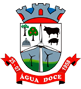 ESTADO DE SANTA CATARINAESTADO DE SANTA CATARINAESTADO DE SANTA CATARINAPágina: 1Página: 1Página: 1Página: 1Página: 1Página: 1/88ESTADO DE SANTA CATARINAESTADO DE SANTA CATARINAESTADO DE SANTA CATARINAData:Data:Data:Data:MUNICÍPIO DE ÁGUA DOCEMUNICÍPIO DE ÁGUA DOCEMUNICÍPIO DE ÁGUA DOCEData:Data:Data:Data:MUNICÍPIO DE ÁGUA DOCEMUNICÍPIO DE ÁGUA DOCEMUNICÍPIO DE ÁGUA DOCEExercício deExercício deExercício deExercício deExercício deExercício deExercício deAnexo 05 - Receitas Realizadas (Artigo 2º, Inciso XII)Anexo 05 - Receitas Realizadas (Artigo 2º, Inciso XII)Anexo 05 - Receitas Realizadas (Artigo 2º, Inciso XII)Anexo 05 - Receitas Realizadas (Artigo 2º, Inciso XII)Anexo 05 - Receitas Realizadas (Artigo 2º, Inciso XII)Exercício deExercício deExercício deExercício deExercício deExercício deExercício deAnexo 05 - Receitas Realizadas (Artigo 2º, Inciso XII)Anexo 05 - Receitas Realizadas (Artigo 2º, Inciso XII)Anexo 05 - Receitas Realizadas (Artigo 2º, Inciso XII)Anexo 05 - Receitas Realizadas (Artigo 2º, Inciso XII)Anexo 05 - Receitas Realizadas (Artigo 2º, Inciso XII)3° Bimestre3° Bimestre3° Bimestre3° Bimestre3° Bimestre3° Bimestre3° Bimestre3° BimestreInstrução Normativa - TCU nº 28 de 28/05/1999Instrução Normativa - TCU nº 28 de 28/05/1999Instrução Normativa - TCU nº 28 de 28/05/19993° Bimestre3° Bimestre3° Bimestre3° Bimestre3° Bimestre3° Bimestre3° Bimestre3° BimestreInstrução Normativa - TCU nº 28 de 28/05/1999Instrução Normativa - TCU nº 28 de 28/05/1999Instrução Normativa - TCU nº 28 de 28/05/1999Instrução Normativa - TCU nº 28 de 28/05/1999Instrução Normativa - TCU nº 28 de 28/05/1999Instrução Normativa - TCU nº 28 de 28/05/1999ENTIDADE(S): PREFEITURA MUNICIPAL DE ÁGUA DOCEENTIDADE(S): PREFEITURA MUNICIPAL DE ÁGUA DOCEEspécieEspécieEspécieEspécieEspécieRecebidoRecebidoRecebidoRecebidoRecebidoRecebidoRecebidoRecebidoRecebidoRecebidoRecebidoRecebidoRecebidoRecebidoRecebidoEspécieEspécieEspécieEspécieEspécieNo PeríodoNo PeríodoNo PeríodoAté o PeríodoAté o PeríodoAté o PeríodoAté o PeríodoAté o PeríodoAté o PeríodoAté o PeríodoAté o PeríodoAté o PeríodoAté o PeríodoAté o PeríodoAté o PeríodoReceitas OrçamentáriasReceitas OrçamentáriasReceitas OrçamentáriasReceitas OrçamentáriasReceitas Orçamentárias6.332.204,666.332.204,666.332.204,6619.949.081,8219.949.081,8219.949.081,8219.949.081,8219.949.081,8219.949.081,8219.949.081,8219.949.081,8219.949.081,8219.949.081,8219.949.081,8219.949.081,821.0.0.0.00.0.0.00.00.00 - Receitas Correntes1.0.0.0.00.0.0.00.00.00 - Receitas Correntes1.0.0.0.00.0.0.00.00.00 - Receitas Correntes1.0.0.0.00.0.0.00.00.00 - Receitas Correntes1.0.0.0.00.0.0.00.00.00 - Receitas Correntes6.310.663,676.310.663,676.310.663,6718.694.461,5018.694.461,5018.694.461,5018.694.461,5018.694.461,5018.694.461,5018.694.461,5018.694.461,5018.694.461,5018.694.461,5018.694.461,5018.694.461,501.1.0.0.00.0.0.00.00.00 - Impostos, Taxas e Contribuições de Melhoria1.1.0.0.00.0.0.00.00.00 - Impostos, Taxas e Contribuições de Melhoria1.1.0.0.00.0.0.00.00.00 - Impostos, Taxas e Contribuições de Melhoria1.1.0.0.00.0.0.00.00.00 - Impostos, Taxas e Contribuições de Melhoria1.1.0.0.00.0.0.00.00.00 - Impostos, Taxas e Contribuições de Melhoria1.063.876,991.063.876,991.063.876,992.863.468,592.863.468,592.863.468,592.863.468,592.863.468,592.863.468,592.863.468,592.863.468,592.863.468,592.863.468,592.863.468,592.863.468,591.1.1.0.00.0.0.00.00.00 - Impostos1.1.1.0.00.0.0.00.00.00 - Impostos1.1.1.0.00.0.0.00.00.00 - Impostos1.1.1.0.00.0.0.00.00.00 - Impostos1.1.1.0.00.0.0.00.00.00 - Impostos1.007.904,301.007.904,301.007.904,302.315.635,512.315.635,512.315.635,512.315.635,512.315.635,512.315.635,512.315.635,512.315.635,512.315.635,512.315.635,512.315.635,512.315.635,511.1.1.3.00.0.0.00.00.00 - Impostos sobre a Renda e Proventos de Qualquer Natureza1.1.1.3.00.0.0.00.00.00 - Impostos sobre a Renda e Proventos de Qualquer Natureza1.1.1.3.00.0.0.00.00.00 - Impostos sobre a Renda e Proventos de Qualquer Natureza1.1.1.3.00.0.0.00.00.00 - Impostos sobre a Renda e Proventos de Qualquer Natureza1.1.1.3.00.0.0.00.00.00 - Impostos sobre a Renda e Proventos de Qualquer Natureza172.374,86172.374,86172.374,86535.534,87535.534,87535.534,87535.534,87535.534,87535.534,87535.534,87535.534,87535.534,87535.534,87535.534,87535.534,871.1.1.3.03.0.0.00.00.00 - Imposto sobre a Renda - Retido na Fonte1.1.1.3.03.0.0.00.00.00 - Imposto sobre a Renda - Retido na Fonte1.1.1.3.03.0.0.00.00.00 - Imposto sobre a Renda - Retido na Fonte1.1.1.3.03.0.0.00.00.00 - Imposto sobre a Renda - Retido na Fonte1.1.1.3.03.0.0.00.00.00 - Imposto sobre a Renda - Retido na Fonte172.374,86172.374,86172.374,86535.534,87535.534,87535.534,87535.534,87535.534,87535.534,87535.534,87535.534,87535.534,87535.534,87535.534,87535.534,871.1.1.3.03.1.0.00.00.00 - Imposto sobre a Renda - Retido na Fonte - Trabalho1.1.1.3.03.1.0.00.00.00 - Imposto sobre a Renda - Retido na Fonte - Trabalho1.1.1.3.03.1.0.00.00.00 - Imposto sobre a Renda - Retido na Fonte - Trabalho1.1.1.3.03.1.0.00.00.00 - Imposto sobre a Renda - Retido na Fonte - Trabalho1.1.1.3.03.1.0.00.00.00 - Imposto sobre a Renda - Retido na Fonte - Trabalho167.098,29167.098,29167.098,29526.660,69526.660,69526.660,69526.660,69526.660,69526.660,69526.660,69526.660,69526.660,69526.660,69526.660,69526.660,691.1.1.3.03.1.1.00.00.00 - Imposto sobre a Renda - Retido na Fonte - Trabalho - Principal1.1.1.3.03.1.1.00.00.00 - Imposto sobre a Renda - Retido na Fonte - Trabalho - Principal1.1.1.3.03.1.1.00.00.00 - Imposto sobre a Renda - Retido na Fonte - Trabalho - Principal1.1.1.3.03.1.1.00.00.00 - Imposto sobre a Renda - Retido na Fonte - Trabalho - Principal1.1.1.3.03.1.1.00.00.00 - Imposto sobre a Renda - Retido na Fonte - Trabalho - Principal167.098,29167.098,29167.098,29526.660,69526.660,69526.660,69526.660,69526.660,69526.660,69526.660,69526.660,69526.660,69526.660,69526.660,69526.660,690.1.01.0086 - Recursos de Impostos - Educação0.1.01.0086 - Recursos de Impostos - Educação0.1.01.0086 - Recursos de Impostos - Educação0.1.01.0086 - Recursos de Impostos - Educação0.1.01.0086 - Recursos de Impostos - Educação42.299,2142.299,2142.299,21133.771,90133.771,90133.771,90133.771,90133.771,90133.771,90133.771,90133.771,90133.771,90133.771,90133.771,90133.771,900.1.00.0679 - Recursos Ordinários0.1.00.0679 - Recursos Ordinários0.1.00.0679 - Recursos Ordinários0.1.00.0679 - Recursos Ordinários0.1.00.0679 - Recursos Ordinários99.841,6599.841,6599.841,65314.320,61314.320,61314.320,61314.320,61314.320,61314.320,61314.320,61314.320,61314.320,61314.320,61314.320,61314.320,610.1.02.0087 - Recursos de Impostos - Saúde0.1.02.0087 - Recursos de Impostos - Saúde0.1.02.0087 - Recursos de Impostos - Saúde0.1.02.0087 - Recursos de Impostos - Saúde0.1.02.0087 - Recursos de Impostos - Saúde24.957,4324.957,4324.957,4378.568,1878.568,1878.568,1878.568,1878.568,1878.568,1878.568,1878.568,1878.568,1878.568,1878.568,1878.568,181.1.1.3.03.4.0.00.00.00 - Imposto sobre a Renda - Retido na Fonte - Outros Rendimentos1.1.1.3.03.4.0.00.00.00 - Imposto sobre a Renda - Retido na Fonte - Outros Rendimentos1.1.1.3.03.4.0.00.00.00 - Imposto sobre a Renda - Retido na Fonte - Outros Rendimentos1.1.1.3.03.4.0.00.00.00 - Imposto sobre a Renda - Retido na Fonte - Outros Rendimentos1.1.1.3.03.4.0.00.00.00 - Imposto sobre a Renda - Retido na Fonte - Outros Rendimentos5.276,575.276,575.276,578.874,188.874,188.874,188.874,188.874,188.874,188.874,188.874,188.874,188.874,188.874,188.874,181.1.1.3.03.4.1.00.00.00 - Imposto sobre a Renda - Retido na Fonte - Outros Rendimentos - Principal1.1.1.3.03.4.1.00.00.00 - Imposto sobre a Renda - Retido na Fonte - Outros Rendimentos - Principal1.1.1.3.03.4.1.00.00.00 - Imposto sobre a Renda - Retido na Fonte - Outros Rendimentos - Principal1.1.1.3.03.4.1.00.00.00 - Imposto sobre a Renda - Retido na Fonte - Outros Rendimentos - Principal1.1.1.3.03.4.1.00.00.00 - Imposto sobre a Renda - Retido na Fonte - Outros Rendimentos - Principal5.276,575.276,575.276,578.874,188.874,188.874,188.874,188.874,188.874,188.874,188.874,188.874,188.874,188.874,188.874,180.1.01.0086 - Recursos de Impostos - Educação0.1.01.0086 - Recursos de Impostos - Educação0.1.01.0086 - Recursos de Impostos - Educação0.1.01.0086 - Recursos de Impostos - Educação0.1.01.0086 - Recursos de Impostos - Educação1.319,121.319,121.319,122.218,492.218,492.218,492.218,492.218,492.218,492.218,492.218,492.218,492.218,492.218,492.218,490.1.00.0679 - Recursos Ordinários0.1.00.0679 - Recursos Ordinários0.1.00.0679 - Recursos Ordinários0.1.00.0679 - Recursos Ordinários0.1.00.0679 - Recursos Ordinários3.165,963.165,963.165,965.324,555.324,555.324,555.324,555.324,555.324,555.324,555.324,555.324,555.324,555.324,555.324,550.1.02.0087 - Recursos de Impostos - Saúde0.1.02.0087 - Recursos de Impostos - Saúde0.1.02.0087 - Recursos de Impostos - Saúde0.1.02.0087 - Recursos de Impostos - Saúde0.1.02.0087 - Recursos de Impostos - Saúde791,49791,49791,491.331,141.331,141.331,141.331,141.331,141.331,141.331,141.331,141.331,141.331,141.331,141.331,141.1.1.8.00.0.0.00.00.00 - Impostos Específicos de Estados/DF Municípios1.1.1.8.00.0.0.00.00.00 - Impostos Específicos de Estados/DF Municípios1.1.1.8.00.0.0.00.00.00 - Impostos Específicos de Estados/DF Municípios1.1.1.8.00.0.0.00.00.00 - Impostos Específicos de Estados/DF Municípios1.1.1.8.00.0.0.00.00.00 - Impostos Específicos de Estados/DF Municípios835.529,44835.529,44835.529,441.780.100,641.780.100,641.780.100,641.780.100,641.780.100,641.780.100,641.780.100,641.780.100,641.780.100,641.780.100,641.780.100,641.780.100,641.1.1.8.01.0.0.00.00.00 - Impostos sobre o Patrimônio para Estados/DF/Municípios1.1.1.8.01.0.0.00.00.00 - Impostos sobre o Patrimônio para Estados/DF/Municípios1.1.1.8.01.0.0.00.00.00 - Impostos sobre o Patrimônio para Estados/DF/Municípios1.1.1.8.01.0.0.00.00.00 - Impostos sobre o Patrimônio para Estados/DF/Municípios1.1.1.8.01.0.0.00.00.00 - Impostos sobre o Patrimônio para Estados/DF/Municípios558.228,19558.228,19558.228,191.071.861,611.071.861,611.071.861,611.071.861,611.071.861,611.071.861,611.071.861,611.071.861,611.071.861,611.071.861,611.071.861,611.071.861,611.1.1.8.01.1.0.00.00.00 - Imposto sobre a Propriedade Predial e Territorial Urbana1.1.1.8.01.1.0.00.00.00 - Imposto sobre a Propriedade Predial e Territorial Urbana1.1.1.8.01.1.0.00.00.00 - Imposto sobre a Propriedade Predial e Territorial Urbana1.1.1.8.01.1.0.00.00.00 - Imposto sobre a Propriedade Predial e Territorial Urbana1.1.1.8.01.1.0.00.00.00 - Imposto sobre a Propriedade Predial e Territorial Urbana35.809,7035.809,7035.809,70413.134,85413.134,85413.134,85413.134,85413.134,85413.134,85413.134,85413.134,85413.134,85413.134,85413.134,85413.134,851.1.1.8.01.1.1.00.00.00 - Imposto sobre a Propriedade Predial e Territorial Urbana - Principal1.1.1.8.01.1.1.00.00.00 - Imposto sobre a Propriedade Predial e Territorial Urbana - Principal1.1.1.8.01.1.1.00.00.00 - Imposto sobre a Propriedade Predial e Territorial Urbana - Principal1.1.1.8.01.1.1.00.00.00 - Imposto sobre a Propriedade Predial e Territorial Urbana - Principal1.1.1.8.01.1.1.00.00.00 - Imposto sobre a Propriedade Predial e Territorial Urbana - Principal31.023,6131.023,6131.023,61367.853,26367.853,26367.853,26367.853,26367.853,26367.853,26367.853,26367.853,26367.853,26367.853,26367.853,26367.853,260.1.01.0086 - Recursos de Impostos - Educação0.1.01.0086 - Recursos de Impostos - Educação0.1.01.0086 - Recursos de Impostos - Educação0.1.01.0086 - Recursos de Impostos - Educação0.1.01.0086 - Recursos de Impostos - Educação7.813,237.813,237.813,2392.020,6092.020,6092.020,6092.020,6092.020,6092.020,6092.020,6092.020,6092.020,6092.020,6092.020,6092.020,600.1.00.0679 - Recursos Ordinários0.1.00.0679 - Recursos Ordinários0.1.00.0679 - Recursos Ordinários0.1.00.0679 - Recursos Ordinários0.1.00.0679 - Recursos Ordinários18.751,7218.751,7218.751,72220.849,54220.849,54220.849,54220.849,54220.849,54220.849,54220.849,54220.849,54220.849,54220.849,54220.849,54220.849,540.1.02.0087 - Recursos de Impostos - Saúde0.1.02.0087 - Recursos de Impostos - Saúde0.1.02.0087 - Recursos de Impostos - Saúde0.1.02.0087 - Recursos de Impostos - Saúde0.1.02.0087 - Recursos de Impostos - Saúde4.687,954.687,954.687,9555.212,4155.212,4155.212,4155.212,4155.212,4155.212,4155.212,4155.212,4155.212,4155.212,4155.212,4155.212,41( - ) Outras Deduções( - ) Outras Deduções( - ) Outras Deduções( - ) Outras Deduções( - ) Outras Deduções-229,29-229,29-229,29-229,29-229,29-229,29-229,29-229,29-229,29-229,29-229,29-229,29-229,29-229,29-229,29( - ) 0.1.01.0086 - Recursos de Impostos - Educação( - ) 0.1.01.0086 - Recursos de Impostos - Educação( - ) 0.1.01.0086 - Recursos de Impostos - Educação( - ) 0.1.01.0086 - Recursos de Impostos - Educação( - ) 0.1.01.0086 - Recursos de Impostos - Educação-57,32-57,32-57,32-57,32-57,32-57,32-57,32-57,32-57,32-57,32-57,32-57,32-57,32-57,32-57,32( - ) 0.1.00.0679 - Recursos Ordinários( - ) 0.1.00.0679 - Recursos Ordinários( - ) 0.1.00.0679 - Recursos Ordinários( - ) 0.1.00.0679 - Recursos Ordinários( - ) 0.1.00.0679 - Recursos Ordinários-137,57-137,57-137,57-137,57-137,57-137,57-137,57-137,57-137,57-137,57-137,57-137,57-137,57-137,57-137,57( - ) 0.1.02.0087 - Recursos de Impostos - Saúde( - ) 0.1.02.0087 - Recursos de Impostos - Saúde( - ) 0.1.02.0087 - Recursos de Impostos - Saúde( - ) 0.1.02.0087 - Recursos de Impostos - Saúde( - ) 0.1.02.0087 - Recursos de Impostos - Saúde-34,40-34,40-34,40-34,40-34,40-34,40-34,40-34,40-34,40-34,40-34,40-34,40-34,40-34,40-34,401.1.1.8.01.1.2.00.00.00 - Imposto sobre a Propriedade Predial e Territorial Urbana - Multas e Juros1.1.1.8.01.1.2.00.00.00 - Imposto sobre a Propriedade Predial e Territorial Urbana - Multas e Juros1.1.1.8.01.1.2.00.00.00 - Imposto sobre a Propriedade Predial e Territorial Urbana - Multas e Juros1.1.1.8.01.1.2.00.00.00 - Imposto sobre a Propriedade Predial e Territorial Urbana - Multas e Juros1.1.1.8.01.1.2.00.00.00 - Imposto sobre a Propriedade Predial e Territorial Urbana - Multas e Juros271,67271,67271,67527,17527,17527,17527,17527,17527,17527,17527,17527,17527,17527,17527,170.1.01.0086 - Recursos de Impostos - Educação0.1.01.0086 - Recursos de Impostos - Educação0.1.01.0086 - Recursos de Impostos - Educação0.1.01.0086 - Recursos de Impostos - Educação0.1.01.0086 - Recursos de Impostos - Educação67,9367,9367,93131,83131,83131,83131,83131,83131,83131,83131,83131,83131,83131,83131,830.1.00.0679 - Recursos Ordinários0.1.00.0679 - Recursos Ordinários0.1.00.0679 - Recursos Ordinários0.1.00.0679 - Recursos Ordinários0.1.00.0679 - Recursos Ordinários163,01163,01163,01316,30316,30316,30316,30316,30316,30316,30316,30316,30316,30316,30316,300.1.02.0087 - Recursos de Impostos - Saúde0.1.02.0087 - Recursos de Impostos - Saúde0.1.02.0087 - Recursos de Impostos - Saúde0.1.02.0087 - Recursos de Impostos - Saúde0.1.02.0087 - Recursos de Impostos - Saúde40,7340,7340,7379,0479,0479,0479,0479,0479,0479,0479,0479,0479,0479,0479,041.1.1.8.01.1.3.00.00.00 - Imposto sobre a Propriedade Predial e Territorial Urbana - Dívida Ativa1.1.1.8.01.1.3.00.00.00 - Imposto sobre a Propriedade Predial e Territorial Urbana - Dívida Ativa1.1.1.8.01.1.3.00.00.00 - Imposto sobre a Propriedade Predial e Territorial Urbana - Dívida Ativa1.1.1.8.01.1.3.00.00.00 - Imposto sobre a Propriedade Predial e Territorial Urbana - Dívida Ativa1.1.1.8.01.1.3.00.00.00 - Imposto sobre a Propriedade Predial e Territorial Urbana - Dívida Ativa3.582,243.582,243.582,2435.439,0335.439,0335.439,0335.439,0335.439,0335.439,0335.439,0335.439,0335.439,0335.439,0335.439,0335.439,030.1.01.0086 - Recursos de Impostos - Educação0.1.01.0086 - Recursos de Impostos - Educação0.1.01.0086 - Recursos de Impostos - Educação0.1.01.0086 - Recursos de Impostos - Educação0.1.01.0086 - Recursos de Impostos - Educação895,53895,53895,538.859,708.859,708.859,708.859,708.859,708.859,708.859,708.859,708.859,708.859,708.859,708.859,700.1.00.0679 - Recursos Ordinários0.1.00.0679 - Recursos Ordinários0.1.00.0679 - Recursos Ordinários0.1.00.0679 - Recursos Ordinários0.1.00.0679 - Recursos Ordinários2.149,352.149,352.149,3521.263,4421.263,4421.263,4421.263,4421.263,4421.263,4421.263,4421.263,4421.263,4421.263,4421.263,4421.263,440.1.02.0087 - Recursos de Impostos - Saúde0.1.02.0087 - Recursos de Impostos - Saúde0.1.02.0087 - Recursos de Impostos - Saúde0.1.02.0087 - Recursos de Impostos - Saúde0.1.02.0087 - Recursos de Impostos - Saúde537,36537,36537,365.315,895.315,895.315,895.315,895.315,895.315,895.315,895.315,895.315,895.315,895.315,895.315,891.1.1.8.01.1.4.00.00.00 - Imposto sobre a Propriedade Predial e Territorial Urbana - Dívida Ativa - Multas e 1.1.1.8.01.1.4.00.00.00 - Imposto sobre a Propriedade Predial e Territorial Urbana - Dívida Ativa - Multas e 1.1.1.8.01.1.4.00.00.00 - Imposto sobre a Propriedade Predial e Territorial Urbana - Dívida Ativa - Multas e 1.1.1.8.01.1.4.00.00.00 - Imposto sobre a Propriedade Predial e Territorial Urbana - Dívida Ativa - Multas e 1.1.1.8.01.1.4.00.00.00 - Imposto sobre a Propriedade Predial e Territorial Urbana - Dívida Ativa - Multas e 932,18932,18932,189.315,399.315,399.315,399.315,399.315,399.315,399.315,399.315,399.315,399.315,399.315,399.315,390.1.01.0086 - Recursos de Impostos - Educação0.1.01.0086 - Recursos de Impostos - Educação0.1.01.0086 - Recursos de Impostos - Educação0.1.01.0086 - Recursos de Impostos - Educação0.1.01.0086 - Recursos de Impostos - Educação233,03233,03233,032.328,822.328,822.328,822.328,822.328,822.328,822.328,822.328,822.328,822.328,822.328,822.328,820.1.00.0679 - Recursos Ordinários0.1.00.0679 - Recursos Ordinários0.1.00.0679 - Recursos Ordinários0.1.00.0679 - Recursos Ordinários0.1.00.0679 - Recursos Ordinários559,31559,31559,315.589,245.589,245.589,245.589,245.589,245.589,245.589,245.589,245.589,245.589,245.589,245.589,240.1.02.0087 - Recursos de Impostos - Saúde0.1.02.0087 - Recursos de Impostos - Saúde0.1.02.0087 - Recursos de Impostos - Saúde0.1.02.0087 - Recursos de Impostos - Saúde0.1.02.0087 - Recursos de Impostos - Saúde139,84139,84139,841.397,331.397,331.397,331.397,331.397,331.397,331.397,331.397,331.397,331.397,331.397,331.397,331.1.1.8.01.4.0.00.00.00 - Imposto sobre Transmissão Inter Vivos de Bens Imóveis e de Direitos Reais sobre 1.1.1.8.01.4.0.00.00.00 - Imposto sobre Transmissão Inter Vivos de Bens Imóveis e de Direitos Reais sobre 1.1.1.8.01.4.0.00.00.00 - Imposto sobre Transmissão Inter Vivos de Bens Imóveis e de Direitos Reais sobre 1.1.1.8.01.4.0.00.00.00 - Imposto sobre Transmissão Inter Vivos de Bens Imóveis e de Direitos Reais sobre 1.1.1.8.01.4.0.00.00.00 - Imposto sobre Transmissão Inter Vivos de Bens Imóveis e de Direitos Reais sobre 522.418,49522.418,49522.418,49658.726,76658.726,76658.726,76658.726,76658.726,76658.726,76658.726,76658.726,76658.726,76658.726,76658.726,76658.726,761.1.1.8.01.4.1.00.00.00 - Imposto sobre Transmissão Inter Vivos de Bens Imóveis e de Direitos Reais sobre 1.1.1.8.01.4.1.00.00.00 - Imposto sobre Transmissão Inter Vivos de Bens Imóveis e de Direitos Reais sobre 1.1.1.8.01.4.1.00.00.00 - Imposto sobre Transmissão Inter Vivos de Bens Imóveis e de Direitos Reais sobre 1.1.1.8.01.4.1.00.00.00 - Imposto sobre Transmissão Inter Vivos de Bens Imóveis e de Direitos Reais sobre 1.1.1.8.01.4.1.00.00.00 - Imposto sobre Transmissão Inter Vivos de Bens Imóveis e de Direitos Reais sobre 522.418,49522.418,49522.418,49658.726,76658.726,76658.726,76658.726,76658.726,76658.726,76658.726,76658.726,76658.726,76658.726,76658.726,76658.726,760.1.01.0086 - Recursos de Impostos - Educação0.1.01.0086 - Recursos de Impostos - Educação0.1.01.0086 - Recursos de Impostos - Educação0.1.01.0086 - Recursos de Impostos - Educação0.1.01.0086 - Recursos de Impostos - Educação130.604,63130.604,63130.604,63164.681,70164.681,70164.681,70164.681,70164.681,70164.681,70164.681,70164.681,70164.681,70164.681,70164.681,70164.681,700.1.00.0679 - Recursos Ordinários0.1.00.0679 - Recursos Ordinários0.1.00.0679 - Recursos Ordinários0.1.00.0679 - Recursos Ordinários0.1.00.0679 - Recursos Ordinários313.451,09313.451,09313.451,09395.236,05395.236,05395.236,05395.236,05395.236,05395.236,05395.236,05395.236,05395.236,05395.236,05395.236,05395.236,050.1.02.0087 - Recursos de Impostos - Saúde0.1.02.0087 - Recursos de Impostos - Saúde0.1.02.0087 - Recursos de Impostos - Saúde0.1.02.0087 - Recursos de Impostos - Saúde0.1.02.0087 - Recursos de Impostos - Saúde78.362,7778.362,7778.362,7798.809,0198.809,0198.809,0198.809,0198.809,0198.809,0198.809,0198.809,0198.809,0198.809,0198.809,0198.809,011.1.1.8.02.0.0.00.00.00 - Impostos sobre a Produção, circulação de Mercadorias e Serviços1.1.1.8.02.0.0.00.00.00 - Impostos sobre a Produção, circulação de Mercadorias e Serviços1.1.1.8.02.0.0.00.00.00 - Impostos sobre a Produção, circulação de Mercadorias e Serviços1.1.1.8.02.0.0.00.00.00 - Impostos sobre a Produção, circulação de Mercadorias e Serviços1.1.1.8.02.0.0.00.00.00 - Impostos sobre a Produção, circulação de Mercadorias e Serviços277.301,25277.301,25277.301,25708.239,03708.239,03708.239,03708.239,03708.239,03708.239,03708.239,03708.239,03708.239,03708.239,03708.239,03708.239,031.1.1.8.02.3.0.00.00.00 - Imposto sobre Serviços de Qualquer Natureza1.1.1.8.02.3.0.00.00.00 - Imposto sobre Serviços de Qualquer Natureza1.1.1.8.02.3.0.00.00.00 - Imposto sobre Serviços de Qualquer Natureza1.1.1.8.02.3.0.00.00.00 - Imposto sobre Serviços de Qualquer Natureza1.1.1.8.02.3.0.00.00.00 - Imposto sobre Serviços de Qualquer Natureza277.301,25277.301,25277.301,25708.239,03708.239,03708.239,03708.239,03708.239,03708.239,03708.239,03708.239,03708.239,03708.239,03708.239,03708.239,031.1.1.8.02.3.1.00.00.00 - Imposto sobre Serviços de Qualquer Natureza - Principal1.1.1.8.02.3.1.00.00.00 - Imposto sobre Serviços de Qualquer Natureza - Principal1.1.1.8.02.3.1.00.00.00 - Imposto sobre Serviços de Qualquer Natureza - Principal1.1.1.8.02.3.1.00.00.00 - Imposto sobre Serviços de Qualquer Natureza - Principal1.1.1.8.02.3.1.00.00.00 - Imposto sobre Serviços de Qualquer Natureza - Principal276.018,05276.018,05276.018,05704.214,68704.214,68704.214,68704.214,68704.214,68704.214,68704.214,68704.214,68704.214,68704.214,68704.214,68704.214,680.1.01.0086 - Recursos de Impostos - Educação0.1.01.0086 - Recursos de Impostos - Educação0.1.01.0086 - Recursos de Impostos - Educação0.1.01.0086 - Recursos de Impostos - Educação0.1.01.0086 - Recursos de Impostos - Educação69.004,6169.004,6169.004,61176.119,60176.119,60176.119,60176.119,60176.119,60176.119,60176.119,60176.119,60176.119,60176.119,60176.119,60176.119,600.1.00.0679 - Recursos Ordinários0.1.00.0679 - Recursos Ordinários0.1.00.0679 - Recursos Ordinários0.1.00.0679 - Recursos Ordinários0.1.00.0679 - Recursos Ordinários165.610,86165.610,86165.610,86422.686,93422.686,93422.686,93422.686,93422.686,93422.686,93422.686,93422.686,93422.686,93422.686,93422.686,93422.686,930.1.02.0087 - Recursos de Impostos - Saúde0.1.02.0087 - Recursos de Impostos - Saúde0.1.02.0087 - Recursos de Impostos - Saúde0.1.02.0087 - Recursos de Impostos - Saúde0.1.02.0087 - Recursos de Impostos - Saúde41.402,5841.402,5841.402,58105.671,58105.671,58105.671,58105.671,58105.671,58105.671,58105.671,58105.671,58105.671,58105.671,58105.671,58105.671,58ESTADO DE SANTA CATARINAESTADO DE SANTA CATARINAESTADO DE SANTA CATARINAPágina: 2Página: 2Página: 2Página: 2Página: 2Página: 2/88ESTADO DE SANTA CATARINAESTADO DE SANTA CATARINAESTADO DE SANTA CATARINAPágina: 2Página: 2Página: 2Página: 2Página: 2Página: 2/88ESTADO DE SANTA CATARINAESTADO DE SANTA CATARINAESTADO DE SANTA CATARINAData:Data:Data:Data:MUNICÍPIO DE ÁGUA DOCEMUNICÍPIO DE ÁGUA DOCEMUNICÍPIO DE ÁGUA DOCEData:Data:Data:Data:MUNICÍPIO DE ÁGUA DOCEMUNICÍPIO DE ÁGUA DOCEMUNICÍPIO DE ÁGUA DOCEExercício deExercício deExercício deExercício deExercício deExercício deExercício deAnexo 05 - Receitas Realizadas (Artigo 2º, Inciso XII)Anexo 05 - Receitas Realizadas (Artigo 2º, Inciso XII)Anexo 05 - Receitas Realizadas (Artigo 2º, Inciso XII)Anexo 05 - Receitas Realizadas (Artigo 2º, Inciso XII)Anexo 05 - Receitas Realizadas (Artigo 2º, Inciso XII)Exercício deExercício deExercício deExercício deExercício deExercício deExercício deAnexo 05 - Receitas Realizadas (Artigo 2º, Inciso XII)Anexo 05 - Receitas Realizadas (Artigo 2º, Inciso XII)Anexo 05 - Receitas Realizadas (Artigo 2º, Inciso XII)Anexo 05 - Receitas Realizadas (Artigo 2º, Inciso XII)Anexo 05 - Receitas Realizadas (Artigo 2º, Inciso XII)3° Bimestre3° Bimestre3° Bimestre3° Bimestre3° Bimestre3° Bimestre3° Bimestre3° BimestreInstrução Normativa - TCU nº 28 de 28/05/1999Instrução Normativa - TCU nº 28 de 28/05/1999Instrução Normativa - TCU nº 28 de 28/05/19993° Bimestre3° Bimestre3° Bimestre3° Bimestre3° Bimestre3° Bimestre3° Bimestre3° BimestreInstrução Normativa - TCU nº 28 de 28/05/1999Instrução Normativa - TCU nº 28 de 28/05/1999Instrução Normativa - TCU nº 28 de 28/05/1999Instrução Normativa - TCU nº 28 de 28/05/1999Instrução Normativa - TCU nº 28 de 28/05/1999Instrução Normativa - TCU nº 28 de 28/05/1999ENTIDADE(S): PREFEITURA MUNICIPAL DE ÁGUA DOCEENTIDADE(S): PREFEITURA MUNICIPAL DE ÁGUA DOCEEspécieEspécieEspécieEspécieEspécieRecebidoRecebidoRecebidoRecebidoRecebidoRecebidoRecebidoRecebidoRecebidoRecebidoRecebidoRecebidoRecebidoRecebidoRecebidoEspécieEspécieEspécieEspécieEspécieNo PeríodoNo PeríodoNo PeríodoAté o PeríodoAté o PeríodoAté o PeríodoAté o PeríodoAté o PeríodoAté o PeríodoAté o PeríodoAté o PeríodoAté o PeríodoAté o PeríodoAté o PeríodoAté o Período( - ) Devolução Receita( - ) Devolução Receita( - ) Devolução Receita( - ) Devolução Receita( - ) Devolução Receita0,000,000,00-263,43-263,43-263,43-263,43-263,43-263,43-263,43-263,43-263,43-263,43-263,43-263,43( - ) 0.1.01.0086 - Recursos de Impostos - Educação( - ) 0.1.01.0086 - Recursos de Impostos - Educação( - ) 0.1.01.0086 - Recursos de Impostos - Educação( - ) 0.1.01.0086 - Recursos de Impostos - Educação( - ) 0.1.01.0086 - Recursos de Impostos - Educação0,000,000,00-65,86-65,86-65,86-65,86-65,86-65,86-65,86-65,86-65,86-65,86-65,86-65,86( - ) 0.1.00.0679 - Recursos Ordinários( - ) 0.1.00.0679 - Recursos Ordinários( - ) 0.1.00.0679 - Recursos Ordinários( - ) 0.1.00.0679 - Recursos Ordinários( - ) 0.1.00.0679 - Recursos Ordinários0,000,000,00-158,06-158,06-158,06-158,06-158,06-158,06-158,06-158,06-158,06-158,06-158,06-158,06( - ) 0.1.02.0087 - Recursos de Impostos - Saúde( - ) 0.1.02.0087 - Recursos de Impostos - Saúde( - ) 0.1.02.0087 - Recursos de Impostos - Saúde( - ) 0.1.02.0087 - Recursos de Impostos - Saúde( - ) 0.1.02.0087 - Recursos de Impostos - Saúde0,000,000,00-39,51-39,51-39,51-39,51-39,51-39,51-39,51-39,51-39,51-39,51-39,51-39,511.1.1.8.02.3.2.00.00.00 - Imposto sobre Serviços de Qualquer Natureza - Multas e Juros1.1.1.8.02.3.2.00.00.00 - Imposto sobre Serviços de Qualquer Natureza - Multas e Juros1.1.1.8.02.3.2.00.00.00 - Imposto sobre Serviços de Qualquer Natureza - Multas e Juros1.1.1.8.02.3.2.00.00.00 - Imposto sobre Serviços de Qualquer Natureza - Multas e Juros1.1.1.8.02.3.2.00.00.00 - Imposto sobre Serviços de Qualquer Natureza - Multas e Juros402,77402,77402,77467,80467,80467,80467,80467,80467,80467,80467,80467,80467,80467,80467,800.1.01.0086 - Recursos de Impostos - Educação0.1.01.0086 - Recursos de Impostos - Educação0.1.01.0086 - Recursos de Impostos - Educação0.1.01.0086 - Recursos de Impostos - Educação0.1.01.0086 - Recursos de Impostos - Educação100,69100,69100,69116,96116,96116,96116,96116,96116,96116,96116,96116,96116,96116,96116,960.1.00.0679 - Recursos Ordinários0.1.00.0679 - Recursos Ordinários0.1.00.0679 - Recursos Ordinários0.1.00.0679 - Recursos Ordinários0.1.00.0679 - Recursos Ordinários241,66241,66241,66280,68280,68280,68280,68280,68280,68280,68280,68280,68280,68280,68280,680.1.02.0087 - Recursos de Impostos - Saúde0.1.02.0087 - Recursos de Impostos - Saúde0.1.02.0087 - Recursos de Impostos - Saúde0.1.02.0087 - Recursos de Impostos - Saúde0.1.02.0087 - Recursos de Impostos - Saúde60,4260,4260,4270,1670,1670,1670,1670,1670,1670,1670,1670,1670,1670,1670,161.1.1.8.02.3.3.00.00.00 - Imposto sobre Serviços de Qualquer Natureza - Dívida Ativa1.1.1.8.02.3.3.00.00.00 - Imposto sobre Serviços de Qualquer Natureza - Dívida Ativa1.1.1.8.02.3.3.00.00.00 - Imposto sobre Serviços de Qualquer Natureza - Dívida Ativa1.1.1.8.02.3.3.00.00.00 - Imposto sobre Serviços de Qualquer Natureza - Dívida Ativa1.1.1.8.02.3.3.00.00.00 - Imposto sobre Serviços de Qualquer Natureza - Dívida Ativa802,29802,29802,293.315,703.315,703.315,703.315,703.315,703.315,703.315,703.315,703.315,703.315,703.315,703.315,700.1.01.0086 - Recursos de Impostos - Educação0.1.01.0086 - Recursos de Impostos - Educação0.1.01.0086 - Recursos de Impostos - Educação0.1.01.0086 - Recursos de Impostos - Educação0.1.01.0086 - Recursos de Impostos - Educação200,58200,58200,58828,94828,94828,94828,94828,94828,94828,94828,94828,94828,94828,94828,940.1.00.0679 - Recursos Ordinários0.1.00.0679 - Recursos Ordinários0.1.00.0679 - Recursos Ordinários0.1.00.0679 - Recursos Ordinários0.1.00.0679 - Recursos Ordinários481,37481,37481,371.989,411.989,411.989,411.989,411.989,411.989,411.989,411.989,411.989,411.989,411.989,411.989,410.1.02.0087 - Recursos de Impostos - Saúde0.1.02.0087 - Recursos de Impostos - Saúde0.1.02.0087 - Recursos de Impostos - Saúde0.1.02.0087 - Recursos de Impostos - Saúde0.1.02.0087 - Recursos de Impostos - Saúde120,34120,34120,34497,35497,35497,35497,35497,35497,35497,35497,35497,35497,35497,35497,351.1.1.8.02.3.4.00.00.00 - Imposto sobre Serviços de Qualquer Natureza - Dívida Ativa - Multas e Juros1.1.1.8.02.3.4.00.00.00 - Imposto sobre Serviços de Qualquer Natureza - Dívida Ativa - Multas e Juros1.1.1.8.02.3.4.00.00.00 - Imposto sobre Serviços de Qualquer Natureza - Dívida Ativa - Multas e Juros1.1.1.8.02.3.4.00.00.00 - Imposto sobre Serviços de Qualquer Natureza - Dívida Ativa - Multas e Juros1.1.1.8.02.3.4.00.00.00 - Imposto sobre Serviços de Qualquer Natureza - Dívida Ativa - Multas e Juros78,1478,1478,14240,85240,85240,85240,85240,85240,85240,85240,85240,85240,85240,85240,850.1.01.0086 - Recursos de Impostos - Educação0.1.01.0086 - Recursos de Impostos - Educação0.1.01.0086 - Recursos de Impostos - Educação0.1.01.0086 - Recursos de Impostos - Educação0.1.01.0086 - Recursos de Impostos - Educação19,5419,5419,5460,2060,2060,2060,2060,2060,2060,2060,2060,2060,2060,2060,200.1.00.0679 - Recursos Ordinários0.1.00.0679 - Recursos Ordinários0.1.00.0679 - Recursos Ordinários0.1.00.0679 - Recursos Ordinários0.1.00.0679 - Recursos Ordinários46,8846,8846,88144,52144,52144,52144,52144,52144,52144,52144,52144,52144,52144,52144,520.1.02.0087 - Recursos de Impostos - Saúde0.1.02.0087 - Recursos de Impostos - Saúde0.1.02.0087 - Recursos de Impostos - Saúde0.1.02.0087 - Recursos de Impostos - Saúde0.1.02.0087 - Recursos de Impostos - Saúde11,7211,7211,7236,1336,1336,1336,1336,1336,1336,1336,1336,1336,1336,1336,131.1.2.0.00.0.0.00.00.00 - Taxas1.1.2.0.00.0.0.00.00.00 - Taxas1.1.2.0.00.0.0.00.00.00 - Taxas1.1.2.0.00.0.0.00.00.00 - Taxas1.1.2.0.00.0.0.00.00.00 - Taxas55.881,1855.881,1855.881,18543.920,85543.920,85543.920,85543.920,85543.920,85543.920,85543.920,85543.920,85543.920,85543.920,85543.920,85543.920,851.1.2.1.00.0.0.00.00.00 - Taxas pelo Exercício do Poder de Polícia1.1.2.1.00.0.0.00.00.00 - Taxas pelo Exercício do Poder de Polícia1.1.2.1.00.0.0.00.00.00 - Taxas pelo Exercício do Poder de Polícia1.1.2.1.00.0.0.00.00.00 - Taxas pelo Exercício do Poder de Polícia1.1.2.1.00.0.0.00.00.00 - Taxas pelo Exercício do Poder de Polícia3.699,433.699,433.699,4371.205,6271.205,6271.205,6271.205,6271.205,6271.205,6271.205,6271.205,6271.205,6271.205,6271.205,6271.205,621.1.2.1.01.0.0.00.00.00 - Taxas de Inspeção, Controle e Fiscalização1.1.2.1.01.0.0.00.00.00 - Taxas de Inspeção, Controle e Fiscalização1.1.2.1.01.0.0.00.00.00 - Taxas de Inspeção, Controle e Fiscalização1.1.2.1.01.0.0.00.00.00 - Taxas de Inspeção, Controle e Fiscalização1.1.2.1.01.0.0.00.00.00 - Taxas de Inspeção, Controle e Fiscalização3.699,433.699,433.699,4371.197,5871.197,5871.197,5871.197,5871.197,5871.197,5871.197,5871.197,5871.197,5871.197,5871.197,5871.197,581.1.2.1.01.1.0.00.00.00 - Taxas de Inspeção, Controle e Fiscalização1.1.2.1.01.1.0.00.00.00 - Taxas de Inspeção, Controle e Fiscalização1.1.2.1.01.1.0.00.00.00 - Taxas de Inspeção, Controle e Fiscalização1.1.2.1.01.1.0.00.00.00 - Taxas de Inspeção, Controle e Fiscalização1.1.2.1.01.1.0.00.00.00 - Taxas de Inspeção, Controle e Fiscalização3.699,433.699,433.699,4371.197,5871.197,5871.197,5871.197,5871.197,5871.197,5871.197,5871.197,5871.197,5871.197,5871.197,5871.197,581.1.2.1.01.1.1.00.00.00 - Taxas de Inspeção, Controle e Fiscalização1.1.2.1.01.1.1.00.00.00 - Taxas de Inspeção, Controle e Fiscalização1.1.2.1.01.1.1.00.00.00 - Taxas de Inspeção, Controle e Fiscalização1.1.2.1.01.1.1.00.00.00 - Taxas de Inspeção, Controle e Fiscalização1.1.2.1.01.1.1.00.00.00 - Taxas de Inspeção, Controle e Fiscalização3.608,283.608,283.608,2871.081,7871.081,7871.081,7871.081,7871.081,7871.081,7871.081,7871.081,7871.081,7871.081,7871.081,7871.081,781.1.2.1.01.1.1.00.01.00 - Taxas de Inspeção, Controle e Fiscalização - Prefeitura1.1.2.1.01.1.1.00.01.00 - Taxas de Inspeção, Controle e Fiscalização - Prefeitura1.1.2.1.01.1.1.00.01.00 - Taxas de Inspeção, Controle e Fiscalização - Prefeitura1.1.2.1.01.1.1.00.01.00 - Taxas de Inspeção, Controle e Fiscalização - Prefeitura1.1.2.1.01.1.1.00.01.00 - Taxas de Inspeção, Controle e Fiscalização - Prefeitura3.608,283.608,283.608,2871.081,7871.081,7871.081,7871.081,7871.081,7871.081,7871.081,7871.081,7871.081,7871.081,7871.081,7871.081,781.1.2.1.01.1.1.00.01.02 - Taxa de Licensa da Continuidade da Localização1.1.2.1.01.1.1.00.01.02 - Taxa de Licensa da Continuidade da Localização1.1.2.1.01.1.1.00.01.02 - Taxa de Licensa da Continuidade da Localização1.1.2.1.01.1.1.00.01.02 - Taxa de Licensa da Continuidade da Localização1.1.2.1.01.1.1.00.01.02 - Taxa de Licensa da Continuidade da Localização2.720,782.720,782.720,7841.521,9341.521,9341.521,9341.521,9341.521,9341.521,9341.521,9341.521,9341.521,9341.521,9341.521,9341.521,930.1.00.0679 - Recursos Ordinários0.1.00.0679 - Recursos Ordinários0.1.00.0679 - Recursos Ordinários0.1.00.0679 - Recursos Ordinários0.1.00.0679 - Recursos Ordinários2.720,782.720,782.720,7841.521,9341.521,9341.521,9341.521,9341.521,9341.521,9341.521,9341.521,9341.521,9341.521,9341.521,9341.521,931.1.2.1.01.1.1.00.01.03 - Taxa de Licensa Comércio Ambulante1.1.2.1.01.1.1.00.01.03 - Taxa de Licensa Comércio Ambulante1.1.2.1.01.1.1.00.01.03 - Taxa de Licensa Comércio Ambulante1.1.2.1.01.1.1.00.01.03 - Taxa de Licensa Comércio Ambulante1.1.2.1.01.1.1.00.01.03 - Taxa de Licensa Comércio Ambulante0,000,000,002.219,952.219,952.219,952.219,952.219,952.219,952.219,952.219,952.219,952.219,952.219,952.219,950.1.00.0679 - Recursos Ordinários0.1.00.0679 - Recursos Ordinários0.1.00.0679 - Recursos Ordinários0.1.00.0679 - Recursos Ordinários0.1.00.0679 - Recursos Ordinários0,000,000,002.219,952.219,952.219,952.219,952.219,952.219,952.219,952.219,952.219,952.219,952.219,952.219,951.1.2.1.01.1.1.00.01.05 - Taxa de Licença para Execução de Obras1.1.2.1.01.1.1.00.01.05 - Taxa de Licença para Execução de Obras1.1.2.1.01.1.1.00.01.05 - Taxa de Licença para Execução de Obras1.1.2.1.01.1.1.00.01.05 - Taxa de Licença para Execução de Obras1.1.2.1.01.1.1.00.01.05 - Taxa de Licença para Execução de Obras887,50887,50887,5027.339,9027.339,9027.339,9027.339,9027.339,9027.339,9027.339,9027.339,9027.339,9027.339,9027.339,9027.339,900.1.00.0679 - Recursos Ordinários0.1.00.0679 - Recursos Ordinários0.1.00.0679 - Recursos Ordinários0.1.00.0679 - Recursos Ordinários0.1.00.0679 - Recursos Ordinários887,50887,50887,5027.339,9027.339,9027.339,9027.339,9027.339,9027.339,9027.339,9027.339,9027.339,9027.339,9027.339,9027.339,901.1.2.1.01.1.2.00.00.00 - Taxas de Inspeção, Controle e Fiscalização - Multas e Juros1.1.2.1.01.1.2.00.00.00 - Taxas de Inspeção, Controle e Fiscalização - Multas e Juros1.1.2.1.01.1.2.00.00.00 - Taxas de Inspeção, Controle e Fiscalização - Multas e Juros1.1.2.1.01.1.2.00.00.00 - Taxas de Inspeção, Controle e Fiscalização - Multas e Juros1.1.2.1.01.1.2.00.00.00 - Taxas de Inspeção, Controle e Fiscalização - Multas e Juros16,7916,7916,7919,1519,1519,1519,1519,1519,1519,1519,1519,1519,1519,1519,151.1.2.1.01.1.2.00.01.00 - Taxas de Inspeção, Controle e Fiscalização MJ - Prefeitura1.1.2.1.01.1.2.00.01.00 - Taxas de Inspeção, Controle e Fiscalização MJ - Prefeitura1.1.2.1.01.1.2.00.01.00 - Taxas de Inspeção, Controle e Fiscalização MJ - Prefeitura1.1.2.1.01.1.2.00.01.00 - Taxas de Inspeção, Controle e Fiscalização MJ - Prefeitura1.1.2.1.01.1.2.00.01.00 - Taxas de Inspeção, Controle e Fiscalização MJ - Prefeitura16,7916,7916,7919,1519,1519,1519,1519,1519,1519,1519,1519,1519,1519,1519,151.1.2.1.01.1.2.00.01.05 - Taxa de licença p/Execução de Obras - Multas e juros1.1.2.1.01.1.2.00.01.05 - Taxa de licença p/Execução de Obras - Multas e juros1.1.2.1.01.1.2.00.01.05 - Taxa de licença p/Execução de Obras - Multas e juros1.1.2.1.01.1.2.00.01.05 - Taxa de licença p/Execução de Obras - Multas e juros1.1.2.1.01.1.2.00.01.05 - Taxa de licença p/Execução de Obras - Multas e juros16,7916,7916,7919,1519,1519,1519,1519,1519,1519,1519,1519,1519,1519,1519,150.1.00.0679 - Recursos Ordinários0.1.00.0679 - Recursos Ordinários0.1.00.0679 - Recursos Ordinários0.1.00.0679 - Recursos Ordinários0.1.00.0679 - Recursos Ordinários16,7916,7916,7919,1519,1519,1519,1519,1519,1519,1519,1519,1519,1519,1519,151.1.2.1.01.1.3.00.00.00 - Taxas de Inspeção, Controle e Fiscalização - Dívida Ativa1.1.2.1.01.1.3.00.00.00 - Taxas de Inspeção, Controle e Fiscalização - Dívida Ativa1.1.2.1.01.1.3.00.00.00 - Taxas de Inspeção, Controle e Fiscalização - Dívida Ativa1.1.2.1.01.1.3.00.00.00 - Taxas de Inspeção, Controle e Fiscalização - Dívida Ativa1.1.2.1.01.1.3.00.00.00 - Taxas de Inspeção, Controle e Fiscalização - Dívida Ativa67,4067,4067,4089,6989,6989,6989,6989,6989,6989,6989,6989,6989,6989,6989,691.1.2.1.01.1.3.01.00.00 - Dívida Ativa - Taxas de Inspeção, Controle e Fiscalização1.1.2.1.01.1.3.01.00.00 - Dívida Ativa - Taxas de Inspeção, Controle e Fiscalização1.1.2.1.01.1.3.01.00.00 - Dívida Ativa - Taxas de Inspeção, Controle e Fiscalização1.1.2.1.01.1.3.01.00.00 - Dívida Ativa - Taxas de Inspeção, Controle e Fiscalização1.1.2.1.01.1.3.01.00.00 - Dívida Ativa - Taxas de Inspeção, Controle e Fiscalização67,4067,4067,4089,6989,6989,6989,6989,6989,6989,6989,6989,6989,6989,6989,690.1.00.0679 - Recursos Ordinários0.1.00.0679 - Recursos Ordinários0.1.00.0679 - Recursos Ordinários0.1.00.0679 - Recursos Ordinários0.1.00.0679 - Recursos Ordinários67,4067,4067,4089,6989,6989,6989,6989,6989,6989,6989,6989,6989,6989,6989,691.1.2.1.01.1.4.00.00.00 - Taxas de Inspeção, Controle e Fiscalização - Dívida Ativa - Multas e Juros1.1.2.1.01.1.4.00.00.00 - Taxas de Inspeção, Controle e Fiscalização - Dívida Ativa - Multas e Juros1.1.2.1.01.1.4.00.00.00 - Taxas de Inspeção, Controle e Fiscalização - Dívida Ativa - Multas e Juros1.1.2.1.01.1.4.00.00.00 - Taxas de Inspeção, Controle e Fiscalização - Dívida Ativa - Multas e Juros1.1.2.1.01.1.4.00.00.00 - Taxas de Inspeção, Controle e Fiscalização - Dívida Ativa - Multas e Juros6,966,966,966,966,966,966,966,966,966,966,966,966,966,966,961.1.2.1.01.1.4.01.00.00 - Dívida Ativa M/J - Taxas de Inspeção, Controle e Fiscalização1.1.2.1.01.1.4.01.00.00 - Dívida Ativa M/J - Taxas de Inspeção, Controle e Fiscalização1.1.2.1.01.1.4.01.00.00 - Dívida Ativa M/J - Taxas de Inspeção, Controle e Fiscalização1.1.2.1.01.1.4.01.00.00 - Dívida Ativa M/J - Taxas de Inspeção, Controle e Fiscalização1.1.2.1.01.1.4.01.00.00 - Dívida Ativa M/J - Taxas de Inspeção, Controle e Fiscalização6,966,966,966,966,966,966,966,966,966,966,966,966,966,966,960.1.00.0679 - Recursos Ordinários0.1.00.0679 - Recursos Ordinários0.1.00.0679 - Recursos Ordinários0.1.00.0679 - Recursos Ordinários0.1.00.0679 - Recursos Ordinários6,966,966,966,966,966,966,966,966,966,966,966,966,966,966,961.1.2.1.02.0.0.00.00.00 - Taxas de Fiscalização das Telecomunicações1.1.2.1.02.0.0.00.00.00 - Taxas de Fiscalização das Telecomunicações1.1.2.1.02.0.0.00.00.00 - Taxas de Fiscalização das Telecomunicações1.1.2.1.02.0.0.00.00.00 - Taxas de Fiscalização das Telecomunicações1.1.2.1.02.0.0.00.00.00 - Taxas de Fiscalização das Telecomunicações0,000,000,008,048,048,048,048,048,048,048,048,048,048,048,041.1.2.1.02.2.0.00.00.00 - Taxa de Fiscalização de Funcionamento - TFF - Não Proveniente da Utilização de 1.1.2.1.02.2.0.00.00.00 - Taxa de Fiscalização de Funcionamento - TFF - Não Proveniente da Utilização de 1.1.2.1.02.2.0.00.00.00 - Taxa de Fiscalização de Funcionamento - TFF - Não Proveniente da Utilização de 1.1.2.1.02.2.0.00.00.00 - Taxa de Fiscalização de Funcionamento - TFF - Não Proveniente da Utilização de 1.1.2.1.02.2.0.00.00.00 - Taxa de Fiscalização de Funcionamento - TFF - Não Proveniente da Utilização de 0,000,000,008,048,048,048,048,048,048,048,048,048,048,048,041.1.2.1.02.2.2.00.00.00 - Taxa de Fiscalização de Funcionamento - TFF - Não Proveniente da Utilização de 1.1.2.1.02.2.2.00.00.00 - Taxa de Fiscalização de Funcionamento - TFF - Não Proveniente da Utilização de 1.1.2.1.02.2.2.00.00.00 - Taxa de Fiscalização de Funcionamento - TFF - Não Proveniente da Utilização de 1.1.2.1.02.2.2.00.00.00 - Taxa de Fiscalização de Funcionamento - TFF - Não Proveniente da Utilização de 1.1.2.1.02.2.2.00.00.00 - Taxa de Fiscalização de Funcionamento - TFF - Não Proveniente da Utilização de 0,000,000,003,553,553,553,553,553,553,553,553,553,553,553,550.1.00.0679 - Recursos Ordinários0.1.00.0679 - Recursos Ordinários0.1.00.0679 - Recursos Ordinários0.1.00.0679 - Recursos Ordinários0.1.00.0679 - Recursos Ordinários0,000,000,003,553,553,553,553,553,553,553,553,553,553,553,551.1.2.1.02.2.4.00.00.00 - Taxa de Fiscalização de Funcionamento - TFF - Não Proveniente da Utilização de 1.1.2.1.02.2.4.00.00.00 - Taxa de Fiscalização de Funcionamento - TFF - Não Proveniente da Utilização de 1.1.2.1.02.2.4.00.00.00 - Taxa de Fiscalização de Funcionamento - TFF - Não Proveniente da Utilização de 1.1.2.1.02.2.4.00.00.00 - Taxa de Fiscalização de Funcionamento - TFF - Não Proveniente da Utilização de 1.1.2.1.02.2.4.00.00.00 - Taxa de Fiscalização de Funcionamento - TFF - Não Proveniente da Utilização de 0,000,000,004,494,494,494,494,494,494,494,494,494,494,494,490.1.00.0679 - Recursos Ordinários0.1.00.0679 - Recursos Ordinários0.1.00.0679 - Recursos Ordinários0.1.00.0679 - Recursos Ordinários0.1.00.0679 - Recursos Ordinários0,000,000,004,494,494,494,494,494,494,494,494,494,494,494,491.1.2.2.00.0.0.00.00.00 - Taxas pela Prestação de Serviços1.1.2.2.00.0.0.00.00.00 - Taxas pela Prestação de Serviços1.1.2.2.00.0.0.00.00.00 - Taxas pela Prestação de Serviços1.1.2.2.00.0.0.00.00.00 - Taxas pela Prestação de Serviços1.1.2.2.00.0.0.00.00.00 - Taxas pela Prestação de Serviços52.181,7552.181,7552.181,75472.715,23472.715,23472.715,23472.715,23472.715,23472.715,23472.715,23472.715,23472.715,23472.715,23472.715,23472.715,231.1.2.2.01.0.0.00.00.00 - Taxas pela Prestação de Serviços1.1.2.2.01.0.0.00.00.00 - Taxas pela Prestação de Serviços1.1.2.2.01.0.0.00.00.00 - Taxas pela Prestação de Serviços1.1.2.2.01.0.0.00.00.00 - Taxas pela Prestação de Serviços1.1.2.2.01.0.0.00.00.00 - Taxas pela Prestação de Serviços52.181,7552.181,7552.181,75472.715,23472.715,23472.715,23472.715,23472.715,23472.715,23472.715,23472.715,23472.715,23472.715,23472.715,23472.715,231.1.2.2.01.1.0.00.00.00 - Taxas pela Prestação de Serviços1.1.2.2.01.1.0.00.00.00 - Taxas pela Prestação de Serviços1.1.2.2.01.1.0.00.00.00 - Taxas pela Prestação de Serviços1.1.2.2.01.1.0.00.00.00 - Taxas pela Prestação de Serviços1.1.2.2.01.1.0.00.00.00 - Taxas pela Prestação de Serviços52.181,7552.181,7552.181,75472.715,23472.715,23472.715,23472.715,23472.715,23472.715,23472.715,23472.715,23472.715,23472.715,23472.715,23472.715,231.1.2.2.01.1.1.00.00.00 - Taxas pela Prestação de Serviços1.1.2.2.01.1.1.00.00.00 - Taxas pela Prestação de Serviços1.1.2.2.01.1.1.00.00.00 - Taxas pela Prestação de Serviços1.1.2.2.01.1.1.00.00.00 - Taxas pela Prestação de Serviços1.1.2.2.01.1.1.00.00.00 - Taxas pela Prestação de Serviços49.540,0249.540,0249.540,02464.157,64464.157,64464.157,64464.157,64464.157,64464.157,64464.157,64464.157,64464.157,64464.157,64464.157,64464.157,641.1.2.2.01.1.1.00.01.00 - Taxas pela Prestação de Serviços - Prefeitura1.1.2.2.01.1.1.00.01.00 - Taxas pela Prestação de Serviços - Prefeitura1.1.2.2.01.1.1.00.01.00 - Taxas pela Prestação de Serviços - Prefeitura1.1.2.2.01.1.1.00.01.00 - Taxas pela Prestação de Serviços - Prefeitura1.1.2.2.01.1.1.00.01.00 - Taxas pela Prestação de Serviços - Prefeitura49.540,0249.540,0249.540,02464.157,64464.157,64464.157,64464.157,64464.157,64464.157,64464.157,64464.157,64464.157,64464.157,64464.157,64464.157,641.1.2.2.01.1.1.00.01.01 - Taxas pela Prestação de Serviços - Limpeza Pública1.1.2.2.01.1.1.00.01.01 - Taxas pela Prestação de Serviços - Limpeza Pública1.1.2.2.01.1.1.00.01.01 - Taxas pela Prestação de Serviços - Limpeza Pública1.1.2.2.01.1.1.00.01.01 - Taxas pela Prestação de Serviços - Limpeza Pública1.1.2.2.01.1.1.00.01.01 - Taxas pela Prestação de Serviços - Limpeza Pública1.081,771.081,771.081,7712.969,6712.969,6712.969,6712.969,6712.969,6712.969,6712.969,6712.969,6712.969,6712.969,6712.969,6712.969,67ESTADO DE SANTA CATARINAESTADO DE SANTA CATARINAESTADO DE SANTA CATARINAPágina: 3Página: 3Página: 3Página: 3Página: 3Página: 3/88ESTADO DE SANTA CATARINAESTADO DE SANTA CATARINAESTADO DE SANTA CATARINAPágina: 3Página: 3Página: 3Página: 3Página: 3Página: 3/88ESTADO DE SANTA CATARINAESTADO DE SANTA CATARINAESTADO DE SANTA CATARINAData:Data:Data:Data:MUNICÍPIO DE ÁGUA DOCEMUNICÍPIO DE ÁGUA DOCEMUNICÍPIO DE ÁGUA DOCEData:Data:Data:Data:MUNICÍPIO DE ÁGUA DOCEMUNICÍPIO DE ÁGUA DOCEMUNICÍPIO DE ÁGUA DOCEExercício deExercício deExercício deExercício deExercício deExercício deExercício deAnexo 05 - Receitas Realizadas (Artigo 2º, Inciso XII)Anexo 05 - Receitas Realizadas (Artigo 2º, Inciso XII)Anexo 05 - Receitas Realizadas (Artigo 2º, Inciso XII)Anexo 05 - Receitas Realizadas (Artigo 2º, Inciso XII)Anexo 05 - Receitas Realizadas (Artigo 2º, Inciso XII)Exercício deExercício deExercício deExercício deExercício deExercício deExercício deAnexo 05 - Receitas Realizadas (Artigo 2º, Inciso XII)Anexo 05 - Receitas Realizadas (Artigo 2º, Inciso XII)Anexo 05 - Receitas Realizadas (Artigo 2º, Inciso XII)Anexo 05 - Receitas Realizadas (Artigo 2º, Inciso XII)Anexo 05 - Receitas Realizadas (Artigo 2º, Inciso XII)3° Bimestre3° Bimestre3° Bimestre3° Bimestre3° Bimestre3° Bimestre3° Bimestre3° BimestreInstrução Normativa - TCU nº 28 de 28/05/1999Instrução Normativa - TCU nº 28 de 28/05/1999Instrução Normativa - TCU nº 28 de 28/05/19993° Bimestre3° Bimestre3° Bimestre3° Bimestre3° Bimestre3° Bimestre3° Bimestre3° BimestreInstrução Normativa - TCU nº 28 de 28/05/1999Instrução Normativa - TCU nº 28 de 28/05/1999Instrução Normativa - TCU nº 28 de 28/05/1999Instrução Normativa - TCU nº 28 de 28/05/1999Instrução Normativa - TCU nº 28 de 28/05/1999Instrução Normativa - TCU nº 28 de 28/05/1999ENTIDADE(S): PREFEITURA MUNICIPAL DE ÁGUA DOCEENTIDADE(S): PREFEITURA MUNICIPAL DE ÁGUA DOCEEspécieEspécieEspécieEspécieEspécieRecebidoRecebidoRecebidoRecebidoRecebidoRecebidoRecebidoRecebidoRecebidoRecebidoRecebidoRecebidoRecebidoRecebidoRecebidoEspécieEspécieEspécieEspécieEspécieNo PeríodoNo PeríodoNo PeríodoAté o PeríodoAté o PeríodoAté o PeríodoAté o PeríodoAté o PeríodoAté o PeríodoAté o PeríodoAté o PeríodoAté o PeríodoAté o PeríodoAté o PeríodoAté o Período0.1.00.0679 - Recursos Ordinários0.1.00.0679 - Recursos Ordinários0.1.00.0679 - Recursos Ordinários0.1.00.0679 - Recursos Ordinários0.1.00.0679 - Recursos Ordinários1.081,771.081,771.081,7712.969,6712.969,6712.969,6712.969,6712.969,6712.969,6712.969,6712.969,6712.969,6712.969,6712.969,6712.969,671.1.2.2.01.1.1.00.01.02 - Taxas pela Prestação de Serviços - De Expediente1.1.2.2.01.1.1.00.01.02 - Taxas pela Prestação de Serviços - De Expediente1.1.2.2.01.1.1.00.01.02 - Taxas pela Prestação de Serviços - De Expediente1.1.2.2.01.1.1.00.01.02 - Taxas pela Prestação de Serviços - De Expediente1.1.2.2.01.1.1.00.01.02 - Taxas pela Prestação de Serviços - De Expediente3.209,383.209,383.209,3812.443,5012.443,5012.443,5012.443,5012.443,5012.443,5012.443,5012.443,5012.443,5012.443,5012.443,5012.443,500.1.00.0679 - Recursos Ordinários0.1.00.0679 - Recursos Ordinários0.1.00.0679 - Recursos Ordinários0.1.00.0679 - Recursos Ordinários0.1.00.0679 - Recursos Ordinários3.209,383.209,383.209,3812.443,5012.443,5012.443,5012.443,5012.443,5012.443,5012.443,5012.443,5012.443,5012.443,5012.443,5012.443,501.1.2.2.01.1.1.00.01.03 - Taxas pela Prestação de Serviços - De Coleta de Lixo1.1.2.2.01.1.1.00.01.03 - Taxas pela Prestação de Serviços - De Coleta de Lixo1.1.2.2.01.1.1.00.01.03 - Taxas pela Prestação de Serviços - De Coleta de Lixo1.1.2.2.01.1.1.00.01.03 - Taxas pela Prestação de Serviços - De Coleta de Lixo1.1.2.2.01.1.1.00.01.03 - Taxas pela Prestação de Serviços - De Coleta de Lixo40.408,9640.408,9640.408,96429.634,83429.634,83429.634,83429.634,83429.634,83429.634,83429.634,83429.634,83429.634,83429.634,83429.634,83429.634,830.1.00.0679 - Recursos Ordinários0.1.00.0679 - Recursos Ordinários0.1.00.0679 - Recursos Ordinários0.1.00.0679 - Recursos Ordinários0.1.00.0679 - Recursos Ordinários40.408,9640.408,9640.408,96429.634,83429.634,83429.634,83429.634,83429.634,83429.634,83429.634,83429.634,83429.634,83429.634,83429.634,83429.634,831.1.2.2.01.1.1.00.01.06 - Taxas pela Prestação de Serviços - Cemitério1.1.2.2.01.1.1.00.01.06 - Taxas pela Prestação de Serviços - Cemitério1.1.2.2.01.1.1.00.01.06 - Taxas pela Prestação de Serviços - Cemitério1.1.2.2.01.1.1.00.01.06 - Taxas pela Prestação de Serviços - Cemitério1.1.2.2.01.1.1.00.01.06 - Taxas pela Prestação de Serviços - Cemitério4.839,914.839,914.839,919.109,649.109,649.109,649.109,649.109,649.109,649.109,649.109,649.109,649.109,649.109,649.109,640.1.00.0679 - Recursos Ordinários0.1.00.0679 - Recursos Ordinários0.1.00.0679 - Recursos Ordinários0.1.00.0679 - Recursos Ordinários0.1.00.0679 - Recursos Ordinários4.839,914.839,914.839,919.109,649.109,649.109,649.109,649.109,649.109,649.109,649.109,649.109,649.109,649.109,649.109,641.1.2.2.01.1.2.00.00.00 - Taxas pela Prestação de Serviços - Multas e Juros1.1.2.2.01.1.2.00.00.00 - Taxas pela Prestação de Serviços - Multas e Juros1.1.2.2.01.1.2.00.00.00 - Taxas pela Prestação de Serviços - Multas e Juros1.1.2.2.01.1.2.00.00.00 - Taxas pela Prestação de Serviços - Multas e Juros1.1.2.2.01.1.2.00.00.00 - Taxas pela Prestação de Serviços - Multas e Juros347,76347,76347,76858,95858,95858,95858,95858,95858,95858,95858,95858,95858,95858,95858,950.1.00.0679 - Recursos Ordinários0.1.00.0679 - Recursos Ordinários0.1.00.0679 - Recursos Ordinários0.1.00.0679 - Recursos Ordinários0.1.00.0679 - Recursos Ordinários347,76347,76347,76858,95858,95858,95858,95858,95858,95858,95858,95858,95858,95858,95858,951.1.2.2.01.1.3.00.00.00 - Taxas pela Prestação de Serviços - Dívida Ativa1.1.2.2.01.1.3.00.00.00 - Taxas pela Prestação de Serviços - Dívida Ativa1.1.2.2.01.1.3.00.00.00 - Taxas pela Prestação de Serviços - Dívida Ativa1.1.2.2.01.1.3.00.00.00 - Taxas pela Prestação de Serviços - Dívida Ativa1.1.2.2.01.1.3.00.00.00 - Taxas pela Prestação de Serviços - Dívida Ativa1.929,701.929,701.929,706.424,056.424,056.424,056.424,056.424,056.424,056.424,056.424,056.424,056.424,056.424,056.424,050.1.00.0679 - Recursos Ordinários0.1.00.0679 - Recursos Ordinários0.1.00.0679 - Recursos Ordinários0.1.00.0679 - Recursos Ordinários0.1.00.0679 - Recursos Ordinários1.929,701.929,701.929,706.424,056.424,056.424,056.424,056.424,056.424,056.424,056.424,056.424,056.424,056.424,056.424,051.1.2.2.01.1.4.00.00.00 - Taxas pela Prestação de Serviços - Dívida Ativa - Multas e Juros1.1.2.2.01.1.4.00.00.00 - Taxas pela Prestação de Serviços - Dívida Ativa - Multas e Juros1.1.2.2.01.1.4.00.00.00 - Taxas pela Prestação de Serviços - Dívida Ativa - Multas e Juros1.1.2.2.01.1.4.00.00.00 - Taxas pela Prestação de Serviços - Dívida Ativa - Multas e Juros1.1.2.2.01.1.4.00.00.00 - Taxas pela Prestação de Serviços - Dívida Ativa - Multas e Juros364,27364,27364,271.274,591.274,591.274,591.274,591.274,591.274,591.274,591.274,591.274,591.274,591.274,591.274,590.1.00.0679 - Recursos Ordinários0.1.00.0679 - Recursos Ordinários0.1.00.0679 - Recursos Ordinários0.1.00.0679 - Recursos Ordinários0.1.00.0679 - Recursos Ordinários364,27364,27364,271.274,591.274,591.274,591.274,591.274,591.274,591.274,591.274,591.274,591.274,591.274,591.274,591.1.3.0.00.0.0.00.00.00 - Contribuição de Melhoria1.1.3.0.00.0.0.00.00.00 - Contribuição de Melhoria1.1.3.0.00.0.0.00.00.00 - Contribuição de Melhoria1.1.3.0.00.0.0.00.00.00 - Contribuição de Melhoria1.1.3.0.00.0.0.00.00.00 - Contribuição de Melhoria91,5191,5191,513.912,233.912,233.912,233.912,233.912,233.912,233.912,233.912,233.912,233.912,233.912,233.912,231.1.3.0.00.1.0.00.00.00 - Contribuição de Melhoria1.1.3.0.00.1.0.00.00.00 - Contribuição de Melhoria1.1.3.0.00.1.0.00.00.00 - Contribuição de Melhoria1.1.3.0.00.1.0.00.00.00 - Contribuição de Melhoria1.1.3.0.00.1.0.00.00.00 - Contribuição de Melhoria91,5191,5191,513.912,233.912,233.912,233.912,233.912,233.912,233.912,233.912,233.912,233.912,233.912,233.912,231.1.3.0.00.1.3.00.00.00 - Contribuição de Melhoria - Dívida Ativa1.1.3.0.00.1.3.00.00.00 - Contribuição de Melhoria - Dívida Ativa1.1.3.0.00.1.3.00.00.00 - Contribuição de Melhoria - Dívida Ativa1.1.3.0.00.1.3.00.00.00 - Contribuição de Melhoria - Dívida Ativa1.1.3.0.00.1.3.00.00.00 - Contribuição de Melhoria - Dívida Ativa46,6946,6946,692.552,562.552,562.552,562.552,562.552,562.552,562.552,562.552,562.552,562.552,562.552,562.552,560.1.00.0679 - Recursos Ordinários0.1.00.0679 - Recursos Ordinários0.1.00.0679 - Recursos Ordinários0.1.00.0679 - Recursos Ordinários0.1.00.0679 - Recursos Ordinários46,6946,6946,692.552,562.552,562.552,562.552,562.552,562.552,562.552,562.552,562.552,562.552,562.552,562.552,561.1.3.0.00.1.4.00.00.00 - Contribuição de Melhoria - Dívida Ativa - Multas e Juros1.1.3.0.00.1.4.00.00.00 - Contribuição de Melhoria - Dívida Ativa - Multas e Juros1.1.3.0.00.1.4.00.00.00 - Contribuição de Melhoria - Dívida Ativa - Multas e Juros1.1.3.0.00.1.4.00.00.00 - Contribuição de Melhoria - Dívida Ativa - Multas e Juros1.1.3.0.00.1.4.00.00.00 - Contribuição de Melhoria - Dívida Ativa - Multas e Juros44,8244,8244,821.359,671.359,671.359,671.359,671.359,671.359,671.359,671.359,671.359,671.359,671.359,671.359,670.1.00.0679 - Recursos Ordinários0.1.00.0679 - Recursos Ordinários0.1.00.0679 - Recursos Ordinários0.1.00.0679 - Recursos Ordinários0.1.00.0679 - Recursos Ordinários44,8244,8244,821.359,671.359,671.359,671.359,671.359,671.359,671.359,671.359,671.359,671.359,671.359,671.359,671.2.0.0.00.0.0.00.00.00 - Contribuições1.2.0.0.00.0.0.00.00.00 - Contribuições1.2.0.0.00.0.0.00.00.00 - Contribuições1.2.0.0.00.0.0.00.00.00 - Contribuições1.2.0.0.00.0.0.00.00.00 - Contribuições72.272,8372.272,8372.272,83213.259,34213.259,34213.259,34213.259,34213.259,34213.259,34213.259,34213.259,34213.259,34213.259,34213.259,34213.259,341.2.4.0.00.0.0.00.00.00 - Contribuição para o Custeio do Serviço de Iluminação Pública1.2.4.0.00.0.0.00.00.00 - Contribuição para o Custeio do Serviço de Iluminação Pública1.2.4.0.00.0.0.00.00.00 - Contribuição para o Custeio do Serviço de Iluminação Pública1.2.4.0.00.0.0.00.00.00 - Contribuição para o Custeio do Serviço de Iluminação Pública1.2.4.0.00.0.0.00.00.00 - Contribuição para o Custeio do Serviço de Iluminação Pública72.272,8372.272,8372.272,83213.259,34213.259,34213.259,34213.259,34213.259,34213.259,34213.259,34213.259,34213.259,34213.259,34213.259,34213.259,341.2.4.0.00.1.0.00.00.00 - Contribuição para o Custeio do Serviço de Iluminação Pública1.2.4.0.00.1.0.00.00.00 - Contribuição para o Custeio do Serviço de Iluminação Pública1.2.4.0.00.1.0.00.00.00 - Contribuição para o Custeio do Serviço de Iluminação Pública1.2.4.0.00.1.0.00.00.00 - Contribuição para o Custeio do Serviço de Iluminação Pública1.2.4.0.00.1.0.00.00.00 - Contribuição para o Custeio do Serviço de Iluminação Pública72.272,8372.272,8372.272,83213.259,34213.259,34213.259,34213.259,34213.259,34213.259,34213.259,34213.259,34213.259,34213.259,34213.259,34213.259,341.2.4.0.00.1.1.00.00.00 - Contribuição para o Custeio do Serviço de Iluminação Pública - Principal1.2.4.0.00.1.1.00.00.00 - Contribuição para o Custeio do Serviço de Iluminação Pública - Principal1.2.4.0.00.1.1.00.00.00 - Contribuição para o Custeio do Serviço de Iluminação Pública - Principal1.2.4.0.00.1.1.00.00.00 - Contribuição para o Custeio do Serviço de Iluminação Pública - Principal1.2.4.0.00.1.1.00.00.00 - Contribuição para o Custeio do Serviço de Iluminação Pública - Principal72.272,8372.272,8372.272,83213.259,34213.259,34213.259,34213.259,34213.259,34213.259,34213.259,34213.259,34213.259,34213.259,34213.259,34213.259,340.1.08.0017 - Recursos COSIP0.1.08.0017 - Recursos COSIP0.1.08.0017 - Recursos COSIP0.1.08.0017 - Recursos COSIP0.1.08.0017 - Recursos COSIP72.272,8372.272,8372.272,83213.259,34213.259,34213.259,34213.259,34213.259,34213.259,34213.259,34213.259,34213.259,34213.259,34213.259,34213.259,341.3.0.0.00.0.0.00.00.00 - Receita Patrimonial1.3.0.0.00.0.0.00.00.00 - Receita Patrimonial1.3.0.0.00.0.0.00.00.00 - Receita Patrimonial1.3.0.0.00.0.0.00.00.00 - Receita Patrimonial1.3.0.0.00.0.0.00.00.00 - Receita Patrimonial14.028,5914.028,5914.028,5926.489,3026.489,3026.489,3026.489,3026.489,3026.489,3026.489,3026.489,3026.489,3026.489,3026.489,3026.489,301.3.2.0.00.0.0.00.00.00 - Valores Mobiliários1.3.2.0.00.0.0.00.00.00 - Valores Mobiliários1.3.2.0.00.0.0.00.00.00 - Valores Mobiliários1.3.2.0.00.0.0.00.00.00 - Valores Mobiliários1.3.2.0.00.0.0.00.00.00 - Valores Mobiliários14.028,5914.028,5914.028,5926.489,3026.489,3026.489,3026.489,3026.489,3026.489,3026.489,3026.489,3026.489,3026.489,3026.489,3026.489,301.3.2.1.00.0.0.00.00.00 - Juros e Correções Monetárias1.3.2.1.00.0.0.00.00.00 - Juros e Correções Monetárias1.3.2.1.00.0.0.00.00.00 - Juros e Correções Monetárias1.3.2.1.00.0.0.00.00.00 - Juros e Correções Monetárias1.3.2.1.00.0.0.00.00.00 - Juros e Correções Monetárias14.028,5914.028,5914.028,5926.489,3026.489,3026.489,3026.489,3026.489,3026.489,3026.489,3026.489,3026.489,3026.489,3026.489,3026.489,301.3.2.1.00.1.0.00.00.00 - Remuneração de Depósitos Bancários1.3.2.1.00.1.0.00.00.00 - Remuneração de Depósitos Bancários1.3.2.1.00.1.0.00.00.00 - Remuneração de Depósitos Bancários1.3.2.1.00.1.0.00.00.00 - Remuneração de Depósitos Bancários1.3.2.1.00.1.0.00.00.00 - Remuneração de Depósitos Bancários14.028,5914.028,5914.028,5926.489,3026.489,3026.489,3026.489,3026.489,3026.489,3026.489,3026.489,3026.489,3026.489,3026.489,3026.489,301.3.2.1.00.1.1.00.00.00 - Remuneração de Depósitos Bancários1.3.2.1.00.1.1.00.00.00 - Remuneração de Depósitos Bancários1.3.2.1.00.1.1.00.00.00 - Remuneração de Depósitos Bancários1.3.2.1.00.1.1.00.00.00 - Remuneração de Depósitos Bancários1.3.2.1.00.1.1.00.00.00 - Remuneração de Depósitos Bancários14.028,5914.028,5914.028,5926.489,3026.489,3026.489,3026.489,3026.489,3026.489,3026.489,3026.489,3026.489,3026.489,3026.489,3026.489,301.3.2.1.00.1.1.00.01.00 - Remuneração de Depósitos Bancários - Prefeitura1.3.2.1.00.1.1.00.01.00 - Remuneração de Depósitos Bancários - Prefeitura1.3.2.1.00.1.1.00.01.00 - Remuneração de Depósitos Bancários - Prefeitura1.3.2.1.00.1.1.00.01.00 - Remuneração de Depósitos Bancários - Prefeitura1.3.2.1.00.1.1.00.01.00 - Remuneração de Depósitos Bancários - Prefeitura14.028,5914.028,5914.028,5926.489,3026.489,3026.489,3026.489,3026.489,3026.489,3026.489,3026.489,3026.489,3026.489,3026.489,3026.489,301.3.2.1.00.1.1.00.01.01 - Remuneração de Depósitos Bancários - FUNDEB1.3.2.1.00.1.1.00.01.01 - Remuneração de Depósitos Bancários - FUNDEB1.3.2.1.00.1.1.00.01.01 - Remuneração de Depósitos Bancários - FUNDEB1.3.2.1.00.1.1.00.01.01 - Remuneração de Depósitos Bancários - FUNDEB1.3.2.1.00.1.1.00.01.01 - Remuneração de Depósitos Bancários - FUNDEB669,33669,33669,33935,72935,72935,72935,72935,72935,72935,72935,72935,72935,72935,72935,720.1.19.0189 - Receita da Remun de Dep.Banc. FUNDEB 40%0.1.19.0189 - Receita da Remun de Dep.Banc. FUNDEB 40%0.1.19.0189 - Receita da Remun de Dep.Banc. FUNDEB 40%0.1.19.0189 - Receita da Remun de Dep.Banc. FUNDEB 40%0.1.19.0189 - Receita da Remun de Dep.Banc. FUNDEB 40%669,33669,33669,33935,72935,72935,72935,72935,72935,72935,72935,72935,72935,72935,72935,721.3.2.1.00.1.1.00.01.02 - Remuneração de Depósitos Bancários - Não Vinculados1.3.2.1.00.1.1.00.01.02 - Remuneração de Depósitos Bancários - Não Vinculados1.3.2.1.00.1.1.00.01.02 - Remuneração de Depósitos Bancários - Não Vinculados1.3.2.1.00.1.1.00.01.02 - Remuneração de Depósitos Bancários - Não Vinculados1.3.2.1.00.1.1.00.01.02 - Remuneração de Depósitos Bancários - Não Vinculados25.767,3725.767,3725.767,3734.634,7434.634,7434.634,7434.634,7434.634,7434.634,7434.634,7434.634,7434.634,7434.634,7434.634,7434.634,740.1.00.0679 - Recursos Ordinários0.1.00.0679 - Recursos Ordinários0.1.00.0679 - Recursos Ordinários0.1.00.0679 - Recursos Ordinários0.1.00.0679 - Recursos Ordinários25.787,5225.787,5225.787,5234.654,8934.654,8934.654,8934.654,8934.654,8934.654,8934.654,8934.654,8934.654,8934.654,8934.654,8934.654,89( - ) Outras Deduções( - ) Outras Deduções( - ) Outras Deduções( - ) Outras Deduções( - ) Outras Deduções-20,15-20,15-20,15-20,15-20,15-20,15-20,15-20,15-20,15-20,15-20,15-20,15-20,15-20,15-20,15( - ) 0.1.00.0679 - Recursos Ordinários( - ) 0.1.00.0679 - Recursos Ordinários( - ) 0.1.00.0679 - Recursos Ordinários( - ) 0.1.00.0679 - Recursos Ordinários( - ) 0.1.00.0679 - Recursos Ordinários-20,15-20,15-20,15-20,15-20,15-20,15-20,15-20,15-20,15-20,15-20,15-20,15-20,15-20,15-20,151.3.2.1.00.1.1.00.01.03 - Remuneração de depósitos bancários - vinculados convênios1.3.2.1.00.1.1.00.01.03 - Remuneração de depósitos bancários - vinculados convênios1.3.2.1.00.1.1.00.01.03 - Remuneração de depósitos bancários - vinculados convênios1.3.2.1.00.1.1.00.01.03 - Remuneração de depósitos bancários - vinculados convênios1.3.2.1.00.1.1.00.01.03 - Remuneração de depósitos bancários - vinculados convênios-18.298,68-18.298,68-18.298,68-17.833,95-17.833,95-17.833,95-17.833,95-17.833,95-17.833,95-17.833,95-17.833,95-17.833,95-17.833,95-17.833,95-17.833,950.1.34.0109 - Transferências de Convênios - Outros0.1.34.0109 - Transferências de Convênios - Outros0.1.34.0109 - Transferências de Convênios - Outros0.1.34.0109 - Transferências de Convênios - Outros0.1.34.0109 - Transferências de Convênios - Outros185,80185,80185,80650,53650,53650,53650,53650,53650,53650,53650,53650,53650,53650,53650,53( - ) Outras Deduções( - ) Outras Deduções( - ) Outras Deduções( - ) Outras Deduções( - ) Outras Deduções-18.484,48-18.484,48-18.484,48-18.484,48-18.484,48-18.484,48-18.484,48-18.484,48-18.484,48-18.484,48-18.484,48-18.484,48-18.484,48-18.484,48-18.484,48( - ) 0.1.34.0109 - Transferências de Convênios - Outros( - ) 0.1.34.0109 - Transferências de Convênios - Outros( - ) 0.1.34.0109 - Transferências de Convênios - Outros( - ) 0.1.34.0109 - Transferências de Convênios - Outros( - ) 0.1.34.0109 - Transferências de Convênios - Outros-18.484,48-18.484,48-18.484,48-18.484,48-18.484,48-18.484,48-18.484,48-18.484,48-18.484,48-18.484,48-18.484,48-18.484,48-18.484,48-18.484,48-18.484,481.3.2.1.00.1.1.00.01.04 - Remuneração de depósitos bancários - salário educação1.3.2.1.00.1.1.00.01.04 - Remuneração de depósitos bancários - salário educação1.3.2.1.00.1.1.00.01.04 - Remuneração de depósitos bancários - salário educação1.3.2.1.00.1.1.00.01.04 - Remuneração de depósitos bancários - salário educação1.3.2.1.00.1.1.00.01.04 - Remuneração de depósitos bancários - salário educação52,7752,7752,77159,10159,10159,10159,10159,10159,10159,10159,10159,10159,10159,10159,100.1.36.0058 - Salário Educação0.1.36.0058 - Salário Educação0.1.36.0058 - Salário Educação0.1.36.0058 - Salário Educação0.1.36.0058 - Salário Educação52,7752,7752,77159,10159,10159,10159,10159,10159,10159,10159,10159,10159,10159,10159,101.3.2.1.00.1.1.00.01.05 - Rendimentos de Depósitos Bancários -Emendas Parlamentares1.3.2.1.00.1.1.00.01.05 - Rendimentos de Depósitos Bancários -Emendas Parlamentares1.3.2.1.00.1.1.00.01.05 - Rendimentos de Depósitos Bancários -Emendas Parlamentares1.3.2.1.00.1.1.00.01.05 - Rendimentos de Depósitos Bancários -Emendas Parlamentares1.3.2.1.00.1.1.00.01.05 - Rendimentos de Depósitos Bancários -Emendas Parlamentares285,25285,25285,25434,77434,77434,77434,77434,77434,77434,77434,77434,77434,77434,77434,770.1.76.1752 - Emendas Parlamentares Individuais - Transf.Especial0.1.76.1752 - Emendas Parlamentares Individuais - Transf.Especial0.1.76.1752 - Emendas Parlamentares Individuais - Transf.Especial0.1.76.1752 - Emendas Parlamentares Individuais - Transf.Especial0.1.76.1752 - Emendas Parlamentares Individuais - Transf.Especial285,25285,25285,25434,77434,77434,77434,77434,77434,77434,77434,77434,77434,77434,77434,771.3.2.1.00.1.1.00.01.06 - Rendimentos de Depósitos Bancários - Vinculado Merenda1.3.2.1.00.1.1.00.01.06 - Rendimentos de Depósitos Bancários - Vinculado Merenda1.3.2.1.00.1.1.00.01.06 - Rendimentos de Depósitos Bancários - Vinculado Merenda1.3.2.1.00.1.1.00.01.06 - Rendimentos de Depósitos Bancários - Vinculado Merenda1.3.2.1.00.1.1.00.01.06 - Rendimentos de Depósitos Bancários - Vinculado Merenda12,0412,0412,0418,5018,5018,5018,5018,5018,5018,5018,5018,5018,5018,5018,500.1.43.0060 - Programa Nacional de Alimentação Escolar - PNAE0.1.43.0060 - Programa Nacional de Alimentação Escolar - PNAE0.1.43.0060 - Programa Nacional de Alimentação Escolar - PNAE0.1.43.0060 - Programa Nacional de Alimentação Escolar - PNAE0.1.43.0060 - Programa Nacional de Alimentação Escolar - PNAE12,0412,0412,0418,5018,5018,5018,5018,5018,5018,5018,5018,5018,5018,5018,501.3.2.1.00.1.1.00.01.07 - Remuneração de depósitos bancários - Educação1.3.2.1.00.1.1.00.01.07 - Remuneração de depósitos bancários - Educação1.3.2.1.00.1.1.00.01.07 - Remuneração de depósitos bancários - Educação1.3.2.1.00.1.1.00.01.07 - Remuneração de depósitos bancários - Educação1.3.2.1.00.1.1.00.01.07 - Remuneração de depósitos bancários - Educação437,01437,01437,01650,47650,47650,47650,47650,47650,47650,47650,47650,47650,47650,47650,470.1.01.0086 - Recursos de Impostos - Educação0.1.01.0086 - Recursos de Impostos - Educação0.1.01.0086 - Recursos de Impostos - Educação0.1.01.0086 - Recursos de Impostos - Educação0.1.01.0086 - Recursos de Impostos - Educação437,01437,01437,01650,47650,47650,47650,47650,47650,47650,47650,47650,47650,47650,47650,471.3.2.1.00.1.1.00.01.08 - Remuneração de depósitos bancários - Saúde1.3.2.1.00.1.1.00.01.08 - Remuneração de depósitos bancários - Saúde1.3.2.1.00.1.1.00.01.08 - Remuneração de depósitos bancários - Saúde1.3.2.1.00.1.1.00.01.08 - Remuneração de depósitos bancários - Saúde1.3.2.1.00.1.1.00.01.08 - Remuneração de depósitos bancários - Saúde230,78230,78230,78327,79327,79327,79327,79327,79327,79327,79327,79327,79327,79327,79327,790.1.02.0087 - Recursos de Impostos - Saúde0.1.02.0087 - Recursos de Impostos - Saúde0.1.02.0087 - Recursos de Impostos - Saúde0.1.02.0087 - Recursos de Impostos - Saúde0.1.02.0087 - Recursos de Impostos - Saúde230,78230,78230,78327,79327,79327,79327,79327,79327,79327,79327,79327,79327,79327,79327,79ESTADO DE SANTA CATARINAESTADO DE SANTA CATARINAESTADO DE SANTA CATARINAPágina: 4Página: 4Página: 4Página: 4Página: 4Página: 4/88ESTADO DE SANTA CATARINAESTADO DE SANTA CATARINAESTADO DE SANTA CATARINAPágina: 4Página: 4Página: 4Página: 4Página: 4Página: 4/88ESTADO DE SANTA CATARINAESTADO DE SANTA CATARINAESTADO DE SANTA CATARINAData:Data:Data:Data:MUNICÍPIO DE ÁGUA DOCEMUNICÍPIO DE ÁGUA DOCEMUNICÍPIO DE ÁGUA DOCEData:Data:Data:Data:MUNICÍPIO DE ÁGUA DOCEMUNICÍPIO DE ÁGUA DOCEMUNICÍPIO DE ÁGUA DOCEExercício deExercício deExercício deExercício deExercício deExercício deExercício deAnexo 05 - Receitas Realizadas (Artigo 2º, Inciso XII)Anexo 05 - Receitas Realizadas (Artigo 2º, Inciso XII)Anexo 05 - Receitas Realizadas (Artigo 2º, Inciso XII)Anexo 05 - Receitas Realizadas (Artigo 2º, Inciso XII)Anexo 05 - Receitas Realizadas (Artigo 2º, Inciso XII)Exercício deExercício deExercício deExercício deExercício deExercício deExercício deAnexo 05 - Receitas Realizadas (Artigo 2º, Inciso XII)Anexo 05 - Receitas Realizadas (Artigo 2º, Inciso XII)Anexo 05 - Receitas Realizadas (Artigo 2º, Inciso XII)Anexo 05 - Receitas Realizadas (Artigo 2º, Inciso XII)Anexo 05 - Receitas Realizadas (Artigo 2º, Inciso XII)3° Bimestre3° Bimestre3° Bimestre3° Bimestre3° Bimestre3° Bimestre3° Bimestre3° BimestreInstrução Normativa - TCU nº 28 de 28/05/1999Instrução Normativa - TCU nº 28 de 28/05/1999Instrução Normativa - TCU nº 28 de 28/05/19993° Bimestre3° Bimestre3° Bimestre3° Bimestre3° Bimestre3° Bimestre3° Bimestre3° BimestreInstrução Normativa - TCU nº 28 de 28/05/1999Instrução Normativa - TCU nº 28 de 28/05/1999Instrução Normativa - TCU nº 28 de 28/05/1999Instrução Normativa - TCU nº 28 de 28/05/1999Instrução Normativa - TCU nº 28 de 28/05/1999Instrução Normativa - TCU nº 28 de 28/05/1999ENTIDADE(S): PREFEITURA MUNICIPAL DE ÁGUA DOCEENTIDADE(S): PREFEITURA MUNICIPAL DE ÁGUA DOCEEspécieEspécieEspécieEspécieEspécieRecebidoRecebidoRecebidoRecebidoRecebidoRecebidoRecebidoRecebidoRecebidoRecebidoRecebidoRecebidoRecebidoRecebidoRecebidoEspécieEspécieEspécieEspécieEspécieNo PeríodoNo PeríodoNo PeríodoAté o PeríodoAté o PeríodoAté o PeríodoAté o PeríodoAté o PeríodoAté o PeríodoAté o PeríodoAté o PeríodoAté o PeríodoAté o PeríodoAté o PeríodoAté o Período1.3.2.1.00.1.1.00.01.09 - Remuneração de depósitos bancários - FMMA1.3.2.1.00.1.1.00.01.09 - Remuneração de depósitos bancários - FMMA1.3.2.1.00.1.1.00.01.09 - Remuneração de depósitos bancários - FMMA1.3.2.1.00.1.1.00.01.09 - Remuneração de depósitos bancários - FMMA1.3.2.1.00.1.1.00.01.09 - Remuneração de depósitos bancários - FMMA15,4815,4815,4822,3322,3322,3322,3322,3322,3322,3322,3322,3322,3322,3322,330.1.00.0708 - Recursos Ordinários .FMMeio Ambiente0.1.00.0708 - Recursos Ordinários .FMMeio Ambiente0.1.00.0708 - Recursos Ordinários .FMMeio Ambiente0.1.00.0708 - Recursos Ordinários .FMMeio Ambiente0.1.00.0708 - Recursos Ordinários .FMMeio Ambiente15,4815,4815,4822,3322,3322,3322,3322,3322,3322,3322,3322,3322,3322,3322,331.3.2.1.00.1.1.00.01.10 - Remuneração de depósitos bancários - FEP1.3.2.1.00.1.1.00.01.10 - Remuneração de depósitos bancários - FEP1.3.2.1.00.1.1.00.01.10 - Remuneração de depósitos bancários - FEP1.3.2.1.00.1.1.00.01.10 - Remuneração de depósitos bancários - FEP1.3.2.1.00.1.1.00.01.10 - Remuneração de depósitos bancários - FEP35,0135,0135,0146,7446,7446,7446,7446,7446,7446,7446,7446,7446,7446,7446,740.1.39.0736 - Recursos FEP/CFEM0.1.39.0736 - Recursos FEP/CFEM0.1.39.0736 - Recursos FEP/CFEM0.1.39.0736 - Recursos FEP/CFEM0.1.39.0736 - Recursos FEP/CFEM35,0135,0135,0146,7446,7446,7446,7446,7446,7446,7446,7446,7446,7446,7446,741.3.2.1.00.1.1.00.01.11 - Remuneração de depósitos bancários - CIDE1.3.2.1.00.1.1.00.01.11 - Remuneração de depósitos bancários - CIDE1.3.2.1.00.1.1.00.01.11 - Remuneração de depósitos bancários - CIDE1.3.2.1.00.1.1.00.01.11 - Remuneração de depósitos bancários - CIDE1.3.2.1.00.1.1.00.01.11 - Remuneração de depósitos bancários - CIDE0,000,000,000,450,450,450,450,450,450,450,450,450,450,450,450.1.07.0099 - Contribuição de Intervenção do Dominio Econômico - CIDE0.1.07.0099 - Contribuição de Intervenção do Dominio Econômico - CIDE0.1.07.0099 - Contribuição de Intervenção do Dominio Econômico - CIDE0.1.07.0099 - Contribuição de Intervenção do Dominio Econômico - CIDE0.1.07.0099 - Contribuição de Intervenção do Dominio Econômico - CIDE0,000,000,000,450,450,450,450,450,450,450,450,450,450,450,451.3.2.1.00.1.1.00.01.12 - Remuneração de depósitos bancários - SEE1.3.2.1.00.1.1.00.01.12 - Remuneração de depósitos bancários - SEE1.3.2.1.00.1.1.00.01.12 - Remuneração de depósitos bancários - SEE1.3.2.1.00.1.1.00.01.12 - Remuneração de depósitos bancários - SEE1.3.2.1.00.1.1.00.01.12 - Remuneração de depósitos bancários - SEE224,84224,84224,84365,07365,07365,07365,07365,07365,07365,07365,07365,07365,07365,07365,070.1.62.0022 - Transferências de Convênios - Educação0.1.62.0022 - Transferências de Convênios - Educação0.1.62.0022 - Transferências de Convênios - Educação0.1.62.0022 - Transferências de Convênios - Educação0.1.62.0022 - Transferências de Convênios - Educação224,84224,84224,84365,07365,07365,07365,07365,07365,07365,07365,07365,07365,07365,07365,071.3.2.1.00.1.1.00.01.13 - Remuneração de depósitos bancários - Convênio Trânsito1.3.2.1.00.1.1.00.01.13 - Remuneração de depósitos bancários - Convênio Trânsito1.3.2.1.00.1.1.00.01.13 - Remuneração de depósitos bancários - Convênio Trânsito1.3.2.1.00.1.1.00.01.13 - Remuneração de depósitos bancários - Convênio Trânsito1.3.2.1.00.1.1.00.01.13 - Remuneração de depósitos bancários - Convênio Trânsito261,15261,15261,15381,43381,43381,43381,43381,43381,43381,43381,43381,43381,43381,43381,430.1.12.0056 - Convênio Trânsito Prefeitura0.1.12.0056 - Convênio Trânsito Prefeitura0.1.12.0056 - Convênio Trânsito Prefeitura0.1.12.0056 - Convênio Trânsito Prefeitura0.1.12.0056 - Convênio Trânsito Prefeitura261,15261,15261,15381,43381,43381,43381,43381,43381,43381,43381,43381,43381,43381,43381,431.3.2.1.00.1.1.00.01.14 - Remuneração de depósitos bancários - Convênio Civil1.3.2.1.00.1.1.00.01.14 - Remuneração de depósitos bancários - Convênio Civil1.3.2.1.00.1.1.00.01.14 - Remuneração de depósitos bancários - Convênio Civil1.3.2.1.00.1.1.00.01.14 - Remuneração de depósitos bancários - Convênio Civil1.3.2.1.00.1.1.00.01.14 - Remuneração de depósitos bancários - Convênio Civil377,49377,49377,49535,15535,15535,15535,15535,15535,15535,15535,15535,15535,15535,15535,150.1.11.0055 - Convênio Trânsito Civil0.1.11.0055 - Convênio Trânsito Civil0.1.11.0055 - Convênio Trânsito Civil0.1.11.0055 - Convênio Trânsito Civil0.1.11.0055 - Convênio Trânsito Civil377,49377,49377,49535,15535,15535,15535,15535,15535,15535,15535,15535,15535,15535,15535,151.3.2.1.00.1.1.00.01.15 - Remuneração de depósitos bancários - Alienação de Bens Prefeitura1.3.2.1.00.1.1.00.01.15 - Remuneração de depósitos bancários - Alienação de Bens Prefeitura1.3.2.1.00.1.1.00.01.15 - Remuneração de depósitos bancários - Alienação de Bens Prefeitura1.3.2.1.00.1.1.00.01.15 - Remuneração de depósitos bancários - Alienação de Bens Prefeitura1.3.2.1.00.1.1.00.01.15 - Remuneração de depósitos bancários - Alienação de Bens Prefeitura539,32539,32539,32789,66789,66789,66789,66789,66789,66789,66789,66789,66789,66789,66789,660.1.89.0089 - Recursos Alienação de Bens Destinados a Outros Programas0.1.89.0089 - Recursos Alienação de Bens Destinados a Outros Programas0.1.89.0089 - Recursos Alienação de Bens Destinados a Outros Programas0.1.89.0089 - Recursos Alienação de Bens Destinados a Outros Programas0.1.89.0089 - Recursos Alienação de Bens Destinados a Outros Programas539,32539,32539,32789,66789,66789,66789,66789,66789,66789,66789,66789,66789,66789,66789,661.3.2.1.00.1.1.00.01.16 - Remuneração de depósitos bancários - COSIP1.3.2.1.00.1.1.00.01.16 - Remuneração de depósitos bancários - COSIP1.3.2.1.00.1.1.00.01.16 - Remuneração de depósitos bancários - COSIP1.3.2.1.00.1.1.00.01.16 - Remuneração de depósitos bancários - COSIP1.3.2.1.00.1.1.00.01.16 - Remuneração de depósitos bancários - COSIP390,72390,72390,72533,90533,90533,90533,90533,90533,90533,90533,90533,90533,90533,90533,900.1.08.0017 - Recursos COSIP0.1.08.0017 - Recursos COSIP0.1.08.0017 - Recursos COSIP0.1.08.0017 - Recursos COSIP0.1.08.0017 - Recursos COSIP390,72390,72390,72533,90533,90533,90533,90533,90533,90533,90533,90533,90533,90533,90533,901.3.2.1.00.1.1.00.01.17 - Remuneração de depósitos bancários - CASAN1.3.2.1.00.1.1.00.01.17 - Remuneração de depósitos bancários - CASAN1.3.2.1.00.1.1.00.01.17 - Remuneração de depósitos bancários - CASAN1.3.2.1.00.1.1.00.01.17 - Remuneração de depósitos bancários - CASAN1.3.2.1.00.1.1.00.01.17 - Remuneração de depósitos bancários - CASAN239,78239,78239,78343,62343,62343,62343,62343,62343,62343,62343,62343,62343,62343,62343,620.1.34.0211 - Recursos F.M. SANEAMENTO - VINCULADOS0.1.34.0211 - Recursos F.M. SANEAMENTO - VINCULADOS0.1.34.0211 - Recursos F.M. SANEAMENTO - VINCULADOS0.1.34.0211 - Recursos F.M. SANEAMENTO - VINCULADOS0.1.34.0211 - Recursos F.M. SANEAMENTO - VINCULADOS239,78239,78239,78343,62343,62343,62343,62343,62343,62343,62343,62343,62343,62343,62343,621.3.2.1.00.1.1.00.01.18 - Remuneração de depósitos bancários - Transferência FNDE1.3.2.1.00.1.1.00.01.18 - Remuneração de depósitos bancários - Transferência FNDE1.3.2.1.00.1.1.00.01.18 - Remuneração de depósitos bancários - Transferência FNDE1.3.2.1.00.1.1.00.01.18 - Remuneração de depósitos bancários - Transferência FNDE1.3.2.1.00.1.1.00.01.18 - Remuneração de depósitos bancários - Transferência FNDE109,32109,32109,32158,44158,44158,44158,44158,44158,44158,44158,44158,44158,44158,44158,440.1.37.0142 - Outras Transf. do FNDE0.1.37.0142 - Outras Transf. do FNDE0.1.37.0142 - Outras Transf. do FNDE0.1.37.0142 - Outras Transf. do FNDE0.1.37.0142 - Outras Transf. do FNDE109,32109,32109,32158,44158,44158,44158,44158,44158,44158,44158,44158,44158,44158,44158,441.3.2.1.00.1.1.00.01.19 - Remuneração de depósitos bancários - Lei Aldir Blanc1.3.2.1.00.1.1.00.01.19 - Remuneração de depósitos bancários - Lei Aldir Blanc1.3.2.1.00.1.1.00.01.19 - Remuneração de depósitos bancários - Lei Aldir Blanc1.3.2.1.00.1.1.00.01.19 - Remuneração de depósitos bancários - Lei Aldir Blanc1.3.2.1.00.1.1.00.01.19 - Remuneração de depósitos bancários - Lei Aldir Blanc173,82173,82173,82250,98250,98250,98250,98250,98250,98250,98250,98250,98250,98250,98250,980.1.42.1751 - Lei Aldir  Blanc-Cultura0.1.42.1751 - Lei Aldir  Blanc-Cultura0.1.42.1751 - Lei Aldir  Blanc-Cultura0.1.42.1751 - Lei Aldir  Blanc-Cultura0.1.42.1751 - Lei Aldir  Blanc-Cultura173,82173,82173,82250,98250,98250,98250,98250,98250,98250,98250,98250,98250,98250,98250,981.3.2.1.00.1.1.00.01.20 - Remuneração de depósitos bancários - Auxílio financeiro1.3.2.1.00.1.1.00.01.20 - Remuneração de depósitos bancários - Auxílio financeiro1.3.2.1.00.1.1.00.01.20 - Remuneração de depósitos bancários - Auxílio financeiro1.3.2.1.00.1.1.00.01.20 - Remuneração de depósitos bancários - Auxílio financeiro1.3.2.1.00.1.1.00.01.20 - Remuneração de depósitos bancários - Auxílio financeiro1.748,931.748,931.748,932.630,842.630,842.630,842.630,842.630,842.630,842.630,842.630,842.630,842.630,842.630,842.630,840.1.00.1749 - Auxilio Financeiro - LC 173/2020 - Livre0.1.00.1749 - Auxilio Financeiro - LC 173/2020 - Livre0.1.00.1749 - Auxilio Financeiro - LC 173/2020 - Livre0.1.00.1749 - Auxilio Financeiro - LC 173/2020 - Livre0.1.00.1749 - Auxilio Financeiro - LC 173/2020 - Livre1.748,931.748,931.748,932.630,842.630,842.630,842.630,842.630,842.630,842.630,842.630,842.630,842.630,842.630,842.630,841.3.2.1.00.1.1.00.01.21 - Remuneração de depósitos bancários - Emendas Parlamentares Impositivas1.3.2.1.00.1.1.00.01.21 - Remuneração de depósitos bancários - Emendas Parlamentares Impositivas1.3.2.1.00.1.1.00.01.21 - Remuneração de depósitos bancários - Emendas Parlamentares Impositivas1.3.2.1.00.1.1.00.01.21 - Remuneração de depósitos bancários - Emendas Parlamentares Impositivas1.3.2.1.00.1.1.00.01.21 - Remuneração de depósitos bancários - Emendas Parlamentares Impositivas722,99722,99722,991.051,321.051,321.051,321.051,321.051,321.051,321.051,321.051,321.051,321.051,321.051,321.051,320.1.79.1760 - Emendas Parlamentares Impositivas0.1.79.1760 - Emendas Parlamentares Impositivas0.1.79.1760 - Emendas Parlamentares Impositivas0.1.79.1760 - Emendas Parlamentares Impositivas0.1.79.1760 - Emendas Parlamentares Impositivas722,99722,99722,991.051,321.051,321.051,321.051,321.051,321.051,321.051,321.051,321.051,321.051,321.051,321.051,321.3.2.1.00.1.1.00.01.22 - Remuneração de depósitos bancários - PNATE1.3.2.1.00.1.1.00.01.22 - Remuneração de depósitos bancários - PNATE1.3.2.1.00.1.1.00.01.22 - Remuneração de depósitos bancários - PNATE1.3.2.1.00.1.1.00.01.22 - Remuneração de depósitos bancários - PNATE1.3.2.1.00.1.1.00.01.22 - Remuneração de depósitos bancários - PNATE33,8733,8733,8752,2352,2352,2352,2352,2352,2352,2352,2352,2352,2352,2352,230.1.44.0061 - Programa Nacional de Apoio ao Transporte Escolar - PNATE0.1.44.0061 - Programa Nacional de Apoio ao Transporte Escolar - PNATE0.1.44.0061 - Programa Nacional de Apoio ao Transporte Escolar - PNATE0.1.44.0061 - Programa Nacional de Apoio ao Transporte Escolar - PNATE0.1.44.0061 - Programa Nacional de Apoio ao Transporte Escolar - PNATE33,8733,8733,8752,2352,2352,2352,2352,2352,2352,2352,2352,2352,2352,2352,231.6.0.0.00.0.0.00.00.00 - Receita de Serviços1.6.0.0.00.0.0.00.00.00 - Receita de Serviços1.6.0.0.00.0.0.00.00.00 - Receita de Serviços1.6.0.0.00.0.0.00.00.00 - Receita de Serviços1.6.0.0.00.0.0.00.00.00 - Receita de Serviços190,81190,81190,81756,06756,06756,06756,06756,06756,06756,06756,06756,06756,06756,06756,061.6.9.0.00.0.0.00.00.00 - Outros Serviços1.6.9.0.00.0.0.00.00.00 - Outros Serviços1.6.9.0.00.0.0.00.00.00 - Outros Serviços1.6.9.0.00.0.0.00.00.00 - Outros Serviços1.6.9.0.00.0.0.00.00.00 - Outros Serviços190,81190,81190,81756,06756,06756,06756,06756,06756,06756,06756,06756,06756,06756,06756,061.6.9.0.99.0.0.00.00.00 - Outros Serviços1.6.9.0.99.0.0.00.00.00 - Outros Serviços1.6.9.0.99.0.0.00.00.00 - Outros Serviços1.6.9.0.99.0.0.00.00.00 - Outros Serviços1.6.9.0.99.0.0.00.00.00 - Outros Serviços190,81190,81190,81756,06756,06756,06756,06756,06756,06756,06756,06756,06756,06756,06756,061.6.9.0.99.1.0.00.00.00 - Outros Serviços1.6.9.0.99.1.0.00.00.00 - Outros Serviços1.6.9.0.99.1.0.00.00.00 - Outros Serviços1.6.9.0.99.1.0.00.00.00 - Outros Serviços1.6.9.0.99.1.0.00.00.00 - Outros Serviços190,81190,81190,81756,06756,06756,06756,06756,06756,06756,06756,06756,06756,06756,06756,061.6.9.0.99.1.3.00.00.00 - Outros Serviços - Dívida Ativa1.6.9.0.99.1.3.00.00.00 - Outros Serviços - Dívida Ativa1.6.9.0.99.1.3.00.00.00 - Outros Serviços - Dívida Ativa1.6.9.0.99.1.3.00.00.00 - Outros Serviços - Dívida Ativa1.6.9.0.99.1.3.00.00.00 - Outros Serviços - Dívida Ativa98,8098,8098,80462,90462,90462,90462,90462,90462,90462,90462,90462,90462,90462,90462,901.6.9.0.99.1.3.01.00.00 - Outros Serviços - Divida Ativa Agropecuarios1.6.9.0.99.1.3.01.00.00 - Outros Serviços - Divida Ativa Agropecuarios1.6.9.0.99.1.3.01.00.00 - Outros Serviços - Divida Ativa Agropecuarios1.6.9.0.99.1.3.01.00.00 - Outros Serviços - Divida Ativa Agropecuarios1.6.9.0.99.1.3.01.00.00 - Outros Serviços - Divida Ativa Agropecuarios98,8098,8098,80462,90462,90462,90462,90462,90462,90462,90462,90462,90462,90462,90462,900.1.00.0679 - Recursos Ordinários0.1.00.0679 - Recursos Ordinários0.1.00.0679 - Recursos Ordinários0.1.00.0679 - Recursos Ordinários0.1.00.0679 - Recursos Ordinários98,8098,8098,80462,90462,90462,90462,90462,90462,90462,90462,90462,90462,90462,90462,901.6.9.0.99.1.4.00.00.00 - Outros Serviços - Dívida Ativa - Multas e Juros1.6.9.0.99.1.4.00.00.00 - Outros Serviços - Dívida Ativa - Multas e Juros1.6.9.0.99.1.4.00.00.00 - Outros Serviços - Dívida Ativa - Multas e Juros1.6.9.0.99.1.4.00.00.00 - Outros Serviços - Dívida Ativa - Multas e Juros1.6.9.0.99.1.4.00.00.00 - Outros Serviços - Dívida Ativa - Multas e Juros92,0192,0192,01293,16293,16293,16293,16293,16293,16293,16293,16293,16293,16293,16293,161.6.9.0.99.1.4.01.00.00 - Outros Serviços - Divida Ativa - Multa e Juros Agropecuarios1.6.9.0.99.1.4.01.00.00 - Outros Serviços - Divida Ativa - Multa e Juros Agropecuarios1.6.9.0.99.1.4.01.00.00 - Outros Serviços - Divida Ativa - Multa e Juros Agropecuarios1.6.9.0.99.1.4.01.00.00 - Outros Serviços - Divida Ativa - Multa e Juros Agropecuarios1.6.9.0.99.1.4.01.00.00 - Outros Serviços - Divida Ativa - Multa e Juros Agropecuarios92,0192,0192,01293,16293,16293,16293,16293,16293,16293,16293,16293,16293,16293,16293,160.1.00.0679 - Recursos Ordinários0.1.00.0679 - Recursos Ordinários0.1.00.0679 - Recursos Ordinários0.1.00.0679 - Recursos Ordinários0.1.00.0679 - Recursos Ordinários92,0192,0192,01293,16293,16293,16293,16293,16293,16293,16293,16293,16293,16293,16293,161.7.0.0.00.0.0.00.00.00 - Transferências Correntes1.7.0.0.00.0.0.00.00.00 - Transferências Correntes1.7.0.0.00.0.0.00.00.00 - Transferências Correntes1.7.0.0.00.0.0.00.00.00 - Transferências Correntes1.7.0.0.00.0.0.00.00.00 - Transferências Correntes5.150.115,985.150.115,985.150.115,9815.528.805,0315.528.805,0315.528.805,0315.528.805,0315.528.805,0315.528.805,0315.528.805,0315.528.805,0315.528.805,0315.528.805,0315.528.805,0315.528.805,031.7.1.0.00.0.0.00.00.00 - Transferências da União e de suas Entidades1.7.1.0.00.0.0.00.00.00 - Transferências da União e de suas Entidades1.7.1.0.00.0.0.00.00.00 - Transferências da União e de suas Entidades1.7.1.0.00.0.0.00.00.00 - Transferências da União e de suas Entidades1.7.1.0.00.0.0.00.00.00 - Transferências da União e de suas Entidades1.416.351,051.416.351,051.416.351,054.331.209,554.331.209,554.331.209,554.331.209,554.331.209,554.331.209,554.331.209,554.331.209,554.331.209,554.331.209,554.331.209,554.331.209,551.7.1.8.00.0.0.00.00.00 - Transferências da União - Específica E/M1.7.1.8.00.0.0.00.00.00 - Transferências da União - Específica E/M1.7.1.8.00.0.0.00.00.00 - Transferências da União - Específica E/M1.7.1.8.00.0.0.00.00.00 - Transferências da União - Específica E/M1.7.1.8.00.0.0.00.00.00 - Transferências da União - Específica E/M1.416.351,051.416.351,051.416.351,054.331.209,554.331.209,554.331.209,554.331.209,554.331.209,554.331.209,554.331.209,554.331.209,554.331.209,554.331.209,554.331.209,554.331.209,551.7.1.8.01.0.0.00.00.00 - Participação na Receita da União1.7.1.8.01.0.0.00.00.00 - Participação na Receita da União1.7.1.8.01.0.0.00.00.00 - Participação na Receita da União1.7.1.8.01.0.0.00.00.00 - Participação na Receita da União1.7.1.8.01.0.0.00.00.00 - Participação na Receita da União1.281.542,981.281.542,981.281.542,983.887.413,713.887.413,713.887.413,713.887.413,713.887.413,713.887.413,713.887.413,713.887.413,713.887.413,713.887.413,713.887.413,713.887.413,711.7.1.8.01.2.0.00.00.00 - Cota-Parte do Fundo de Participação dos Municípios - Cota Mensal1.7.1.8.01.2.0.00.00.00 - Cota-Parte do Fundo de Participação dos Municípios - Cota Mensal1.7.1.8.01.2.0.00.00.00 - Cota-Parte do Fundo de Participação dos Municípios - Cota Mensal1.7.1.8.01.2.0.00.00.00 - Cota-Parte do Fundo de Participação dos Municípios - Cota Mensal1.7.1.8.01.2.0.00.00.00 - Cota-Parte do Fundo de Participação dos Municípios - Cota Mensal1.278.657,211.278.657,211.278.657,213.830.169,763.830.169,763.830.169,763.830.169,763.830.169,763.830.169,763.830.169,763.830.169,763.830.169,763.830.169,763.830.169,763.830.169,761.7.1.8.01.2.1.00.00.00 - Cota-Parte do Fundo de Participação dos Municípios - Cota Mensal - Principal1.7.1.8.01.2.1.00.00.00 - Cota-Parte do Fundo de Participação dos Municípios - Cota Mensal - Principal1.7.1.8.01.2.1.00.00.00 - Cota-Parte do Fundo de Participação dos Municípios - Cota Mensal - Principal1.7.1.8.01.2.1.00.00.00 - Cota-Parte do Fundo de Participação dos Municípios - Cota Mensal - Principal1.7.1.8.01.2.1.00.00.00 - Cota-Parte do Fundo de Participação dos Municípios - Cota Mensal - Principal1.278.657,211.278.657,211.278.657,213.830.169,763.830.169,763.830.169,763.830.169,763.830.169,763.830.169,763.830.169,763.830.169,763.830.169,763.830.169,763.830.169,763.830.169,760.1.06.0621 - FIA- DEMAIS RECURSOS PREFEITURA0.1.06.0621 - FIA- DEMAIS RECURSOS PREFEITURA0.1.06.0621 - FIA- DEMAIS RECURSOS PREFEITURA0.1.06.0621 - FIA- DEMAIS RECURSOS PREFEITURA0.1.06.0621 - FIA- DEMAIS RECURSOS PREFEITURA31.966,4131.966,4131.966,4195.754,2595.754,2595.754,2595.754,2595.754,2595.754,2595.754,2595.754,2595.754,2595.754,2595.754,2595.754,250.1.01.0086 - Recursos de Impostos - Educação0.1.01.0086 - Recursos de Impostos - Educação0.1.01.0086 - Recursos de Impostos - Educação0.1.01.0086 - Recursos de Impostos - Educação0.1.01.0086 - Recursos de Impostos - Educação399.580,36399.580,36399.580,361.196.928,001.196.928,001.196.928,001.196.928,001.196.928,001.196.928,001.196.928,001.196.928,001.196.928,001.196.928,001.196.928,001.196.928,000.1.00.0679 - Recursos Ordinários0.1.00.0679 - Recursos Ordinários0.1.00.0679 - Recursos Ordinários0.1.00.0679 - Recursos Ordinários0.1.00.0679 - Recursos Ordinários927.026,44927.026,44927.026,442.776.872,962.776.872,962.776.872,962.776.872,962.776.872,962.776.872,962.776.872,962.776.872,962.776.872,962.776.872,962.776.872,962.776.872,960.1.02.0087 - Recursos de Impostos - Saúde0.1.02.0087 - Recursos de Impostos - Saúde0.1.02.0087 - Recursos de Impostos - Saúde0.1.02.0087 - Recursos de Impostos - Saúde0.1.02.0087 - Recursos de Impostos - Saúde239.748,22239.748,22239.748,22718.156,80718.156,80718.156,80718.156,80718.156,80718.156,80718.156,80718.156,80718.156,80718.156,80718.156,80718.156,80( - ) FUNDEB( - ) FUNDEB( - ) FUNDEB( - ) FUNDEB( - ) FUNDEB-319.664,22-319.664,22-319.664,22-957.542,25-957.542,25-957.542,25-957.542,25-957.542,25-957.542,25-957.542,25-957.542,25-957.542,25-957.542,25-957.542,25-957.542,25( - ) 0.1.01.0086 - Recursos de Impostos - Educação( - ) 0.1.01.0086 - Recursos de Impostos - Educação( - ) 0.1.01.0086 - Recursos de Impostos - Educação( - ) 0.1.01.0086 - Recursos de Impostos - Educação( - ) 0.1.01.0086 - Recursos de Impostos - Educação-319.664,22-319.664,22-319.664,22-957.542,25-957.542,25-957.542,25-957.542,25-957.542,25-957.542,25-957.542,25-957.542,25-957.542,25-957.542,25-957.542,25-957.542,25ESTADO DE SANTA CATARINAESTADO DE SANTA CATARINAESTADO DE SANTA CATARINAPágina: 5Página: 5Página: 5Página: 5Página: 5Página: 5/88ESTADO DE SANTA CATARINAESTADO DE SANTA CATARINAESTADO DE SANTA CATARINAPágina: 5Página: 5Página: 5Página: 5Página: 5Página: 5/88ESTADO DE SANTA CATARINAESTADO DE SANTA CATARINAESTADO DE SANTA CATARINAData:Data:Data:Data:MUNICÍPIO DE ÁGUA DOCEMUNICÍPIO DE ÁGUA DOCEMUNICÍPIO DE ÁGUA DOCEData:Data:Data:Data:MUNICÍPIO DE ÁGUA DOCEMUNICÍPIO DE ÁGUA DOCEMUNICÍPIO DE ÁGUA DOCEExercício deExercício deExercício deExercício deExercício deExercício deExercício deAnexo 05 - Receitas Realizadas (Artigo 2º, Inciso XII)Anexo 05 - Receitas Realizadas (Artigo 2º, Inciso XII)Anexo 05 - Receitas Realizadas (Artigo 2º, Inciso XII)Anexo 05 - Receitas Realizadas (Artigo 2º, Inciso XII)Anexo 05 - Receitas Realizadas (Artigo 2º, Inciso XII)Exercício deExercício deExercício deExercício deExercício deExercício deExercício deAnexo 05 - Receitas Realizadas (Artigo 2º, Inciso XII)Anexo 05 - Receitas Realizadas (Artigo 2º, Inciso XII)Anexo 05 - Receitas Realizadas (Artigo 2º, Inciso XII)Anexo 05 - Receitas Realizadas (Artigo 2º, Inciso XII)Anexo 05 - Receitas Realizadas (Artigo 2º, Inciso XII)3° Bimestre3° Bimestre3° Bimestre3° Bimestre3° Bimestre3° Bimestre3° Bimestre3° BimestreInstrução Normativa - TCU nº 28 de 28/05/1999Instrução Normativa - TCU nº 28 de 28/05/1999Instrução Normativa - TCU nº 28 de 28/05/19993° Bimestre3° Bimestre3° Bimestre3° Bimestre3° Bimestre3° Bimestre3° Bimestre3° BimestreInstrução Normativa - TCU nº 28 de 28/05/1999Instrução Normativa - TCU nº 28 de 28/05/1999Instrução Normativa - TCU nº 28 de 28/05/1999Instrução Normativa - TCU nº 28 de 28/05/1999Instrução Normativa - TCU nº 28 de 28/05/1999Instrução Normativa - TCU nº 28 de 28/05/1999ENTIDADE(S): PREFEITURA MUNICIPAL DE ÁGUA DOCEENTIDADE(S): PREFEITURA MUNICIPAL DE ÁGUA DOCEEspécieEspécieEspécieEspécieEspécieRecebidoRecebidoRecebidoRecebidoRecebidoRecebidoRecebidoRecebidoRecebidoRecebidoRecebidoRecebidoRecebidoRecebidoRecebidoEspécieEspécieEspécieEspécieEspécieNo PeríodoNo PeríodoNo PeríodoAté o PeríodoAté o PeríodoAté o PeríodoAté o PeríodoAté o PeríodoAté o PeríodoAté o PeríodoAté o PeríodoAté o PeríodoAté o PeríodoAté o PeríodoAté o Período1.7.1.8.01.5.0.00.00.00 - Cota-Parte do Imposto Sobre a Propriedade Territorial Rural1.7.1.8.01.5.0.00.00.00 - Cota-Parte do Imposto Sobre a Propriedade Territorial Rural1.7.1.8.01.5.0.00.00.00 - Cota-Parte do Imposto Sobre a Propriedade Territorial Rural1.7.1.8.01.5.0.00.00.00 - Cota-Parte do Imposto Sobre a Propriedade Territorial Rural1.7.1.8.01.5.0.00.00.00 - Cota-Parte do Imposto Sobre a Propriedade Territorial Rural2.885,772.885,772.885,7757.243,9557.243,9557.243,9557.243,9557.243,9557.243,9557.243,9557.243,9557.243,9557.243,9557.243,9557.243,951.7.1.8.01.5.1.00.00.00 - Cota-Parte do Imposto Sobre a Propriedade Territorial Rural - Principal1.7.1.8.01.5.1.00.00.00 - Cota-Parte do Imposto Sobre a Propriedade Territorial Rural - Principal1.7.1.8.01.5.1.00.00.00 - Cota-Parte do Imposto Sobre a Propriedade Territorial Rural - Principal1.7.1.8.01.5.1.00.00.00 - Cota-Parte do Imposto Sobre a Propriedade Territorial Rural - Principal1.7.1.8.01.5.1.00.00.00 - Cota-Parte do Imposto Sobre a Propriedade Territorial Rural - Principal2.885,772.885,772.885,7757.243,9557.243,9557.243,9557.243,9557.243,9557.243,9557.243,9557.243,9557.243,9557.243,9557.243,9557.243,950.1.01.0086 - Recursos de Impostos - Educação0.1.01.0086 - Recursos de Impostos - Educação0.1.01.0086 - Recursos de Impostos - Educação0.1.01.0086 - Recursos de Impostos - Educação0.1.01.0086 - Recursos de Impostos - Educação901,78901,78901,7817.888,6817.888,6817.888,6817.888,6817.888,6817.888,6817.888,6817.888,6817.888,6817.888,6817.888,6817.888,680.1.00.0679 - Recursos Ordinários0.1.00.0679 - Recursos Ordinários0.1.00.0679 - Recursos Ordinários0.1.00.0679 - Recursos Ordinários0.1.00.0679 - Recursos Ordinários2.164,332.164,332.164,3342.932,9242.932,9242.932,9242.932,9242.932,9242.932,9242.932,9242.932,9242.932,9242.932,9242.932,9242.932,920.1.02.0087 - Recursos de Impostos - Saúde0.1.02.0087 - Recursos de Impostos - Saúde0.1.02.0087 - Recursos de Impostos - Saúde0.1.02.0087 - Recursos de Impostos - Saúde0.1.02.0087 - Recursos de Impostos - Saúde541,08541,08541,0810.733,2410.733,2410.733,2410.733,2410.733,2410.733,2410.733,2410.733,2410.733,2410.733,2410.733,2410.733,24( - ) FUNDEB( - ) FUNDEB( - ) FUNDEB( - ) FUNDEB( - ) FUNDEB-721,42-721,42-721,42-14.310,89-14.310,89-14.310,89-14.310,89-14.310,89-14.310,89-14.310,89-14.310,89-14.310,89-14.310,89-14.310,89-14.310,89( - ) 0.1.01.0086 - Recursos de Impostos - Educação( - ) 0.1.01.0086 - Recursos de Impostos - Educação( - ) 0.1.01.0086 - Recursos de Impostos - Educação( - ) 0.1.01.0086 - Recursos de Impostos - Educação( - ) 0.1.01.0086 - Recursos de Impostos - Educação-721,42-721,42-721,42-14.310,89-14.310,89-14.310,89-14.310,89-14.310,89-14.310,89-14.310,89-14.310,89-14.310,89-14.310,89-14.310,89-14.310,891.7.1.8.02.0.0.00.00.00 - Transferência da Compensação Financeira pela Exploração de Recursos Naturais1.7.1.8.02.0.0.00.00.00 - Transferência da Compensação Financeira pela Exploração de Recursos Naturais1.7.1.8.02.0.0.00.00.00 - Transferência da Compensação Financeira pela Exploração de Recursos Naturais1.7.1.8.02.0.0.00.00.00 - Transferência da Compensação Financeira pela Exploração de Recursos Naturais1.7.1.8.02.0.0.00.00.00 - Transferência da Compensação Financeira pela Exploração de Recursos Naturais31.604,3531.604,3531.604,3578.297,8278.297,8278.297,8278.297,8278.297,8278.297,8278.297,8278.297,8278.297,8278.297,8278.297,8278.297,821.7.1.8.02.6.0.00.00.00 - Cota-Parte do Fundo Especial do Petróleo  FEP1.7.1.8.02.6.0.00.00.00 - Cota-Parte do Fundo Especial do Petróleo  FEP1.7.1.8.02.6.0.00.00.00 - Cota-Parte do Fundo Especial do Petróleo  FEP1.7.1.8.02.6.0.00.00.00 - Cota-Parte do Fundo Especial do Petróleo  FEP1.7.1.8.02.6.0.00.00.00 - Cota-Parte do Fundo Especial do Petróleo  FEP31.604,3531.604,3531.604,3578.297,8278.297,8278.297,8278.297,8278.297,8278.297,8278.297,8278.297,8278.297,8278.297,8278.297,8278.297,821.7.1.8.02.6.1.00.00.00 - Cota-Parte do Fundo Especial do Petróleo  FEP - Principal1.7.1.8.02.6.1.00.00.00 - Cota-Parte do Fundo Especial do Petróleo  FEP - Principal1.7.1.8.02.6.1.00.00.00 - Cota-Parte do Fundo Especial do Petróleo  FEP - Principal1.7.1.8.02.6.1.00.00.00 - Cota-Parte do Fundo Especial do Petróleo  FEP - Principal1.7.1.8.02.6.1.00.00.00 - Cota-Parte do Fundo Especial do Petróleo  FEP - Principal31.604,3531.604,3531.604,3578.297,8278.297,8278.297,8278.297,8278.297,8278.297,8278.297,8278.297,8278.297,8278.297,8278.297,8278.297,820.1.39.0736 - Recursos FEP/CFEM0.1.39.0736 - Recursos FEP/CFEM0.1.39.0736 - Recursos FEP/CFEM0.1.39.0736 - Recursos FEP/CFEM0.1.39.0736 - Recursos FEP/CFEM31.604,3531.604,3531.604,3578.297,8278.297,8278.297,8278.297,8278.297,8278.297,8278.297,8278.297,8278.297,8278.297,8278.297,8278.297,821.7.1.8.05.0.0.00.00.00 - Transferências de Recursos do Fundo Nacional do Desenvolvimento da Educação  1.7.1.8.05.0.0.00.00.00 - Transferências de Recursos do Fundo Nacional do Desenvolvimento da Educação  1.7.1.8.05.0.0.00.00.00 - Transferências de Recursos do Fundo Nacional do Desenvolvimento da Educação  1.7.1.8.05.0.0.00.00.00 - Transferências de Recursos do Fundo Nacional do Desenvolvimento da Educação  1.7.1.8.05.0.0.00.00.00 - Transferências de Recursos do Fundo Nacional do Desenvolvimento da Educação  90.498,1690.498,1690.498,16327.381,34327.381,34327.381,34327.381,34327.381,34327.381,34327.381,34327.381,34327.381,34327.381,34327.381,34327.381,341.7.1.8.05.1.0.00.00.00 - Transferências do Salário-Educação1.7.1.8.05.1.0.00.00.00 - Transferências do Salário-Educação1.7.1.8.05.1.0.00.00.00 - Transferências do Salário-Educação1.7.1.8.05.1.0.00.00.00 - Transferências do Salário-Educação1.7.1.8.05.1.0.00.00.00 - Transferências do Salário-Educação65.269,0765.269,0765.269,07243.102,34243.102,34243.102,34243.102,34243.102,34243.102,34243.102,34243.102,34243.102,34243.102,34243.102,34243.102,341.7.1.8.05.1.1.00.00.00 - Transferências do Salário-Educação - Principal1.7.1.8.05.1.1.00.00.00 - Transferências do Salário-Educação - Principal1.7.1.8.05.1.1.00.00.00 - Transferências do Salário-Educação - Principal1.7.1.8.05.1.1.00.00.00 - Transferências do Salário-Educação - Principal1.7.1.8.05.1.1.00.00.00 - Transferências do Salário-Educação - Principal65.269,0765.269,0765.269,07243.102,34243.102,34243.102,34243.102,34243.102,34243.102,34243.102,34243.102,34243.102,34243.102,34243.102,34243.102,340.1.36.0058 - Salário Educação0.1.36.0058 - Salário Educação0.1.36.0058 - Salário Educação0.1.36.0058 - Salário Educação0.1.36.0058 - Salário Educação65.269,0765.269,0765.269,07243.102,34243.102,34243.102,34243.102,34243.102,34243.102,34243.102,34243.102,34243.102,34243.102,34243.102,34243.102,341.7.1.8.05.3.0.00.00.00 - Transferências Diretas do FNDE referentes ao Programa Nacional de Alimentação 1.7.1.8.05.3.0.00.00.00 - Transferências Diretas do FNDE referentes ao Programa Nacional de Alimentação 1.7.1.8.05.3.0.00.00.00 - Transferências Diretas do FNDE referentes ao Programa Nacional de Alimentação 1.7.1.8.05.3.0.00.00.00 - Transferências Diretas do FNDE referentes ao Programa Nacional de Alimentação 1.7.1.8.05.3.0.00.00.00 - Transferências Diretas do FNDE referentes ao Programa Nacional de Alimentação 16.637,3616.637,3616.637,3649.912,0849.912,0849.912,0849.912,0849.912,0849.912,0849.912,0849.912,0849.912,0849.912,0849.912,0849.912,081.7.1.8.05.3.1.00.00.00 - Transferências Diretas do FNDE referentes ao Programa Nacional de Alimentação 1.7.1.8.05.3.1.00.00.00 - Transferências Diretas do FNDE referentes ao Programa Nacional de Alimentação 1.7.1.8.05.3.1.00.00.00 - Transferências Diretas do FNDE referentes ao Programa Nacional de Alimentação 1.7.1.8.05.3.1.00.00.00 - Transferências Diretas do FNDE referentes ao Programa Nacional de Alimentação 1.7.1.8.05.3.1.00.00.00 - Transferências Diretas do FNDE referentes ao Programa Nacional de Alimentação 16.637,3616.637,3616.637,3649.912,0849.912,0849.912,0849.912,0849.912,0849.912,0849.912,0849.912,0849.912,0849.912,0849.912,0849.912,080.1.43.0060 - Programa Nacional de Alimentação Escolar - PNAE0.1.43.0060 - Programa Nacional de Alimentação Escolar - PNAE0.1.43.0060 - Programa Nacional de Alimentação Escolar - PNAE0.1.43.0060 - Programa Nacional de Alimentação Escolar - PNAE0.1.43.0060 - Programa Nacional de Alimentação Escolar - PNAE16.637,3616.637,3616.637,3649.912,0849.912,0849.912,0849.912,0849.912,0849.912,0849.912,0849.912,0849.912,0849.912,0849.912,0849.912,081.7.1.8.05.4.0.00.00.00 - Transferências Diretas do FNDE referentes ao Programa Nacional de Apoio ao 1.7.1.8.05.4.0.00.00.00 - Transferências Diretas do FNDE referentes ao Programa Nacional de Apoio ao 1.7.1.8.05.4.0.00.00.00 - Transferências Diretas do FNDE referentes ao Programa Nacional de Apoio ao 1.7.1.8.05.4.0.00.00.00 - Transferências Diretas do FNDE referentes ao Programa Nacional de Apoio ao 1.7.1.8.05.4.0.00.00.00 - Transferências Diretas do FNDE referentes ao Programa Nacional de Apoio ao 8.591,738.591,738.591,7334.366,9234.366,9234.366,9234.366,9234.366,9234.366,9234.366,9234.366,9234.366,9234.366,9234.366,9234.366,921.7.1.8.05.4.1.00.00.00 - Transferências Diretas do FNDE referentes ao Programa Nacional de Apoio ao 1.7.1.8.05.4.1.00.00.00 - Transferências Diretas do FNDE referentes ao Programa Nacional de Apoio ao 1.7.1.8.05.4.1.00.00.00 - Transferências Diretas do FNDE referentes ao Programa Nacional de Apoio ao 1.7.1.8.05.4.1.00.00.00 - Transferências Diretas do FNDE referentes ao Programa Nacional de Apoio ao 1.7.1.8.05.4.1.00.00.00 - Transferências Diretas do FNDE referentes ao Programa Nacional de Apoio ao 8.591,738.591,738.591,7334.366,9234.366,9234.366,9234.366,9234.366,9234.366,9234.366,9234.366,9234.366,9234.366,9234.366,9234.366,920.1.44.0061 - Programa Nacional de Apoio ao Transporte Escolar - PNATE0.1.44.0061 - Programa Nacional de Apoio ao Transporte Escolar - PNATE0.1.44.0061 - Programa Nacional de Apoio ao Transporte Escolar - PNATE0.1.44.0061 - Programa Nacional de Apoio ao Transporte Escolar - PNATE0.1.44.0061 - Programa Nacional de Apoio ao Transporte Escolar - PNATE8.591,738.591,738.591,7334.366,9234.366,9234.366,9234.366,9234.366,9234.366,9234.366,9234.366,9234.366,9234.366,9234.366,9234.366,921.7.1.8.99.0.0.00.00.00 - Outras Transferências da União1.7.1.8.99.0.0.00.00.00 - Outras Transferências da União1.7.1.8.99.0.0.00.00.00 - Outras Transferências da União1.7.1.8.99.0.0.00.00.00 - Outras Transferências da União1.7.1.8.99.0.0.00.00.00 - Outras Transferências da União12.705,5612.705,5612.705,5638.116,6838.116,6838.116,6838.116,6838.116,6838.116,6838.116,6838.116,6838.116,6838.116,6838.116,6838.116,681.7.1.8.99.1.0.00.00.00 - Outras Transferências da União1.7.1.8.99.1.0.00.00.00 - Outras Transferências da União1.7.1.8.99.1.0.00.00.00 - Outras Transferências da União1.7.1.8.99.1.0.00.00.00 - Outras Transferências da União1.7.1.8.99.1.0.00.00.00 - Outras Transferências da União12.705,5612.705,5612.705,5638.116,6838.116,6838.116,6838.116,6838.116,6838.116,6838.116,6838.116,6838.116,6838.116,6838.116,6838.116,681.7.1.8.99.1.1.00.00.00 - Outras Transferências da União - Principal1.7.1.8.99.1.1.00.00.00 - Outras Transferências da União - Principal1.7.1.8.99.1.1.00.00.00 - Outras Transferências da União - Principal1.7.1.8.99.1.1.00.00.00 - Outras Transferências da União - Principal1.7.1.8.99.1.1.00.00.00 - Outras Transferências da União - Principal12.705,5612.705,5612.705,5638.116,6838.116,6838.116,6838.116,6838.116,6838.116,6838.116,6838.116,6838.116,6838.116,6838.116,6838.116,681.7.1.8.99.1.1.05.00.00 - Outras Transferências da União - ICMS Lei Kandir1.7.1.8.99.1.1.05.00.00 - Outras Transferências da União - ICMS Lei Kandir1.7.1.8.99.1.1.05.00.00 - Outras Transferências da União - ICMS Lei Kandir1.7.1.8.99.1.1.05.00.00 - Outras Transferências da União - ICMS Lei Kandir1.7.1.8.99.1.1.05.00.00 - Outras Transferências da União - ICMS Lei Kandir12.705,5612.705,5612.705,5638.116,6838.116,6838.116,6838.116,6838.116,6838.116,6838.116,6838.116,6838.116,6838.116,6838.116,6838.116,680.1.00.0679 - Recursos Ordinários0.1.00.0679 - Recursos Ordinários0.1.00.0679 - Recursos Ordinários0.1.00.0679 - Recursos Ordinários0.1.00.0679 - Recursos Ordinários12.705,5612.705,5612.705,5638.116,6838.116,6838.116,6838.116,6838.116,6838.116,6838.116,6838.116,6838.116,6838.116,6838.116,6838.116,681.7.2.0.00.0.0.00.00.00 - Transferências dos Estados e do Distrito Federal e de suas Entidades1.7.2.0.00.0.0.00.00.00 - Transferências dos Estados e do Distrito Federal e de suas Entidades1.7.2.0.00.0.0.00.00.00 - Transferências dos Estados e do Distrito Federal e de suas Entidades1.7.2.0.00.0.0.00.00.00 - Transferências dos Estados e do Distrito Federal e de suas Entidades1.7.2.0.00.0.0.00.00.00 - Transferências dos Estados e do Distrito Federal e de suas Entidades3.046.417,953.046.417,953.046.417,958.986.843,768.986.843,768.986.843,768.986.843,768.986.843,768.986.843,768.986.843,768.986.843,768.986.843,768.986.843,768.986.843,768.986.843,761.7.2.8.00.0.0.00.00.00 - Transferências dos Estados - Específica E/M1.7.2.8.00.0.0.00.00.00 - Transferências dos Estados - Específica E/M1.7.2.8.00.0.0.00.00.00 - Transferências dos Estados - Específica E/M1.7.2.8.00.0.0.00.00.00 - Transferências dos Estados - Específica E/M1.7.2.8.00.0.0.00.00.00 - Transferências dos Estados - Específica E/M3.046.417,953.046.417,953.046.417,958.986.843,768.986.843,768.986.843,768.986.843,768.986.843,768.986.843,768.986.843,768.986.843,768.986.843,768.986.843,768.986.843,768.986.843,761.7.2.8.01.0.0.00.00.00 - Participação na Receita dos Estados1.7.2.8.01.0.0.00.00.00 - Participação na Receita dos Estados1.7.2.8.01.0.0.00.00.00 - Participação na Receita dos Estados1.7.2.8.01.0.0.00.00.00 - Participação na Receita dos Estados1.7.2.8.01.0.0.00.00.00 - Participação na Receita dos Estados2.845.522,972.845.522,972.845.522,978.453.164,188.453.164,188.453.164,188.453.164,188.453.164,188.453.164,188.453.164,188.453.164,188.453.164,188.453.164,188.453.164,188.453.164,181.7.2.8.01.1.0.00.00.00 - Cota-Parte do ICMS1.7.2.8.01.1.0.00.00.00 - Cota-Parte do ICMS1.7.2.8.01.1.0.00.00.00 - Cota-Parte do ICMS1.7.2.8.01.1.0.00.00.00 - Cota-Parte do ICMS1.7.2.8.01.1.0.00.00.00 - Cota-Parte do ICMS2.580.279,092.580.279,092.580.279,097.762.780,307.762.780,307.762.780,307.762.780,307.762.780,307.762.780,307.762.780,307.762.780,307.762.780,307.762.780,307.762.780,307.762.780,301.7.2.8.01.1.1.00.00.00 - Cota-Parte do ICMS - Principal1.7.2.8.01.1.1.00.00.00 - Cota-Parte do ICMS - Principal1.7.2.8.01.1.1.00.00.00 - Cota-Parte do ICMS - Principal1.7.2.8.01.1.1.00.00.00 - Cota-Parte do ICMS - Principal1.7.2.8.01.1.1.00.00.00 - Cota-Parte do ICMS - Principal2.580.279,092.580.279,092.580.279,097.762.780,307.762.780,307.762.780,307.762.780,307.762.780,307.762.780,307.762.780,307.762.780,307.762.780,307.762.780,307.762.780,307.762.780,300.1.01.0086 - Recursos de Impostos - Educação0.1.01.0086 - Recursos de Impostos - Educação0.1.01.0086 - Recursos de Impostos - Educação0.1.01.0086 - Recursos de Impostos - Educação0.1.01.0086 - Recursos de Impostos - Educação806.337,19806.337,19806.337,192.425.868,742.425.868,742.425.868,742.425.868,742.425.868,742.425.868,742.425.868,742.425.868,742.425.868,742.425.868,742.425.868,742.425.868,740.1.00.0679 - Recursos Ordinários0.1.00.0679 - Recursos Ordinários0.1.00.0679 - Recursos Ordinários0.1.00.0679 - Recursos Ordinários0.1.00.0679 - Recursos Ordinários1.935.209,141.935.209,141.935.209,145.822.084,815.822.084,815.822.084,815.822.084,815.822.084,815.822.084,815.822.084,815.822.084,815.822.084,815.822.084,815.822.084,815.822.084,810.1.02.0087 - Recursos de Impostos - Saúde0.1.02.0087 - Recursos de Impostos - Saúde0.1.02.0087 - Recursos de Impostos - Saúde0.1.02.0087 - Recursos de Impostos - Saúde0.1.02.0087 - Recursos de Impostos - Saúde483.802,29483.802,29483.802,291.455.521,141.455.521,141.455.521,141.455.521,141.455.521,141.455.521,141.455.521,141.455.521,141.455.521,141.455.521,141.455.521,141.455.521,14( - ) FUNDEB( - ) FUNDEB( - ) FUNDEB( - ) FUNDEB( - ) FUNDEB-645.069,53-645.069,53-645.069,53-1.940.694,39-1.940.694,39-1.940.694,39-1.940.694,39-1.940.694,39-1.940.694,39-1.940.694,39-1.940.694,39-1.940.694,39-1.940.694,39-1.940.694,39-1.940.694,39( - ) 0.1.01.0086 - Recursos de Impostos - Educação( - ) 0.1.01.0086 - Recursos de Impostos - Educação( - ) 0.1.01.0086 - Recursos de Impostos - Educação( - ) 0.1.01.0086 - Recursos de Impostos - Educação( - ) 0.1.01.0086 - Recursos de Impostos - Educação-645.069,53-645.069,53-645.069,53-1.940.694,39-1.940.694,39-1.940.694,39-1.940.694,39-1.940.694,39-1.940.694,39-1.940.694,39-1.940.694,39-1.940.694,39-1.940.694,39-1.940.694,39-1.940.694,391.7.2.8.01.2.0.00.00.00 - Cota-Parte do IPVA1.7.2.8.01.2.0.00.00.00 - Cota-Parte do IPVA1.7.2.8.01.2.0.00.00.00 - Cota-Parte do IPVA1.7.2.8.01.2.0.00.00.00 - Cota-Parte do IPVA1.7.2.8.01.2.0.00.00.00 - Cota-Parte do IPVA229.409,15229.409,15229.409,15577.671,93577.671,93577.671,93577.671,93577.671,93577.671,93577.671,93577.671,93577.671,93577.671,93577.671,93577.671,931.7.2.8.01.2.1.00.00.00 - Cota-Parte do IPVA - Principal1.7.2.8.01.2.1.00.00.00 - Cota-Parte do IPVA - Principal1.7.2.8.01.2.1.00.00.00 - Cota-Parte do IPVA - Principal1.7.2.8.01.2.1.00.00.00 - Cota-Parte do IPVA - Principal1.7.2.8.01.2.1.00.00.00 - Cota-Parte do IPVA - Principal229.409,15229.409,15229.409,15577.671,93577.671,93577.671,93577.671,93577.671,93577.671,93577.671,93577.671,93577.671,93577.671,93577.671,93577.671,930.1.01.0086 - Recursos de Impostos - Educação0.1.01.0086 - Recursos de Impostos - Educação0.1.01.0086 - Recursos de Impostos - Educação0.1.01.0086 - Recursos de Impostos - Educação0.1.01.0086 - Recursos de Impostos - Educação71.690,3271.690,3271.690,32180.522,37180.522,37180.522,37180.522,37180.522,37180.522,37180.522,37180.522,37180.522,37180.522,37180.522,37180.522,370.1.00.0679 - Recursos Ordinários0.1.00.0679 - Recursos Ordinários0.1.00.0679 - Recursos Ordinários0.1.00.0679 - Recursos Ordinários0.1.00.0679 - Recursos Ordinários172.056,69172.056,69172.056,69433.253,52433.253,52433.253,52433.253,52433.253,52433.253,52433.253,52433.253,52433.253,52433.253,52433.253,52433.253,520.1.02.0087 - Recursos de Impostos - Saúde0.1.02.0087 - Recursos de Impostos - Saúde0.1.02.0087 - Recursos de Impostos - Saúde0.1.02.0087 - Recursos de Impostos - Saúde0.1.02.0087 - Recursos de Impostos - Saúde43.014,1943.014,1943.014,19108.313,39108.313,39108.313,39108.313,39108.313,39108.313,39108.313,39108.313,39108.313,39108.313,39108.313,39108.313,39( - ) FUNDEB( - ) FUNDEB( - ) FUNDEB( - ) FUNDEB( - ) FUNDEB-57.352,05-57.352,05-57.352,05-144.417,35-144.417,35-144.417,35-144.417,35-144.417,35-144.417,35-144.417,35-144.417,35-144.417,35-144.417,35-144.417,35-144.417,35( - ) 0.1.01.0086 - Recursos de Impostos - Educação( - ) 0.1.01.0086 - Recursos de Impostos - Educação( - ) 0.1.01.0086 - Recursos de Impostos - Educação( - ) 0.1.01.0086 - Recursos de Impostos - Educação( - ) 0.1.01.0086 - Recursos de Impostos - Educação-57.352,05-57.352,05-57.352,05-144.417,35-144.417,35-144.417,35-144.417,35-144.417,35-144.417,35-144.417,35-144.417,35-144.417,35-144.417,35-144.417,35-144.417,351.7.2.8.01.3.0.00.00.00 - Cota-Parte do IPI - Municípios1.7.2.8.01.3.0.00.00.00 - Cota-Parte do IPI - Municípios1.7.2.8.01.3.0.00.00.00 - Cota-Parte do IPI - Municípios1.7.2.8.01.3.0.00.00.00 - Cota-Parte do IPI - Municípios1.7.2.8.01.3.0.00.00.00 - Cota-Parte do IPI - Municípios35.834,7335.834,7335.834,73110.587,33110.587,33110.587,33110.587,33110.587,33110.587,33110.587,33110.587,33110.587,33110.587,33110.587,33110.587,331.7.2.8.01.3.1.00.00.00 - Cota-Parte do IPI - Municípios - Principal1.7.2.8.01.3.1.00.00.00 - Cota-Parte do IPI - Municípios - Principal1.7.2.8.01.3.1.00.00.00 - Cota-Parte do IPI - Municípios - Principal1.7.2.8.01.3.1.00.00.00 - Cota-Parte do IPI - Municípios - Principal1.7.2.8.01.3.1.00.00.00 - Cota-Parte do IPI - Municípios - Principal35.834,7335.834,7335.834,73110.587,33110.587,33110.587,33110.587,33110.587,33110.587,33110.587,33110.587,33110.587,33110.587,33110.587,33110.587,330.1.01.0086 - Recursos de Impostos - Educação0.1.01.0086 - Recursos de Impostos - Educação0.1.01.0086 - Recursos de Impostos - Educação0.1.01.0086 - Recursos de Impostos - Educação0.1.01.0086 - Recursos de Impostos - Educação11.198,3711.198,3711.198,3734.558,5534.558,5534.558,5534.558,5534.558,5534.558,5534.558,5534.558,5534.558,5534.558,5534.558,5534.558,550.1.00.0679 - Recursos Ordinários0.1.00.0679 - Recursos Ordinários0.1.00.0679 - Recursos Ordinários0.1.00.0679 - Recursos Ordinários0.1.00.0679 - Recursos Ordinários26.876,0526.876,0526.876,0582.940,4882.940,4882.940,4882.940,4882.940,4882.940,4882.940,4882.940,4882.940,4882.940,4882.940,4882.940,480.1.02.0087 - Recursos de Impostos - Saúde0.1.02.0087 - Recursos de Impostos - Saúde0.1.02.0087 - Recursos de Impostos - Saúde0.1.02.0087 - Recursos de Impostos - Saúde0.1.02.0087 - Recursos de Impostos - Saúde6.719,006.719,006.719,0020.735,1120.735,1120.735,1120.735,1120.735,1120.735,1120.735,1120.735,1120.735,1120.735,1120.735,1120.735,11( - ) FUNDEB( - ) FUNDEB( - ) FUNDEB( - ) FUNDEB( - ) FUNDEB-8.958,69-8.958,69-8.958,69-27.646,81-27.646,81-27.646,81-27.646,81-27.646,81-27.646,81-27.646,81-27.646,81-27.646,81-27.646,81-27.646,81-27.646,81( - ) 0.1.01.0086 - Recursos de Impostos - Educação( - ) 0.1.01.0086 - Recursos de Impostos - Educação( - ) 0.1.01.0086 - Recursos de Impostos - Educação( - ) 0.1.01.0086 - Recursos de Impostos - Educação( - ) 0.1.01.0086 - Recursos de Impostos - Educação-8.958,69-8.958,69-8.958,69-27.646,81-27.646,81-27.646,81-27.646,81-27.646,81-27.646,81-27.646,81-27.646,81-27.646,81-27.646,81-27.646,81-27.646,81ESTADO DE SANTA CATARINAESTADO DE SANTA CATARINAESTADO DE SANTA CATARINAPágina: 6Página: 6Página: 6Página: 6Página: 6Página: 6/88ESTADO DE SANTA CATARINAESTADO DE SANTA CATARINAESTADO DE SANTA CATARINAPágina: 6Página: 6Página: 6Página: 6Página: 6Página: 6/88ESTADO DE SANTA CATARINAESTADO DE SANTA CATARINAESTADO DE SANTA CATARINAData:Data:Data:Data:MUNICÍPIO DE ÁGUA DOCEMUNICÍPIO DE ÁGUA DOCEMUNICÍPIO DE ÁGUA DOCEData:Data:Data:Data:MUNICÍPIO DE ÁGUA DOCEMUNICÍPIO DE ÁGUA DOCEMUNICÍPIO DE ÁGUA DOCEExercício deExercício deExercício deExercício deExercício deExercício deExercício deAnexo 05 - Receitas Realizadas (Artigo 2º, Inciso XII)Anexo 05 - Receitas Realizadas (Artigo 2º, Inciso XII)Anexo 05 - Receitas Realizadas (Artigo 2º, Inciso XII)Anexo 05 - Receitas Realizadas (Artigo 2º, Inciso XII)Anexo 05 - Receitas Realizadas (Artigo 2º, Inciso XII)Exercício deExercício deExercício deExercício deExercício deExercício deExercício deAnexo 05 - Receitas Realizadas (Artigo 2º, Inciso XII)Anexo 05 - Receitas Realizadas (Artigo 2º, Inciso XII)Anexo 05 - Receitas Realizadas (Artigo 2º, Inciso XII)Anexo 05 - Receitas Realizadas (Artigo 2º, Inciso XII)Anexo 05 - Receitas Realizadas (Artigo 2º, Inciso XII)3° Bimestre3° Bimestre3° Bimestre3° Bimestre3° Bimestre3° Bimestre3° Bimestre3° BimestreInstrução Normativa - TCU nº 28 de 28/05/1999Instrução Normativa - TCU nº 28 de 28/05/1999Instrução Normativa - TCU nº 28 de 28/05/19993° Bimestre3° Bimestre3° Bimestre3° Bimestre3° Bimestre3° Bimestre3° Bimestre3° BimestreInstrução Normativa - TCU nº 28 de 28/05/1999Instrução Normativa - TCU nº 28 de 28/05/1999Instrução Normativa - TCU nº 28 de 28/05/1999Instrução Normativa - TCU nº 28 de 28/05/1999Instrução Normativa - TCU nº 28 de 28/05/1999Instrução Normativa - TCU nº 28 de 28/05/1999ENTIDADE(S): PREFEITURA MUNICIPAL DE ÁGUA DOCEENTIDADE(S): PREFEITURA MUNICIPAL DE ÁGUA DOCEEspécieEspécieEspécieEspécieEspécieRecebidoRecebidoRecebidoRecebidoRecebidoRecebidoRecebidoRecebidoRecebidoRecebidoRecebidoRecebidoRecebidoRecebidoRecebidoEspécieEspécieEspécieEspécieEspécieNo PeríodoNo PeríodoNo PeríodoAté o PeríodoAté o PeríodoAté o PeríodoAté o PeríodoAté o PeríodoAté o PeríodoAté o PeríodoAté o PeríodoAté o PeríodoAté o PeríodoAté o PeríodoAté o Período1.7.2.8.01.4.0.00.00.00 - Cota-Parte da Contribuição de Intervenção no Domínio Econômico1.7.2.8.01.4.0.00.00.00 - Cota-Parte da Contribuição de Intervenção no Domínio Econômico1.7.2.8.01.4.0.00.00.00 - Cota-Parte da Contribuição de Intervenção no Domínio Econômico1.7.2.8.01.4.0.00.00.00 - Cota-Parte da Contribuição de Intervenção no Domínio Econômico1.7.2.8.01.4.0.00.00.00 - Cota-Parte da Contribuição de Intervenção no Domínio Econômico0,000,000,002.124,622.124,622.124,622.124,622.124,622.124,622.124,622.124,622.124,622.124,622.124,622.124,621.7.2.8.01.4.1.00.00.00 - Cota-Parte da Contribuição de Intervenção no Domínio Econômico - Principal1.7.2.8.01.4.1.00.00.00 - Cota-Parte da Contribuição de Intervenção no Domínio Econômico - Principal1.7.2.8.01.4.1.00.00.00 - Cota-Parte da Contribuição de Intervenção no Domínio Econômico - Principal1.7.2.8.01.4.1.00.00.00 - Cota-Parte da Contribuição de Intervenção no Domínio Econômico - Principal1.7.2.8.01.4.1.00.00.00 - Cota-Parte da Contribuição de Intervenção no Domínio Econômico - Principal0,000,000,002.124,622.124,622.124,622.124,622.124,622.124,622.124,622.124,622.124,622.124,622.124,622.124,620.1.07.0099 - Contribuição de Intervenção do Dominio Econômico - CIDE0.1.07.0099 - Contribuição de Intervenção do Dominio Econômico - CIDE0.1.07.0099 - Contribuição de Intervenção do Dominio Econômico - CIDE0.1.07.0099 - Contribuição de Intervenção do Dominio Econômico - CIDE0.1.07.0099 - Contribuição de Intervenção do Dominio Econômico - CIDE0,000,000,002.124,622.124,622.124,622.124,622.124,622.124,622.124,622.124,622.124,622.124,622.124,622.124,621.7.2.8.99.0.0.00.00.00 - Outras Transferências dos Estados1.7.2.8.99.0.0.00.00.00 - Outras Transferências dos Estados1.7.2.8.99.0.0.00.00.00 - Outras Transferências dos Estados1.7.2.8.99.0.0.00.00.00 - Outras Transferências dos Estados1.7.2.8.99.0.0.00.00.00 - Outras Transferências dos Estados200.894,98200.894,98200.894,98533.679,58533.679,58533.679,58533.679,58533.679,58533.679,58533.679,58533.679,58533.679,58533.679,58533.679,58533.679,581.7.2.8.99.1.0.00.00.00 - Outras Transferências dos Estados1.7.2.8.99.1.0.00.00.00 - Outras Transferências dos Estados1.7.2.8.99.1.0.00.00.00 - Outras Transferências dos Estados1.7.2.8.99.1.0.00.00.00 - Outras Transferências dos Estados1.7.2.8.99.1.0.00.00.00 - Outras Transferências dos Estados200.894,98200.894,98200.894,98533.679,58533.679,58533.679,58533.679,58533.679,58533.679,58533.679,58533.679,58533.679,58533.679,58533.679,58533.679,581.7.2.8.99.1.1.00.00.00 - Outras Transferências dos Estados - Principal1.7.2.8.99.1.1.00.00.00 - Outras Transferências dos Estados - Principal1.7.2.8.99.1.1.00.00.00 - Outras Transferências dos Estados - Principal1.7.2.8.99.1.1.00.00.00 - Outras Transferências dos Estados - Principal1.7.2.8.99.1.1.00.00.00 - Outras Transferências dos Estados - Principal200.894,98200.894,98200.894,98533.679,58533.679,58533.679,58533.679,58533.679,58533.679,58533.679,58533.679,58533.679,58533.679,58533.679,58533.679,581.7.2.8.99.1.1.01.00.00 - Outras Transferências dos Estados - Transito1.7.2.8.99.1.1.01.00.00 - Outras Transferências dos Estados - Transito1.7.2.8.99.1.1.01.00.00 - Outras Transferências dos Estados - Transito1.7.2.8.99.1.1.01.00.00 - Outras Transferências dos Estados - Transito1.7.2.8.99.1.1.01.00.00 - Outras Transferências dos Estados - Transito33.077,5133.077,5133.077,5152.153,2952.153,2952.153,2952.153,2952.153,2952.153,2952.153,2952.153,2952.153,2952.153,2952.153,2952.153,290.1.12.0056 - Convênio Trânsito Prefeitura0.1.12.0056 - Convênio Trânsito Prefeitura0.1.12.0056 - Convênio Trânsito Prefeitura0.1.12.0056 - Convênio Trânsito Prefeitura0.1.12.0056 - Convênio Trânsito Prefeitura34.729,3734.729,3734.729,3754.567,9654.567,9654.567,9654.567,9654.567,9654.567,9654.567,9654.567,9654.567,9654.567,9654.567,9654.567,96( - ) Outras Deduções( - ) Outras Deduções( - ) Outras Deduções( - ) Outras Deduções( - ) Outras Deduções-1.651,86-1.651,86-1.651,86-2.414,67-2.414,67-2.414,67-2.414,67-2.414,67-2.414,67-2.414,67-2.414,67-2.414,67-2.414,67-2.414,67-2.414,67( - ) 0.1.12.0056 - Convênio Trânsito Prefeitura( - ) 0.1.12.0056 - Convênio Trânsito Prefeitura( - ) 0.1.12.0056 - Convênio Trânsito Prefeitura( - ) 0.1.12.0056 - Convênio Trânsito Prefeitura( - ) 0.1.12.0056 - Convênio Trânsito Prefeitura-1.651,86-1.651,86-1.651,86-2.414,67-2.414,67-2.414,67-2.414,67-2.414,67-2.414,67-2.414,67-2.414,67-2.414,67-2.414,67-2.414,67-2.414,671.7.2.8.99.1.1.02.00.00 - Outras Transferências dos Estados - Militar1.7.2.8.99.1.1.02.00.00 - Outras Transferências dos Estados - Militar1.7.2.8.99.1.1.02.00.00 - Outras Transferências dos Estados - Militar1.7.2.8.99.1.1.02.00.00 - Outras Transferências dos Estados - Militar1.7.2.8.99.1.1.02.00.00 - Outras Transferências dos Estados - Militar21.779,6321.779,6321.779,6330.820,9730.820,9730.820,9730.820,9730.820,9730.820,9730.820,9730.820,9730.820,9730.820,9730.820,9730.820,970.1.10.0054 - Convênio Trânsito Militar0.1.10.0054 - Convênio Trânsito Militar0.1.10.0054 - Convênio Trânsito Militar0.1.10.0054 - Convênio Trânsito Militar0.1.10.0054 - Convênio Trânsito Militar22.949,6022.949,6022.949,6032.477,8332.477,8332.477,8332.477,8332.477,8332.477,8332.477,8332.477,8332.477,8332.477,8332.477,8332.477,83( - ) Outras Deduções( - ) Outras Deduções( - ) Outras Deduções( - ) Outras Deduções( - ) Outras Deduções-1.169,97-1.169,97-1.169,97-1.656,86-1.656,86-1.656,86-1.656,86-1.656,86-1.656,86-1.656,86-1.656,86-1.656,86-1.656,86-1.656,86-1.656,86( - ) 0.1.10.0054 - Convênio Trânsito Militar( - ) 0.1.10.0054 - Convênio Trânsito Militar( - ) 0.1.10.0054 - Convênio Trânsito Militar( - ) 0.1.10.0054 - Convênio Trânsito Militar( - ) 0.1.10.0054 - Convênio Trânsito Militar-1.169,97-1.169,97-1.169,97-1.656,86-1.656,86-1.656,86-1.656,86-1.656,86-1.656,86-1.656,86-1.656,86-1.656,86-1.656,86-1.656,86-1.656,861.7.2.8.99.1.1.03.00.00 - Outras Transferências dos Estados - Civil1.7.2.8.99.1.1.03.00.00 - Outras Transferências dos Estados - Civil1.7.2.8.99.1.1.03.00.00 - Outras Transferências dos Estados - Civil1.7.2.8.99.1.1.03.00.00 - Outras Transferências dos Estados - Civil1.7.2.8.99.1.1.03.00.00 - Outras Transferências dos Estados - Civil21.779,6321.779,6321.779,6330.387,6930.387,6930.387,6930.387,6930.387,6930.387,6930.387,6930.387,6930.387,6930.387,6930.387,6930.387,690.1.11.0055 - Convênio Trânsito Civil0.1.11.0055 - Convênio Trânsito Civil0.1.11.0055 - Convênio Trânsito Civil0.1.11.0055 - Convênio Trânsito Civil0.1.11.0055 - Convênio Trânsito Civil22.949,6022.949,6022.949,6032.020,3532.020,3532.020,3532.020,3532.020,3532.020,3532.020,3532.020,3532.020,3532.020,3532.020,3532.020,35( - ) Outras Deduções( - ) Outras Deduções( - ) Outras Deduções( - ) Outras Deduções( - ) Outras Deduções-1.169,97-1.169,97-1.169,97-1.632,66-1.632,66-1.632,66-1.632,66-1.632,66-1.632,66-1.632,66-1.632,66-1.632,66-1.632,66-1.632,66-1.632,66( - ) 0.1.11.0055 - Convênio Trânsito Civil( - ) 0.1.11.0055 - Convênio Trânsito Civil( - ) 0.1.11.0055 - Convênio Trânsito Civil( - ) 0.1.11.0055 - Convênio Trânsito Civil( - ) 0.1.11.0055 - Convênio Trânsito Civil-1.169,97-1.169,97-1.169,97-1.632,66-1.632,66-1.632,66-1.632,66-1.632,66-1.632,66-1.632,66-1.632,66-1.632,66-1.632,66-1.632,66-1.632,661.7.2.8.99.1.1.04.00.00 - Outras Transferências dos Estados - Conv. Transporte Escolar1.7.2.8.99.1.1.04.00.00 - Outras Transferências dos Estados - Conv. Transporte Escolar1.7.2.8.99.1.1.04.00.00 - Outras Transferências dos Estados - Conv. Transporte Escolar1.7.2.8.99.1.1.04.00.00 - Outras Transferências dos Estados - Conv. Transporte Escolar1.7.2.8.99.1.1.04.00.00 - Outras Transferências dos Estados - Conv. Transporte Escolar122.602,21122.602,21122.602,21367.806,63367.806,63367.806,63367.806,63367.806,63367.806,63367.806,63367.806,63367.806,63367.806,63367.806,63367.806,630.1.62.0022 - Transferências de Convênios - Educação0.1.62.0022 - Transferências de Convênios - Educação0.1.62.0022 - Transferências de Convênios - Educação0.1.62.0022 - Transferências de Convênios - Educação0.1.62.0022 - Transferências de Convênios - Educação122.602,21122.602,21122.602,21367.806,63367.806,63367.806,63367.806,63367.806,63367.806,63367.806,63367.806,63367.806,63367.806,63367.806,63367.806,631.7.2.8.99.1.1.05.00.00 - Outras Transferencias dos Estados -1.7.2.8.99.1.1.05.00.00 - Outras Transferencias dos Estados -1.7.2.8.99.1.1.05.00.00 - Outras Transferencias dos Estados -1.7.2.8.99.1.1.05.00.00 - Outras Transferencias dos Estados -1.7.2.8.99.1.1.05.00.00 - Outras Transferencias dos Estados -1.656,001.656,001.656,002.511,002.511,002.511,002.511,002.511,002.511,002.511,002.511,002.511,002.511,002.511,002.511,000.1.00.0679 - Recursos Ordinários0.1.00.0679 - Recursos Ordinários0.1.00.0679 - Recursos Ordinários0.1.00.0679 - Recursos Ordinários0.1.00.0679 - Recursos Ordinários1.656,001.656,001.656,002.511,002.511,002.511,002.511,002.511,002.511,002.511,002.511,002.511,002.511,002.511,002.511,001.7.2.8.99.1.1.06.00.00 - Outras Transferencias dos Estados -Estiagem1.7.2.8.99.1.1.06.00.00 - Outras Transferencias dos Estados -Estiagem1.7.2.8.99.1.1.06.00.00 - Outras Transferencias dos Estados -Estiagem1.7.2.8.99.1.1.06.00.00 - Outras Transferencias dos Estados -Estiagem1.7.2.8.99.1.1.06.00.00 - Outras Transferencias dos Estados -Estiagem0,000,000,0050.000,0050.000,0050.000,0050.000,0050.000,0050.000,0050.000,0050.000,0050.000,0050.000,0050.000,0050.000,000.1.34.0109 - Transferências de Convênios - Outros0.1.34.0109 - Transferências de Convênios - Outros0.1.34.0109 - Transferências de Convênios - Outros0.1.34.0109 - Transferências de Convênios - Outros0.1.34.0109 - Transferências de Convênios - Outros0,000,000,0050.000,0050.000,0050.000,0050.000,0050.000,0050.000,0050.000,0050.000,0050.000,0050.000,0050.000,0050.000,001.7.5.0.00.0.0.00.00.00 - Transferências de Outras Instituições Públicas1.7.5.0.00.0.0.00.00.00 - Transferências de Outras Instituições Públicas1.7.5.0.00.0.0.00.00.00 - Transferências de Outras Instituições Públicas1.7.5.0.00.0.0.00.00.00 - Transferências de Outras Instituições Públicas1.7.5.0.00.0.0.00.00.00 - Transferências de Outras Instituições Públicas687.346,98687.346,98687.346,982.210.751,722.210.751,722.210.751,722.210.751,722.210.751,722.210.751,722.210.751,722.210.751,722.210.751,722.210.751,722.210.751,722.210.751,721.7.5.8.00.0.0.00.00.00 - Transferências de Outras Instituições Públicas - Específica E/M1.7.5.8.00.0.0.00.00.00 - Transferências de Outras Instituições Públicas - Específica E/M1.7.5.8.00.0.0.00.00.00 - Transferências de Outras Instituições Públicas - Específica E/M1.7.5.8.00.0.0.00.00.00 - Transferências de Outras Instituições Públicas - Específica E/M1.7.5.8.00.0.0.00.00.00 - Transferências de Outras Instituições Públicas - Específica E/M687.346,98687.346,98687.346,982.210.751,722.210.751,722.210.751,722.210.751,722.210.751,722.210.751,722.210.751,722.210.751,722.210.751,722.210.751,722.210.751,722.210.751,721.7.5.8.01.0.0.00.00.00 - Transferências de Recursos do Fundo de Manutenção e Desenvolvimento da 1.7.5.8.01.0.0.00.00.00 - Transferências de Recursos do Fundo de Manutenção e Desenvolvimento da 1.7.5.8.01.0.0.00.00.00 - Transferências de Recursos do Fundo de Manutenção e Desenvolvimento da 1.7.5.8.01.0.0.00.00.00 - Transferências de Recursos do Fundo de Manutenção e Desenvolvimento da 1.7.5.8.01.0.0.00.00.00 - Transferências de Recursos do Fundo de Manutenção e Desenvolvimento da 687.346,98687.346,98687.346,982.210.751,722.210.751,722.210.751,722.210.751,722.210.751,722.210.751,722.210.751,722.210.751,722.210.751,722.210.751,722.210.751,722.210.751,721.7.5.8.01.1.0.00.00.00 - Transferências de Recursos do Fundo de Manutenção e Desenvolvimento da 1.7.5.8.01.1.0.00.00.00 - Transferências de Recursos do Fundo de Manutenção e Desenvolvimento da 1.7.5.8.01.1.0.00.00.00 - Transferências de Recursos do Fundo de Manutenção e Desenvolvimento da 1.7.5.8.01.1.0.00.00.00 - Transferências de Recursos do Fundo de Manutenção e Desenvolvimento da 1.7.5.8.01.1.0.00.00.00 - Transferências de Recursos do Fundo de Manutenção e Desenvolvimento da 687.346,98687.346,98687.346,982.210.751,722.210.751,722.210.751,722.210.751,722.210.751,722.210.751,722.210.751,722.210.751,722.210.751,722.210.751,722.210.751,722.210.751,721.7.5.8.01.1.1.00.00.00 - Transferências de Recursos do Fundo de Manutenção e Desenvolvimento da 1.7.5.8.01.1.1.00.00.00 - Transferências de Recursos do Fundo de Manutenção e Desenvolvimento da 1.7.5.8.01.1.1.00.00.00 - Transferências de Recursos do Fundo de Manutenção e Desenvolvimento da 1.7.5.8.01.1.1.00.00.00 - Transferências de Recursos do Fundo de Manutenção e Desenvolvimento da 1.7.5.8.01.1.1.00.00.00 - Transferências de Recursos do Fundo de Manutenção e Desenvolvimento da 687.346,98687.346,98687.346,982.210.751,722.210.751,722.210.751,722.210.751,722.210.751,722.210.751,722.210.751,722.210.751,722.210.751,722.210.751,722.210.751,722.210.751,720.1.18.0092 - Transferências Do FUNDEB (Aplicação na Rem. dos Prof. do Mag. em Efetivo  Exerv. no 0.1.18.0092 - Transferências Do FUNDEB (Aplicação na Rem. dos Prof. do Mag. em Efetivo  Exerv. no 0.1.18.0092 - Transferências Do FUNDEB (Aplicação na Rem. dos Prof. do Mag. em Efetivo  Exerv. no 0.1.18.0092 - Transferências Do FUNDEB (Aplicação na Rem. dos Prof. do Mag. em Efetivo  Exerv. no 0.1.18.0092 - Transferências Do FUNDEB (Aplicação na Rem. dos Prof. do Mag. em Efetivo  Exerv. no 757.288,01757.288,01757.288,012.280.692,752.280.692,752.280.692,752.280.692,752.280.692,752.280.692,752.280.692,752.280.692,752.280.692,752.280.692,752.280.692,752.280.692,75( - ) Outras Deduções( - ) Outras Deduções( - ) Outras Deduções( - ) Outras Deduções( - ) Outras Deduções-69.941,03-69.941,03-69.941,03-69.941,03-69.941,03-69.941,03-69.941,03-69.941,03-69.941,03-69.941,03-69.941,03-69.941,03-69.941,03-69.941,03-69.941,03( - ) 0.1.18.0092 - Transferências Do FUNDEB (Aplicação na Rem. dos Prof. do Mag. em Efetivo  ( - ) 0.1.18.0092 - Transferências Do FUNDEB (Aplicação na Rem. dos Prof. do Mag. em Efetivo  ( - ) 0.1.18.0092 - Transferências Do FUNDEB (Aplicação na Rem. dos Prof. do Mag. em Efetivo  ( - ) 0.1.18.0092 - Transferências Do FUNDEB (Aplicação na Rem. dos Prof. do Mag. em Efetivo  ( - ) 0.1.18.0092 - Transferências Do FUNDEB (Aplicação na Rem. dos Prof. do Mag. em Efetivo  -69.941,03-69.941,03-69.941,03-69.941,03-69.941,03-69.941,03-69.941,03-69.941,03-69.941,03-69.941,03-69.941,03-69.941,03-69.941,03-69.941,03-69.941,031.9.0.0.00.0.0.00.00.00 - Outras Receitas Correntes1.9.0.0.00.0.0.00.00.00 - Outras Receitas Correntes1.9.0.0.00.0.0.00.00.00 - Outras Receitas Correntes1.9.0.0.00.0.0.00.00.00 - Outras Receitas Correntes1.9.0.0.00.0.0.00.00.00 - Outras Receitas Correntes10.178,4710.178,4710.178,4761.683,1861.683,1861.683,1861.683,1861.683,1861.683,1861.683,1861.683,1861.683,1861.683,1861.683,1861.683,181.9.2.0.00.0.0.00.00.00 - Indenizações, Restituições e Ressarcimentos1.9.2.0.00.0.0.00.00.00 - Indenizações, Restituições e Ressarcimentos1.9.2.0.00.0.0.00.00.00 - Indenizações, Restituições e Ressarcimentos1.9.2.0.00.0.0.00.00.00 - Indenizações, Restituições e Ressarcimentos1.9.2.0.00.0.0.00.00.00 - Indenizações, Restituições e Ressarcimentos7.050,877.050,877.050,8728.074,5628.074,5628.074,5628.074,5628.074,5628.074,5628.074,5628.074,5628.074,5628.074,5628.074,5628.074,561.9.2.1.00.0.0.00.00.00 - Indenizações1.9.2.1.00.0.0.00.00.00 - Indenizações1.9.2.1.00.0.0.00.00.00 - Indenizações1.9.2.1.00.0.0.00.00.00 - Indenizações1.9.2.1.00.0.0.00.00.00 - Indenizações0,000,000,0020.430,9020.430,9020.430,9020.430,9020.430,9020.430,9020.430,9020.430,9020.430,9020.430,9020.430,9020.430,901.9.2.1.01.0.0.00.00.00 - Indenizações por Danos Causados ao Patrimônio Público1.9.2.1.01.0.0.00.00.00 - Indenizações por Danos Causados ao Patrimônio Público1.9.2.1.01.0.0.00.00.00 - Indenizações por Danos Causados ao Patrimônio Público1.9.2.1.01.0.0.00.00.00 - Indenizações por Danos Causados ao Patrimônio Público1.9.2.1.01.0.0.00.00.00 - Indenizações por Danos Causados ao Patrimônio Público0,000,000,0020.430,9020.430,9020.430,9020.430,9020.430,9020.430,9020.430,9020.430,9020.430,9020.430,9020.430,9020.430,901.9.2.1.01.1.0.00.00.00 - Indenizações por Danos Causados ao Patrimônio Público1.9.2.1.01.1.0.00.00.00 - Indenizações por Danos Causados ao Patrimônio Público1.9.2.1.01.1.0.00.00.00 - Indenizações por Danos Causados ao Patrimônio Público1.9.2.1.01.1.0.00.00.00 - Indenizações por Danos Causados ao Patrimônio Público1.9.2.1.01.1.0.00.00.00 - Indenizações por Danos Causados ao Patrimônio Público0,000,000,0020.430,9020.430,9020.430,9020.430,9020.430,9020.430,9020.430,9020.430,9020.430,9020.430,9020.430,9020.430,901.9.2.1.01.1.1.00.00.00 - Indenizações por Danos Causados ao Patrimônio Público - Principal1.9.2.1.01.1.1.00.00.00 - Indenizações por Danos Causados ao Patrimônio Público - Principal1.9.2.1.01.1.1.00.00.00 - Indenizações por Danos Causados ao Patrimônio Público - Principal1.9.2.1.01.1.1.00.00.00 - Indenizações por Danos Causados ao Patrimônio Público - Principal1.9.2.1.01.1.1.00.00.00 - Indenizações por Danos Causados ao Patrimônio Público - Principal0,000,000,0020.430,9020.430,9020.430,9020.430,9020.430,9020.430,9020.430,9020.430,9020.430,9020.430,9020.430,9020.430,900.1.01.0086 - Recursos de Impostos - Educação0.1.01.0086 - Recursos de Impostos - Educação0.1.01.0086 - Recursos de Impostos - Educação0.1.01.0086 - Recursos de Impostos - Educação0.1.01.0086 - Recursos de Impostos - Educação0,000,000,0020.430,9020.430,9020.430,9020.430,9020.430,9020.430,9020.430,9020.430,9020.430,9020.430,9020.430,9020.430,901.9.2.2.00.0.0.00.00.00 - Restituições1.9.2.2.00.0.0.00.00.00 - Restituições1.9.2.2.00.0.0.00.00.00 - Restituições1.9.2.2.00.0.0.00.00.00 - Restituições1.9.2.2.00.0.0.00.00.00 - Restituições7.050,877.050,877.050,877.643,667.643,667.643,667.643,667.643,667.643,667.643,667.643,667.643,667.643,667.643,667.643,661.9.2.2.99.0.0.00.00.00 - Outras Restituições1.9.2.2.99.0.0.00.00.00 - Outras Restituições1.9.2.2.99.0.0.00.00.00 - Outras Restituições1.9.2.2.99.0.0.00.00.00 - Outras Restituições1.9.2.2.99.0.0.00.00.00 - Outras Restituições7.050,877.050,877.050,877.643,667.643,667.643,667.643,667.643,667.643,667.643,667.643,667.643,667.643,667.643,667.643,661.9.2.2.99.1.0.00.00.00 - Outras Restituições1.9.2.2.99.1.0.00.00.00 - Outras Restituições1.9.2.2.99.1.0.00.00.00 - Outras Restituições1.9.2.2.99.1.0.00.00.00 - Outras Restituições1.9.2.2.99.1.0.00.00.00 - Outras Restituições7.050,877.050,877.050,877.643,667.643,667.643,667.643,667.643,667.643,667.643,667.643,667.643,667.643,667.643,667.643,661.9.2.2.99.1.1.00.00.00 - Outras Restituições1.9.2.2.99.1.1.00.00.00 - Outras Restituições1.9.2.2.99.1.1.00.00.00 - Outras Restituições1.9.2.2.99.1.1.00.00.00 - Outras Restituições1.9.2.2.99.1.1.00.00.00 - Outras Restituições7.050,877.050,877.050,877.643,667.643,667.643,667.643,667.643,667.643,667.643,667.643,667.643,667.643,667.643,667.643,661.9.2.2.99.1.1.00.01.00 - Outras Restituições - Prefeitura1.9.2.2.99.1.1.00.01.00 - Outras Restituições - Prefeitura1.9.2.2.99.1.1.00.01.00 - Outras Restituições - Prefeitura1.9.2.2.99.1.1.00.01.00 - Outras Restituições - Prefeitura1.9.2.2.99.1.1.00.01.00 - Outras Restituições - Prefeitura7.050,877.050,877.050,877.643,667.643,667.643,667.643,667.643,667.643,667.643,667.643,667.643,667.643,667.643,667.643,661.9.2.2.99.1.1.00.01.01 - Outras Restituições1.9.2.2.99.1.1.00.01.01 - Outras Restituições1.9.2.2.99.1.1.00.01.01 - Outras Restituições1.9.2.2.99.1.1.00.01.01 - Outras Restituições1.9.2.2.99.1.1.00.01.01 - Outras Restituições7.050,877.050,877.050,877.135,917.135,917.135,917.135,917.135,917.135,917.135,917.135,917.135,917.135,917.135,917.135,910.1.00.0679 - Recursos Ordinários0.1.00.0679 - Recursos Ordinários0.1.00.0679 - Recursos Ordinários0.1.00.0679 - Recursos Ordinários0.1.00.0679 - Recursos Ordinários7.050,877.050,877.050,877.135,917.135,917.135,917.135,917.135,917.135,917.135,917.135,917.135,917.135,917.135,917.135,911.9.2.2.99.1.1.00.01.02 - Outras Restituições - Educação1.9.2.2.99.1.1.00.01.02 - Outras Restituições - Educação1.9.2.2.99.1.1.00.01.02 - Outras Restituições - Educação1.9.2.2.99.1.1.00.01.02 - Outras Restituições - Educação1.9.2.2.99.1.1.00.01.02 - Outras Restituições - Educação0,000,000,00507,75507,75507,75507,75507,75507,75507,75507,75507,75507,75507,75507,750.1.01.0086 - Recursos de Impostos - Educação0.1.01.0086 - Recursos de Impostos - Educação0.1.01.0086 - Recursos de Impostos - Educação0.1.01.0086 - Recursos de Impostos - Educação0.1.01.0086 - Recursos de Impostos - Educação0,000,000,00507,75507,75507,75507,75507,75507,75507,75507,75507,75507,75507,75507,751.9.9.0.00.0.0.00.00.00 - Demais Receitas Correntes1.9.9.0.00.0.0.00.00.00 - Demais Receitas Correntes1.9.9.0.00.0.0.00.00.00 - Demais Receitas Correntes1.9.9.0.00.0.0.00.00.00 - Demais Receitas Correntes1.9.9.0.00.0.0.00.00.00 - Demais Receitas Correntes3.127,603.127,603.127,6033.608,6233.608,6233.608,6233.608,6233.608,6233.608,6233.608,6233.608,6233.608,6233.608,6233.608,6233.608,621.9.9.0.99.0.0.00.00.00 - Outras Receitas1.9.9.0.99.0.0.00.00.00 - Outras Receitas1.9.9.0.99.0.0.00.00.00 - Outras Receitas1.9.9.0.99.0.0.00.00.00 - Outras Receitas1.9.9.0.99.0.0.00.00.00 - Outras Receitas3.127,603.127,603.127,6033.608,6233.608,6233.608,6233.608,6233.608,6233.608,6233.608,6233.608,6233.608,6233.608,6233.608,6233.608,62ESTADO DE SANTA CATARINAESTADO DE SANTA CATARINAESTADO DE SANTA CATARINAPágina: 7Página: 7Página: 7Página: 7Página: 7Página: 7/88ESTADO DE SANTA CATARINAESTADO DE SANTA CATARINAESTADO DE SANTA CATARINAPágina: 7Página: 7Página: 7Página: 7Página: 7Página: 7/88ESTADO DE SANTA CATARINAESTADO DE SANTA CATARINAESTADO DE SANTA CATARINAData:Data:Data:Data:MUNICÍPIO DE ÁGUA DOCEMUNICÍPIO DE ÁGUA DOCEMUNICÍPIO DE ÁGUA DOCEData:Data:Data:Data:MUNICÍPIO DE ÁGUA DOCEMUNICÍPIO DE ÁGUA DOCEMUNICÍPIO DE ÁGUA DOCEExercício deExercício deExercício deExercício deExercício deExercício deExercício deAnexo 05 - Receitas Realizadas (Artigo 2º, Inciso XII)Anexo 05 - Receitas Realizadas (Artigo 2º, Inciso XII)Anexo 05 - Receitas Realizadas (Artigo 2º, Inciso XII)Anexo 05 - Receitas Realizadas (Artigo 2º, Inciso XII)Anexo 05 - Receitas Realizadas (Artigo 2º, Inciso XII)Exercício deExercício deExercício deExercício deExercício deExercício deExercício deAnexo 05 - Receitas Realizadas (Artigo 2º, Inciso XII)Anexo 05 - Receitas Realizadas (Artigo 2º, Inciso XII)Anexo 05 - Receitas Realizadas (Artigo 2º, Inciso XII)Anexo 05 - Receitas Realizadas (Artigo 2º, Inciso XII)Anexo 05 - Receitas Realizadas (Artigo 2º, Inciso XII)3° Bimestre3° Bimestre3° Bimestre3° Bimestre3° Bimestre3° Bimestre3° Bimestre3° BimestreInstrução Normativa - TCU nº 28 de 28/05/1999Instrução Normativa - TCU nº 28 de 28/05/1999Instrução Normativa - TCU nº 28 de 28/05/19993° Bimestre3° Bimestre3° Bimestre3° Bimestre3° Bimestre3° Bimestre3° Bimestre3° BimestreInstrução Normativa - TCU nº 28 de 28/05/1999Instrução Normativa - TCU nº 28 de 28/05/1999Instrução Normativa - TCU nº 28 de 28/05/1999Instrução Normativa - TCU nº 28 de 28/05/1999Instrução Normativa - TCU nº 28 de 28/05/1999Instrução Normativa - TCU nº 28 de 28/05/1999ENTIDADE(S): PREFEITURA MUNICIPAL DE ÁGUA DOCEENTIDADE(S): PREFEITURA MUNICIPAL DE ÁGUA DOCEEspécieEspécieEspécieEspécieEspécieRecebidoRecebidoRecebidoRecebidoRecebidoRecebidoRecebidoRecebidoRecebidoRecebidoRecebidoRecebidoRecebidoRecebidoRecebidoEspécieEspécieEspécieEspécieEspécieNo PeríodoNo PeríodoNo PeríodoAté o PeríodoAté o PeríodoAté o PeríodoAté o PeríodoAté o PeríodoAté o PeríodoAté o PeríodoAté o PeríodoAté o PeríodoAté o PeríodoAté o PeríodoAté o Período1.9.9.0.99.2.0.00.00.00 - Outras Receitas - Financeiras1.9.9.0.99.2.0.00.00.00 - Outras Receitas - Financeiras1.9.9.0.99.2.0.00.00.00 - Outras Receitas - Financeiras1.9.9.0.99.2.0.00.00.00 - Outras Receitas - Financeiras1.9.9.0.99.2.0.00.00.00 - Outras Receitas - Financeiras3.127,603.127,603.127,6033.608,6233.608,6233.608,6233.608,6233.608,6233.608,6233.608,6233.608,6233.608,6233.608,6233.608,6233.608,621.9.9.0.99.2.1.00.00.00 - Outras Receitas - Financeiras - Principal1.9.9.0.99.2.1.00.00.00 - Outras Receitas - Financeiras - Principal1.9.9.0.99.2.1.00.00.00 - Outras Receitas - Financeiras - Principal1.9.9.0.99.2.1.00.00.00 - Outras Receitas - Financeiras - Principal1.9.9.0.99.2.1.00.00.00 - Outras Receitas - Financeiras - Principal3.127,603.127,603.127,6033.608,6233.608,6233.608,6233.608,6233.608,6233.608,6233.608,6233.608,6233.608,6233.608,6233.608,6233.608,620.1.00.0679 - Recursos Ordinários0.1.00.0679 - Recursos Ordinários0.1.00.0679 - Recursos Ordinários0.1.00.0679 - Recursos Ordinários0.1.00.0679 - Recursos Ordinários3.127,603.127,603.127,6035.255,0335.255,0335.255,0335.255,0335.255,0335.255,0335.255,0335.255,0335.255,0335.255,0335.255,0335.255,03( - ) devolução de receita( - ) devolução de receita( - ) devolução de receita( - ) devolução de receita( - ) devolução de receita0,000,000,00-1.646,41-1.646,41-1.646,41-1.646,41-1.646,41-1.646,41-1.646,41-1.646,41-1.646,41-1.646,41-1.646,41-1.646,41( - ) 0.1.00.0679 - Recursos Ordinários( - ) 0.1.00.0679 - Recursos Ordinários( - ) 0.1.00.0679 - Recursos Ordinários( - ) 0.1.00.0679 - Recursos Ordinários( - ) 0.1.00.0679 - Recursos Ordinários0,000,000,00-1.646,41-1.646,41-1.646,41-1.646,41-1.646,41-1.646,41-1.646,41-1.646,41-1.646,41-1.646,41-1.646,41-1.646,412.0.0.0.00.0.0.00.00.00 - Receitas de Capital2.0.0.0.00.0.0.00.00.00 - Receitas de Capital2.0.0.0.00.0.0.00.00.00 - Receitas de Capital2.0.0.0.00.0.0.00.00.00 - Receitas de Capital2.0.0.0.00.0.0.00.00.00 - Receitas de Capital21.540,9921.540,9921.540,991.254.620,321.254.620,321.254.620,321.254.620,321.254.620,321.254.620,321.254.620,321.254.620,321.254.620,321.254.620,321.254.620,321.254.620,322.1.0.0.00.0.0.00.00.00 - Operações de Crédito2.1.0.0.00.0.0.00.00.00 - Operações de Crédito2.1.0.0.00.0.0.00.00.00 - Operações de Crédito2.1.0.0.00.0.0.00.00.00 - Operações de Crédito2.1.0.0.00.0.0.00.00.00 - Operações de Crédito0,000,000,00644.088,54644.088,54644.088,54644.088,54644.088,54644.088,54644.088,54644.088,54644.088,54644.088,54644.088,54644.088,542.1.1.0.00.0.0.00.00.00 - Operações de Crédito - Mercado Interno2.1.1.0.00.0.0.00.00.00 - Operações de Crédito - Mercado Interno2.1.1.0.00.0.0.00.00.00 - Operações de Crédito - Mercado Interno2.1.1.0.00.0.0.00.00.00 - Operações de Crédito - Mercado Interno2.1.1.0.00.0.0.00.00.00 - Operações de Crédito - Mercado Interno0,000,000,00644.088,54644.088,54644.088,54644.088,54644.088,54644.088,54644.088,54644.088,54644.088,54644.088,54644.088,54644.088,542.1.1.8.00.0.0.00.00.00 - Operações de Crédito - Mercado Interno - Estados/DF/Municípios2.1.1.8.00.0.0.00.00.00 - Operações de Crédito - Mercado Interno - Estados/DF/Municípios2.1.1.8.00.0.0.00.00.00 - Operações de Crédito - Mercado Interno - Estados/DF/Municípios2.1.1.8.00.0.0.00.00.00 - Operações de Crédito - Mercado Interno - Estados/DF/Municípios2.1.1.8.00.0.0.00.00.00 - Operações de Crédito - Mercado Interno - Estados/DF/Municípios0,000,000,00644.088,54644.088,54644.088,54644.088,54644.088,54644.088,54644.088,54644.088,54644.088,54644.088,54644.088,54644.088,542.1.1.8.01.0.0.00.00.00 - Operações de Crédito Internas de Estados/DF/Municípios2.1.1.8.01.0.0.00.00.00 - Operações de Crédito Internas de Estados/DF/Municípios2.1.1.8.01.0.0.00.00.00 - Operações de Crédito Internas de Estados/DF/Municípios2.1.1.8.01.0.0.00.00.00 - Operações de Crédito Internas de Estados/DF/Municípios2.1.1.8.01.0.0.00.00.00 - Operações de Crédito Internas de Estados/DF/Municípios0,000,000,00644.088,54644.088,54644.088,54644.088,54644.088,54644.088,54644.088,54644.088,54644.088,54644.088,54644.088,54644.088,542.1.1.8.01.5.0.00.00.00 - Operações de Crédito Internas para Programas de Modernização da Administração 2.1.1.8.01.5.0.00.00.00 - Operações de Crédito Internas para Programas de Modernização da Administração 2.1.1.8.01.5.0.00.00.00 - Operações de Crédito Internas para Programas de Modernização da Administração 2.1.1.8.01.5.0.00.00.00 - Operações de Crédito Internas para Programas de Modernização da Administração 2.1.1.8.01.5.0.00.00.00 - Operações de Crédito Internas para Programas de Modernização da Administração 0,000,000,00644.088,54644.088,54644.088,54644.088,54644.088,54644.088,54644.088,54644.088,54644.088,54644.088,54644.088,54644.088,542.1.1.8.01.5.1.00.00.00 - Operações de Crédito Internas para Programas de Modernização da Administração 2.1.1.8.01.5.1.00.00.00 - Operações de Crédito Internas para Programas de Modernização da Administração 2.1.1.8.01.5.1.00.00.00 - Operações de Crédito Internas para Programas de Modernização da Administração 2.1.1.8.01.5.1.00.00.00 - Operações de Crédito Internas para Programas de Modernização da Administração 2.1.1.8.01.5.1.00.00.00 - Operações de Crédito Internas para Programas de Modernização da Administração 0,000,000,00644.088,54644.088,54644.088,54644.088,54644.088,54644.088,54644.088,54644.088,54644.088,54644.088,54644.088,54644.088,540.1.83.0083 - Operações de Credito Internas - Outros Programas0.1.83.0083 - Operações de Credito Internas - Outros Programas0.1.83.0083 - Operações de Credito Internas - Outros Programas0.1.83.0083 - Operações de Credito Internas - Outros Programas0.1.83.0083 - Operações de Credito Internas - Outros Programas0,000,000,00644.088,54644.088,54644.088,54644.088,54644.088,54644.088,54644.088,54644.088,54644.088,54644.088,54644.088,54644.088,542.4.0.0.00.0.0.00.00.00 - Transferências de Capital2.4.0.0.00.0.0.00.00.00 - Transferências de Capital2.4.0.0.00.0.0.00.00.00 - Transferências de Capital2.4.0.0.00.0.0.00.00.00 - Transferências de Capital2.4.0.0.00.0.0.00.00.00 - Transferências de Capital21.540,9921.540,9921.540,99610.531,78610.531,78610.531,78610.531,78610.531,78610.531,78610.531,78610.531,78610.531,78610.531,78610.531,78610.531,782.4.1.0.00.0.0.00.00.00 - Transferências da União e de suas Entidades2.4.1.0.00.0.0.00.00.00 - Transferências da União e de suas Entidades2.4.1.0.00.0.0.00.00.00 - Transferências da União e de suas Entidades2.4.1.0.00.0.0.00.00.00 - Transferências da União e de suas Entidades2.4.1.0.00.0.0.00.00.00 - Transferências da União e de suas Entidades0,000,000,00286.500,00286.500,00286.500,00286.500,00286.500,00286.500,00286.500,00286.500,00286.500,00286.500,00286.500,00286.500,002.4.1.8.00.0.0.00.00.00 - Transferências da União2.4.1.8.00.0.0.00.00.00 - Transferências da União2.4.1.8.00.0.0.00.00.00 - Transferências da União2.4.1.8.00.0.0.00.00.00 - Transferências da União2.4.1.8.00.0.0.00.00.00 - Transferências da União0,000,000,00286.500,00286.500,00286.500,00286.500,00286.500,00286.500,00286.500,00286.500,00286.500,00286.500,00286.500,00286.500,002.4.1.8.99.0.0.00.00.00 - Outras Transferências da União2.4.1.8.99.0.0.00.00.00 - Outras Transferências da União2.4.1.8.99.0.0.00.00.00 - Outras Transferências da União2.4.1.8.99.0.0.00.00.00 - Outras Transferências da União2.4.1.8.99.0.0.00.00.00 - Outras Transferências da União0,000,000,00286.500,00286.500,00286.500,00286.500,00286.500,00286.500,00286.500,00286.500,00286.500,00286.500,00286.500,00286.500,002.4.1.8.99.1.0.00.00.00 - Outras Transferências da União2.4.1.8.99.1.0.00.00.00 - Outras Transferências da União2.4.1.8.99.1.0.00.00.00 - Outras Transferências da União2.4.1.8.99.1.0.00.00.00 - Outras Transferências da União2.4.1.8.99.1.0.00.00.00 - Outras Transferências da União0,000,000,00286.500,00286.500,00286.500,00286.500,00286.500,00286.500,00286.500,00286.500,00286.500,00286.500,00286.500,00286.500,002.4.1.8.99.1.1.00.00.00 - Outras Transferências da União - Principal2.4.1.8.99.1.1.00.00.00 - Outras Transferências da União - Principal2.4.1.8.99.1.1.00.00.00 - Outras Transferências da União - Principal2.4.1.8.99.1.1.00.00.00 - Outras Transferências da União - Principal2.4.1.8.99.1.1.00.00.00 - Outras Transferências da União - Principal0,000,000,00286.500,00286.500,00286.500,00286.500,00286.500,00286.500,00286.500,00286.500,00286.500,00286.500,00286.500,00286.500,002.4.1.8.99.1.1.03.00.00 - Outras Transferências da União - Convênio Urbanismo2.4.1.8.99.1.1.03.00.00 - Outras Transferências da União - Convênio Urbanismo2.4.1.8.99.1.1.03.00.00 - Outras Transferências da União - Convênio Urbanismo2.4.1.8.99.1.1.03.00.00 - Outras Transferências da União - Convênio Urbanismo2.4.1.8.99.1.1.03.00.00 - Outras Transferências da União - Convênio Urbanismo0,000,000,00286.500,00286.500,00286.500,00286.500,00286.500,00286.500,00286.500,00286.500,00286.500,00286.500,00286.500,00286.500,000.1.34.0109 - Transferências de Convênios - Outros0.1.34.0109 - Transferências de Convênios - Outros0.1.34.0109 - Transferências de Convênios - Outros0.1.34.0109 - Transferências de Convênios - Outros0.1.34.0109 - Transferências de Convênios - Outros0,000,000,00286.500,00286.500,00286.500,00286.500,00286.500,00286.500,00286.500,00286.500,00286.500,00286.500,00286.500,00286.500,002.4.2.0.00.0.0.00.00.00 - Transferências dos Estados e do Distrito Federal e de suas Entidades2.4.2.0.00.0.0.00.00.00 - Transferências dos Estados e do Distrito Federal e de suas Entidades2.4.2.0.00.0.0.00.00.00 - Transferências dos Estados e do Distrito Federal e de suas Entidades2.4.2.0.00.0.0.00.00.00 - Transferências dos Estados e do Distrito Federal e de suas Entidades2.4.2.0.00.0.0.00.00.00 - Transferências dos Estados e do Distrito Federal e de suas Entidades21.540,9921.540,9921.540,99324.031,78324.031,78324.031,78324.031,78324.031,78324.031,78324.031,78324.031,78324.031,78324.031,78324.031,78324.031,782.4.2.8.00.0.0.00.00.00 - Transferências dos Estados, Distrito Federal, e de suas Entidades2.4.2.8.00.0.0.00.00.00 - Transferências dos Estados, Distrito Federal, e de suas Entidades2.4.2.8.00.0.0.00.00.00 - Transferências dos Estados, Distrito Federal, e de suas Entidades2.4.2.8.00.0.0.00.00.00 - Transferências dos Estados, Distrito Federal, e de suas Entidades2.4.2.8.00.0.0.00.00.00 - Transferências dos Estados, Distrito Federal, e de suas Entidades21.540,9921.540,9921.540,99324.031,78324.031,78324.031,78324.031,78324.031,78324.031,78324.031,78324.031,78324.031,78324.031,78324.031,78324.031,782.4.2.8.10.0.0.00.00.00 - Transferências de Convênios dos Estados e do Distrito Federal e de suas Entidades2.4.2.8.10.0.0.00.00.00 - Transferências de Convênios dos Estados e do Distrito Federal e de suas Entidades2.4.2.8.10.0.0.00.00.00 - Transferências de Convênios dos Estados e do Distrito Federal e de suas Entidades2.4.2.8.10.0.0.00.00.00 - Transferências de Convênios dos Estados e do Distrito Federal e de suas Entidades2.4.2.8.10.0.0.00.00.00 - Transferências de Convênios dos Estados e do Distrito Federal e de suas Entidades21.540,9921.540,9921.540,9964.031,7864.031,7864.031,7864.031,7864.031,7864.031,7864.031,7864.031,7864.031,7864.031,7864.031,7864.031,782.4.2.8.10.5.0.00.00.00 - Transferências de Convênios dos Estados destinadas a Programas de Saneamento 2.4.2.8.10.5.0.00.00.00 - Transferências de Convênios dos Estados destinadas a Programas de Saneamento 2.4.2.8.10.5.0.00.00.00 - Transferências de Convênios dos Estados destinadas a Programas de Saneamento 2.4.2.8.10.5.0.00.00.00 - Transferências de Convênios dos Estados destinadas a Programas de Saneamento 2.4.2.8.10.5.0.00.00.00 - Transferências de Convênios dos Estados destinadas a Programas de Saneamento 21.540,9921.540,9921.540,9964.031,7864.031,7864.031,7864.031,7864.031,7864.031,7864.031,7864.031,7864.031,7864.031,7864.031,7864.031,782.4.2.8.10.5.1.00.00.00 - Transferências de Convênios dos Estados destinadas a Programas de Saneamento 2.4.2.8.10.5.1.00.00.00 - Transferências de Convênios dos Estados destinadas a Programas de Saneamento 2.4.2.8.10.5.1.00.00.00 - Transferências de Convênios dos Estados destinadas a Programas de Saneamento 2.4.2.8.10.5.1.00.00.00 - Transferências de Convênios dos Estados destinadas a Programas de Saneamento 2.4.2.8.10.5.1.00.00.00 - Transferências de Convênios dos Estados destinadas a Programas de Saneamento 21.540,9921.540,9921.540,9964.031,7864.031,7864.031,7864.031,7864.031,7864.031,7864.031,7864.031,7864.031,7864.031,7864.031,7864.031,780.1.34.0211 - Recursos F.M. SANEAMENTO - VINCULADOS0.1.34.0211 - Recursos F.M. SANEAMENTO - VINCULADOS0.1.34.0211 - Recursos F.M. SANEAMENTO - VINCULADOS0.1.34.0211 - Recursos F.M. SANEAMENTO - VINCULADOS0.1.34.0211 - Recursos F.M. SANEAMENTO - VINCULADOS21.540,9921.540,9921.540,9964.031,7864.031,7864.031,7864.031,7864.031,7864.031,7864.031,7864.031,7864.031,7864.031,7864.031,7864.031,782.4.2.8.99.0.0.00.00.00 - Outras Transferências dos Estados2.4.2.8.99.0.0.00.00.00 - Outras Transferências dos Estados2.4.2.8.99.0.0.00.00.00 - Outras Transferências dos Estados2.4.2.8.99.0.0.00.00.00 - Outras Transferências dos Estados2.4.2.8.99.0.0.00.00.00 - Outras Transferências dos Estados0,000,000,00260.000,00260.000,00260.000,00260.000,00260.000,00260.000,00260.000,00260.000,00260.000,00260.000,00260.000,00260.000,002.4.2.8.99.1.0.00.00.00 - Outras Transferências dos Estados2.4.2.8.99.1.0.00.00.00 - Outras Transferências dos Estados2.4.2.8.99.1.0.00.00.00 - Outras Transferências dos Estados2.4.2.8.99.1.0.00.00.00 - Outras Transferências dos Estados2.4.2.8.99.1.0.00.00.00 - Outras Transferências dos Estados0,000,000,00260.000,00260.000,00260.000,00260.000,00260.000,00260.000,00260.000,00260.000,00260.000,00260.000,00260.000,00260.000,002.4.2.8.99.1.1.00.00.00 - Outras Transferências dos Estados - Principal2.4.2.8.99.1.1.00.00.00 - Outras Transferências dos Estados - Principal2.4.2.8.99.1.1.00.00.00 - Outras Transferências dos Estados - Principal2.4.2.8.99.1.1.00.00.00 - Outras Transferências dos Estados - Principal2.4.2.8.99.1.1.00.00.00 - Outras Transferências dos Estados - Principal0,000,000,00260.000,00260.000,00260.000,00260.000,00260.000,00260.000,00260.000,00260.000,00260.000,00260.000,00260.000,00260.000,000.1.79.1760 - Emendas Parlamentares Impositivas0.1.79.1760 - Emendas Parlamentares Impositivas0.1.79.1760 - Emendas Parlamentares Impositivas0.1.79.1760 - Emendas Parlamentares Impositivas0.1.79.1760 - Emendas Parlamentares Impositivas0,000,000,00260.000,00260.000,00260.000,00260.000,00260.000,00260.000,00260.000,00260.000,00260.000,00260.000,00260.000,00260.000,00Receita  Extra OrçamentáriaReceita  Extra OrçamentáriaReceita  Extra OrçamentáriaReceita  Extra OrçamentáriaReceita  Extra Orçamentária492.777,89492.777,89492.777,891.493.664,141.493.664,141.493.664,141.493.664,141.493.664,141.493.664,141.493.664,141.493.664,141.493.664,141.493.664,141.493.664,141.493.664,142188104990099000001 DDO-INSS2188104990099000001 DDO-INSS2188104990099000001 DDO-INSS2188104990099000001 DDO-INSS2188104990099000001 DDO-INSS146.980,84146.980,84146.980,84146.980,84146.980,84146.980,84146.980,84146.980,84146.980,84146.980,84146.980,84146.980,84146.980,84146.980,84146.980,8421881049900990000262188104990099000026218810499009900002621881049900990000262188104990099000026606,91606,91606,911.714,711.714,711.714,711.714,711.714,711.714,711.714,711.714,711.714,711.714,711.714,711.714,71218810499009900002721881049900990000272188104990099000027218810499009900002721881049900990000270,000,000,002.431,322.431,322.431,322.431,322.431,322.431,322.431,322.431,322.431,322.431,322.431,322.431,322188104990099000029 EMPRÉSTIMO CAIXA ECONÔMICA VI2188104990099000029 EMPRÉSTIMO CAIXA ECONÔMICA VI2188104990099000029 EMPRÉSTIMO CAIXA ECONÔMICA VI2188104990099000029 EMPRÉSTIMO CAIXA ECONÔMICA VI2188104990099000029 EMPRÉSTIMO CAIXA ECONÔMICA VI3.354,833.354,833.354,83306.408,57306.408,57306.408,57306.408,57306.408,57306.408,57306.408,57306.408,57306.408,57306.408,57306.408,57306.408,57AUXÍLIO MATERNIDADEAUXÍLIO MATERNIDADEAUXÍLIO MATERNIDADEAUXÍLIO MATERNIDADEAUXÍLIO MATERNIDADE4.920,244.920,244.920,2415.681,0515.681,0515.681,0515.681,0515.681,0515.681,0515.681,0515.681,0515.681,0515.681,0515.681,0515.681,05I.R..R.F s/os Rendimentos do trabalhoI.R..R.F s/os Rendimentos do trabalhoI.R..R.F s/os Rendimentos do trabalhoI.R..R.F s/os Rendimentos do trabalhoI.R..R.F s/os Rendimentos do trabalho97.318,2697.318,2697.318,26317.010,36317.010,36317.010,36317.010,36317.010,36317.010,36317.010,36317.010,36317.010,36317.010,36317.010,36317.010,36I.R.R.F. Outros RendimentosI.R.R.F. Outros RendimentosI.R.R.F. Outros RendimentosI.R.R.F. Outros RendimentosI.R.R.F. Outros Rendimentos903,99903,99903,993.664,253.664,253.664,253.664,253.664,253.664,253.664,253.664,253.664,253.664,253.664,253.664,25ISSQN-IMP.SOBRE SERV.QUALQUER NATUREZAISSQN-IMP.SOBRE SERV.QUALQUER NATUREZAISSQN-IMP.SOBRE SERV.QUALQUER NATUREZAISSQN-IMP.SOBRE SERV.QUALQUER NATUREZAISSQN-IMP.SOBRE SERV.QUALQUER NATUREZA5.762,145.762,145.762,1425.855,5725.855,5725.855,5725.855,5725.855,5725.855,5725.855,5725.855,5725.855,5725.855,5725.855,5725.855,57PENSOES ALIMENTICIASPENSOES ALIMENTICIASPENSOES ALIMENTICIASPENSOES ALIMENTICIASPENSOES ALIMENTICIAS2.847,982.847,982.847,988.511,928.511,928.511,928.511,928.511,928.511,928.511,928.511,928.511,928.511,928.511,928.511,92PM AGUA DOCE CONSIG.BBPM AGUA DOCE CONSIG.BBPM AGUA DOCE CONSIG.BBPM AGUA DOCE CONSIG.BBPM AGUA DOCE CONSIG.BB78.979,8078.979,8078.979,80237.061,65237.061,65237.061,65237.061,65237.061,65237.061,65237.061,65237.061,65237.061,65237.061,65237.061,65237.061,65PM AGUA DOCE CONSIG.BC.BRADESCOPM AGUA DOCE CONSIG.BC.BRADESCOPM AGUA DOCE CONSIG.BC.BRADESCOPM AGUA DOCE CONSIG.BC.BRADESCOPM AGUA DOCE CONSIG.BC.BRADESCO4.756,704.756,704.756,7018.067,8618.067,8618.067,8618.067,8618.067,8618.067,8618.067,8618.067,8618.067,8618.067,8618.067,8618.067,86PM ÁGUA DOCE CONSIG.C.E.F.PM ÁGUA DOCE CONSIG.C.E.F.PM ÁGUA DOCE CONSIG.C.E.F.PM ÁGUA DOCE CONSIG.C.E.F.PM ÁGUA DOCE CONSIG.C.E.F.34.658,5434.658,5434.658,54100.420,95100.420,95100.420,95100.420,95100.420,95100.420,95100.420,95100.420,95100.420,95100.420,95100.420,95100.420,95PM AGUA DOCE SICREDIPM AGUA DOCE SICREDIPM AGUA DOCE SICREDIPM AGUA DOCE SICREDIPM AGUA DOCE SICREDI4.820,054.820,054.820,0511.772,7711.772,7711.772,7711.772,7711.772,7711.772,7711.772,7711.772,7711.772,7711.772,7711.772,7711.772,77RESTITUIÇOESRESTITUIÇOESRESTITUIÇOESRESTITUIÇOESRESTITUIÇOES6.894,686.894,686.894,687.010,557.010,557.010,557.010,557.010,557.010,557.010,557.010,557.010,557.010,557.010,557.010,55SALARIO FAMILIASALARIO FAMILIASALARIO FAMILIASALARIO FAMILIASALARIO FAMILIA546,53546,53546,531.559,271.559,271.559,271.559,271.559,271.559,271.559,271.559,271.559,271.559,271.559,271.559,27SIMASIMASIMASIMASIMA77.466,7177.466,7177.466,71230.159,41230.159,41230.159,41230.159,41230.159,41230.159,41230.159,41230.159,41230.159,41230.159,41230.159,41230.159,41SIMA ASSISTENCIA MEDICA HOSPITALARSIMA ASSISTENCIA MEDICA HOSPITALARSIMA ASSISTENCIA MEDICA HOSPITALARSIMA ASSISTENCIA MEDICA HOSPITALARSIMA ASSISTENCIA MEDICA HOSPITALAR17.181,2717.181,2717.181,2745.688,5045.688,5045.688,5045.688,5045.688,5045.688,5045.688,5045.688,5045.688,5045.688,5045.688,5045.688,50SINSEADRESINSEADRESINSEADRESINSEADRESINSEADRE4.778,424.778,424.778,4213.664,5913.664,5913.664,5913.664,5913.664,5913.664,5913.664,5913.664,5913.664,5913.664,5913.664,5913.664,59ESTADO DE SANTA CATARINAESTADO DE SANTA CATARINAESTADO DE SANTA CATARINAPágina: 8Página: 8Página: 8Página: 8Página: 8Página: 8/88ESTADO DE SANTA CATARINAESTADO DE SANTA CATARINAESTADO DE SANTA CATARINAPágina: 8Página: 8Página: 8Página: 8Página: 8Página: 8/88ESTADO DE SANTA CATARINAESTADO DE SANTA CATARINAESTADO DE SANTA CATARINAData:Data:Data:Data:MUNICÍPIO DE ÁGUA DOCEMUNICÍPIO DE ÁGUA DOCEMUNICÍPIO DE ÁGUA DOCEData:Data:Data:Data:MUNICÍPIO DE ÁGUA DOCEMUNICÍPIO DE ÁGUA DOCEMUNICÍPIO DE ÁGUA DOCEExercício deExercício deExercício deExercício deExercício deExercício deExercício deAnexo 05 - Receitas Realizadas (Artigo 2º, Inciso XII)Anexo 05 - Receitas Realizadas (Artigo 2º, Inciso XII)Anexo 05 - Receitas Realizadas (Artigo 2º, Inciso XII)Anexo 05 - Receitas Realizadas (Artigo 2º, Inciso XII)Anexo 05 - Receitas Realizadas (Artigo 2º, Inciso XII)Exercício deExercício deExercício deExercício deExercício deExercício deExercício deAnexo 05 - Receitas Realizadas (Artigo 2º, Inciso XII)Anexo 05 - Receitas Realizadas (Artigo 2º, Inciso XII)Anexo 05 - Receitas Realizadas (Artigo 2º, Inciso XII)Anexo 05 - Receitas Realizadas (Artigo 2º, Inciso XII)Anexo 05 - Receitas Realizadas (Artigo 2º, Inciso XII)3° Bimestre3° Bimestre3° Bimestre3° Bimestre3° Bimestre3° Bimestre3° Bimestre3° BimestreInstrução Normativa - TCU nº 28 de 28/05/1999Instrução Normativa - TCU nº 28 de 28/05/1999Instrução Normativa - TCU nº 28 de 28/05/19993° Bimestre3° Bimestre3° Bimestre3° Bimestre3° Bimestre3° Bimestre3° Bimestre3° BimestreInstrução Normativa - TCU nº 28 de 28/05/1999Instrução Normativa - TCU nº 28 de 28/05/1999Instrução Normativa - TCU nº 28 de 28/05/1999Instrução Normativa - TCU nº 28 de 28/05/1999Instrução Normativa - TCU nº 28 de 28/05/1999Instrução Normativa - TCU nº 28 de 28/05/1999ENTIDADE(S): PREFEITURA MUNICIPAL DE ÁGUA DOCEENTIDADE(S): PREFEITURA MUNICIPAL DE ÁGUA DOCETotal Geral: Total Geral: Total Geral: Total Geral: Total Geral: 6.824.982,556.824.982,556.824.982,5521.442.745,9621.442.745,9621.442.745,9621.442.745,9621.442.745,9621.442.745,9621.442.745,9621.442.745,9621.442.745,9621.442.745,9621.442.745,9621.442.745,96